Государственное бюджетное общеобразовательное учреждениеНенецкого автономного округа«Средняя школа п.Харута»Основная образовательная программаначального общего образованияГБОУ НАО «Средняя школа п. Харута»п. Харута2016г.СОДЕРЖАНИЕЦелевой  раздел. Пояснительная записка. Планируемые результаты освоения обучающимися основной образовательной программы начального общего образования. Система оценки достижения планируемых результатов освоения основной образовательной программы начального общего образования. Содержательный раздел. Программа формирования универсальных учебных действий обучающихся на ступени начального общего образования. Программы отдельных учебных предметов, курсов. Программа внеурочной деятельности обучающихся Программа духовно-нравственного развития, воспитания обучающихся на ступени начального общего образования. Программа формирования экологической культуры, здорового и безопасного образа жизни. Программа коррекционной работы. Организационный раздел. Учебный план. План внеурочной деятельности. Система условий реализации ООП в соответствии с требованиями Стандарта. ЦЕЛЕВОЙ РАЗДЕЛ ПОЯСНИТЕЛЬНАЯ ЗАПИСКА Основная образовательная программа начального общего образования (далее - Образовательная программа) ГБОУ НАО «Средняя школа п. Харута» разработана коллективом педагогов начальной школы на основеФЗ «Об образовании в РФ» №273-ФЗ и в соответствии с требованиями Федерального государственного образовательного стандарта начального общего образования (далее – Стандарта), утвержденного приказом Министерства образования и науки Российской Федерации от 06 октября 2009 года № 373. Образовательная программа разработана с учетом предложений «Примерной основной образовательной программой образовательного учреждения, Начальная школа» (М.: Просвещение, 2010).Программа определяет содержание и организацию образовательного процесса на ступени начального общего образования.Программа соответствует основным принципам государственной политики РФ в области образования, изложенным в Законе Российской Федерации "Об образовании".Это:характер образования, приоритет общечеловеческих ценностей, жизни и здоровья гуманистический человека, свободного развития личности; воспитание гражданственности, трудолюбия, уважения к правам и свободам человека, любви к окружающей природе, Родине, семье; единство федерального культурного и образовательного пространства, защита и развитие системой образования национальных культур, региональных культурных традиций и особенностей в условиях многонационального государства; общедоступность образования, адаптивность системы образования к уровням и особенностям развития и подготовки обучающихся и воспитанников; обеспечение самоопределения личности, создание условий для ее самореализации, творческого развития; формирование у обучающегося адекватной современному уровню знаний ступени обучения картины мира; формирование человека и гражданина, интегрированного в современное ему общество и нацеленного на совершенствование этого общества; содействие взаимопониманию и сотрудничеству между людьми, народами независимо от национальной, религиозной и социальной принадлежности. Программа опирается на развивающую парадигму, представленную в виде системы психолого-педагогических принципов (А.А. Леонтьев): а)    Личностно ориентированные принципы (принцип адаптивности, принцип развития, принцип психологической комфортности). б)    Культурно ориентированные принципы (принцип образа мира, принцип целостности содержания образования, принцип систематичности, принцип смыслового отношения к миру, принцип ориентировочной функции знаний, принцип овладения культурой). в) Деятельностно ориентированные принципы (принцип обучения деятельности, принцип управляемого перехода от деятельности в учебной ситуации к деятельности в жизненной ситуации, принцип управляемого перехода от совместной учебно-познавательной деятельности к самостоятельной деятельности ученика, принцип опоры на предшествующее (спонтанное) развитие, креативный принцип).Целью реализации основной образовательной программы начального общего образования является обеспечение планируемых результатов по достижению выпускником начальной общеобразовательной школы целевых установок, знаний, умений, навыков и компетенций, определяемых личностными, семейными, общественными, государственными потребностями и возможностями ребенка младшего школьного возраста, индивидуальными особенностями его развития и состояния здоровья.Образовательная программа учитывает специфику начальной школы – особый этап в жизни ребенка, связанный:с изменением при поступлении в школу ведущей деятельности ребенка – с переходом к учебной деятельности (при сохранении значимости игровой), имеющей общественный характер и являющейся социальной по содержанию; освоением новой социальной позиции, расширением сферы взаимодействия с окружающим миром, развитием потребностей в общении, познании, социальном признании и самовыражении; принятием и освоением ребенком новой социальной роли ученика, выражающейся в формировании внутренней позиции школьника, определяющей новый образ школьной жизни и перспективы личностного и познавательного развития; формированием у школьника основ умения учиться и способности к организации своей деятельности: принимать, сохранять цели и следовать им в учебной деятельности; планировать свою деятельность, осуществлять ее контроль и оценку; взаимодействовать с учителем и сверстниками в учебном процессе; изменением при этом самооценки ребенка, которая приобретает черты адекватности и рефлексивности. В основе реализации основной образовательной программы лежит системно-деятельностный подход, который предполагает:ориентацию на достижение цели и основного результата образования – развитие личности обучающегося на основе освоения универсальных учебных действий, познания и освоения мира; опору на современные образовательные технологии деятельностного типа: технологию формирования типа правильной читательской деятельности (технологию продуктивного чтения), проблемно-диалогическую технологию, технологию оценивания образовательных достижений (учебных успехов). обеспечение преемственности дошкольного, начального общего, основного и среднего (полного) общего образования. Тип школы.Юридический адрес: 1667000, Ненецкий автономный округ, пос. Харута,ул. Победы, д.7Телефон\факс: (81857) 23827тел. Адрес электронной почты: school_haruta@mail.ruДокументы, регламентирующие осуществление образовательного процесса:ФЗ «Об образовании в РФ» № 273-ФЗ Устав ОУ Конвенция прав ребёнка Директор ГБОУ НАО Средняя школа п. Харута»: Сидорова Тамара ГригорьевнаКоличество обучающихся в начальной школе –20;Разработчики программы: Педагогический коллектив школы.Исполнители Программы: Педагогический и ученический коллективы школы, администрация, родительская общественность, социальные партнеры школы.Обучение первой ступени общего образования осуществляется по традиционной системе и реализует программу «Школа России»Образовательная программа «Школа России» в соответствии с требованиями ФГОС содержит следующие разделы:пояснительная записка; планируемые результаты освоения обучающимися основной образовательной программы начального общего образования на основе ФГОС и учетом УМК; примерный учебный план УМК; программа формирования универсальных учебных действий у обучающихся на ступени начального общего образования на основе ФГОС и с учетом УМК; программы отдельных учебных предметов,  курсов,  включенных в УМК; программа духовно-нравственного развития, воспитания обучающихся на ступени начального общего образования на основе ФГОС и с учетом УМК; программа формирования культуры здорового и безопасного образа жизни на основе ФГОС и с учетом УМК;  программа коррекционной работы на основе принципов деятельности в УМК;система оценки достижения планируемых результатов освоения основной образовательной программы начального общего образования.Все компоненты образовательной программы разработаны на основе ФГОС и с учетом содержания УМК.Программа соответствует основным принципам государственной политики РФ в области образования:– гуманистический характер образования, приоритет общечеловеческих ценностей, жизни и здоровья человека, свободного развития личности; – воспитание гражданственности, трудолюбия, уважения к правам и свободам человека, любви к окружающей природе, Родине, семье; – единство федерального культурного и образовательного пространства, защита и развитие системой образования национальных культур, региональных культурных традиций и особенностей в условиях многонационального государства; – общедоступность образования, адаптивность системы образования к уровням и особенностям развития и подготовки обучающихся и воспитанников; – обеспечение самоопределения личности, создание условий для ее самореализации, творческого развития; – формирование у обучающегося адекватной современному уровню знаний и ступени обучения картины мира; – формирование человека и гражданина, интегрированного в современное ему общество и нацеленного на совершенствование этого общества; – содействие взаимопониманию и сотрудничеству между людьми, народами независимо от национальной, религиозной и социальной принадлежности. Целью реализации образовательной программы является: – сохранение и укрепление физического и психологического здоровья и безопасности учащихся, обеспечение их эмоционального благополучия; – овладение основами грамотности в различных ее проявлениях (учебном, языковом, математическом, естественнонаучном, гражданском, технологическом); – формирование ключевых компетенций учащегося: в решении задач и проблем, информационно – коммуникационной, эстетико-технологической, учебной (образовательной) и компетентности взаимодействия; – развитие ребенка как субъекта отношений с людьми, миром и с собой, предполагающее успешность и самореализацию учащихся в образовательных видах деятельности, а также сохранение и поддержку индивидуальности каждого ребенка. Задачи реализации образовательной программы: достижение личностных результатов учащихся: готовность и способность обучающихся к саморазвитию; сформированность мотивации к обучению и познанию; осмысление и принятие основных базовых ценностей. достижение метапредметных результатов обучающихся:           освоение универсальных учебных действий (регулятивных, познавательных, коммуникативных).достижение предметных результатов:     освоение опыта предметной деятельности по получению нового знания, его преобразования и применения на основе элементов научного знания, современной научной картины мира.Программа адресована:Учащимся и родителям:- для информирования о целях, содержании, организации и предполагаемых результатах деятельности ОУ по достижению каждымобучающимся образовательных результатов;для определения сферы ответственности за достижение результатов образовательной деятельности школы, родителей и обучающихся и возможностей для взаимодействия; Учителям: -для углубления понимания смыслов образования и в качестве ориентира в практической образовательной деятельности; Администрации: для координации деятельности педагогического коллектива по выполнению требований к результатам и условиям освоения учащимися основной образовательной программы; для регулирования взаимоотношений субъектов образовательного процесса (педагогов, учеников, родителей, администрации); Учредителю и органам управления: для повышения объективности оценивания образовательных результатов учреждения в целом; для принятия управленческих решений на основе мониторинга эффективности процесса качества условий и результатов образовательной деятельности. Ведущие целевые установки УМК «Школа России» УМК «Школа России» построена таким образом, что все его важнейшие компоненты: предметное содержание, дидактическое обеспечение, методическое сопровождение и художественно-полиграфическое исполнение направлены на достижение результатов освоения основной образовательной программы начального общего образования, учитывают требования к ее структуре и содержанию, отраженные в ФГОС и способствуют:Реализации идеологической основы ФГОС — Концепции духовно-нравственного развития и воспитания личности гражданина России. Достижению личностных, метапредметных и предметных результатов освоения основной образовательной программы посредством формирования универсальных учебных действий, как основы умения учиться. Организации учебной деятельности учащихся на основе системно-деятельностного подхода. Реализация идеологической основы ФГОС — Концепции духовно-нравственного развития и воспитания личности гражданина России в УМК «Школа России»содержание УМК «Школа России» заложен огромный воспитывающий развивающий потенциал, позволяющий учителю эффективно реализовывать целевые установки, заложенные в «Концепции духовно-нравственного развития воспитания личности гражданина России». Важнейшая задача российской школы — становление российской гражданской идентичности обучающихся, в комплексе учебников «Школа России» реализуется различными средствами.Во-первых, отбор содержания учебного материала осуществлен с ориентацией на формирование базовых национальных ценностей. Средствами разных предметов системы учебников «Школа России» в детях воспитывается благородное отношение к своему Отечеству, своей малой Родине, своему народу, его языку, духовным, природным и культурным ценностям, уважительное отношение ко всем народам России, к их национальным культурам, самобытным обычаям и традициям, к государственным символам Российской Федерации.Дети, обучающиеся по системе учебников «Школа России» знакомятся с образцами служения Отечеству, постигают причастность каждого человека, каждой семьи к жизни России, осознают значимость усилий каждого для благополучия и процветания Родины, чтобы уже в этом возрасте почувствовать себя маленькими гражданами великой страны.Во-вторых, родиноведческие и краеведческие знания, содержательное, дидактическое и методическое обеспечение которых составляет значительную часть содержания учебников. Учитывая особенности предметных областей учебного плана начального общего образования ФГОС и возрастные психологические особенности младших школьников, одной из важнейших задач является развитие у ребенка интереса, переходящего в потребность к познанию, изучению своей страны, ее прошлого и настоящего, ее природы и общественной жизни, ее духовного и культурного величия.В третьих, поликультурность содержания системы учебников «Школа России» носит сквозной характер. Она обеспечивается в каждой предметной линии, с учетом предметной специфики и отражает многообразие и единство национальных культур народов России, содействуя формированию у обучающихся толерантности, способности к межнациональному и межконфессиональному диалогу, знакомству с культурами народов других стран мира.В этой связи, важное место в системе учебников «Школа России» занимает курс «Основы религиозных культур и светской этики». Курс органично интегрирован в систему учебников «Школа России» для решения задачи формирования у младших школьников мотивации к осознанному нравственному поведению, основанному на знании и уважении культурных и религиозных традиций многонационального народа России, а также к диалогу с представителями других культур и мировоззрений.Характеристика кадрового состава.Специфика кадров ГБОУ НАО «Средняя школа п. Харута» определяется высоким уровнем профессионализма, высоким инновационным потенциалом, ориентацией на успех в профессиональной деятельности в развитии творческого потенциала детей. Большинство педагогов прошли обучение и владеют современными образовательными технологиями. Педагоги умеют осуществлять мониторинг экспериментальной деятельности и рефлексивный анализ её хода и результатов.По образовательному уровню – высшее образование имеют 60% учителей, среднее специальное образование – 40% учителей.По стажу работы:5-10 лет – 1 чел,10-20 лет –3 чел.свыше 20 лет – 16 чел.По квалификационным категориям:имеют высшую квалификационную категорию - 5 человек имеют первую квалификационную категорию - 17 человека не имеют квалификационную категорию - 4 человекаОтраслевые награды имеют:Учителя начальных классов Валей Л.А., Хатанзейская В.В., Канева Т.А., Кожевина Г.И.  награждены Почетной грамотой Министерства образования РФ.Требования к комплектованию классов.В первый класс принимаются все дети, проживающие в микрорайоне школы, достигшие возраста 6,5 лет (на 1 сентября) и не имеющие медицинских противопоказаний для обучения в 1 классе общеобразовательной школы по заявлению родителей (законных представителей).Уровень готовности ребёнка к освоению программы устанавливается на основании заключения (экспертизы) медицинского учреждения.Образовательная программа индивидуального обучения предоставляется детям по медицинским показаниям на основании справки ПМПК и заявления родителя (законного представителя) и оформляется приказом районного отдела образования.Материально-техническая база ОУ.Учебные кабинеты начальной школы оснащены необходимым оборудованием (мебель, аудио- видеотехника, библиотека художественной и методической литературы). Кроме того классы оснащены наглядными, раздаточными, дидактическими материалами, пособиями, и другими интерактивными средствами. В школе функционирует:спортивный зал библиотека, читальный зал столовая. актовый залкабинет краеведениякабинет психологакабинет логопедамузейОсобенности первой ступени общего образования как фундамента всего последующего обучения. Образовательная программа учитывает специфику начальной школы – особый этап в жизни ребенка, связанный:с изменением при поступлении в школу ведущей деятельности ребенка – с переходом к учебной деятельности (при сохранении значимости игровой), имеющей общественный характер и являющейся социальной по содержанию; освоением новой социальной позиции, расширением сферы взаимодействия с окружающим миром, развитием потребностей в общении, познании, социальном признании и самовыражении; принятием и освоением ребенком новой социальной роли ученика, выражающейся в формировании внутренней позиции школьника, определяющей новый образ школьной жизни и перспективы личностного и познавательного развития; формированием у школьника основ умения учиться и способности к организации своей деятельности: принимать, сохранять цели и следовать им в учебной деятельности; планировать свою деятельность, осуществлять ее контроль и оценку; взаимодействовать с учителем и сверстниками в учебном процессе; изменением при этом самооценки ребенка, которая приобретает черты адекватности и рефлексивности. Стратегические характеристики основной образовательной программы учитывают существующий разброс в темпах и направлениях развития детей, индивидуальные различия в их познавательной деятельности, восприятии, внимании, памяти, мышлении, речи, моторике и т.д., связанные с возрастными, психологическими и физиологическими индивидуальными особенностями детей младшего школьного возраста. Планируемые результаты освоения основной образовательной программы формируются через личностные, метапредметные и предметные результаты. Личностные результаты формируются за счёт реализации программ отдельных учебных предметов,программы духовно-нравственного развития и воспитания обучающихся, программы формирования культуры здорового и безопасного образа жизни. Метапредметные результаты формируются за счёт реализации программы формирования универсальных учебных предметов и программ всех без исключения учебных предметов.Внеурочная деятельность в соответствии с требованиями стандарта организуется по направлениям развития личности: спортивно – оздоровительное, художественно – эстетическое, общеинтеллектуальное, социальное общекультурноеВ образовательной деятельности используются современные образовательные технологии: здоровьесберегающие, информационно-коммуникативные, обучение в сотрудничестве, игровые технологии, проблемное обучение, мастерские и т.д.II. ПЛАНИРУЕМЫЕ РЕЗУЛЬТАТЫ ОСВОЕНИЯ ОБУЧАЮЩИМИСЯ ОСНОВНОЙ ОБРАЗОВАТЕЛЬНОЙ ПРОГРАММЫ НАЧАЛЬНОГО ОБЩЕГО ОБРАЗОВАНИЯМладший школьный возраст – это возраст, когда ребёнок проходит первый этап школьного образования. Главной чертой этого возрастного периода является смена ведущей деятельности, переход от игры к систематическому, социально организованному учению.Смена ведущей деятельности – не одномоментный переход, а процесс, занимающий у разных детей различное время. Поэтому на протяжении всего младшего школьного возраста игровая деятельность во всех её разновидностях продолжает оставаться важной для психического развития.На начальном этапе школьного образования формируется система учебных и познавательных мотивов, умение принимать, сохранять и реализовать учебные цели. В процессе их реализации ребёнок учится планировать, контролировать и оценивать собственные учебные действия и их результат.В этом возрасте ребёнок приобретает опыт коллективной жизни, для него существенно возрастает значимость межличностных и деловых отношений. С подобным опытом во многом связана самооценка младшего школьника – он оценивает себя так, как оценивают его «значимые другие». Для младшего школьника, как и для дошкольника, такими значимыми людьми являются прежде всего взрослые.Основными психологическими новообразованиями младшего школьного возраста являются произвольность психических процессов и способность к самоорганизации собственной деятельности. Полноценным итогом начального обучения являются основы понятийного мышления с характерной для него критичностью, системностью и умением понимать разные точки зрения, а также желание и умение учиться. Эти новообразования к концу начальной школы должны проявляться в работе класса или внеклассной учебной общности, но не в индивидуальных действиях каждого ученика.Виды деятельности младшего школьника:Совместно-распределенная учебная деятельность (коллективная дискуссия, групповая работа) Игровая деятельность (высшие виды игры – игра-драматизация, режиссёрская игра, игра с правилами) Творческая деятельность (художественное творчество, конструирование, социально значимое проектирование и др.) Трудовая деятельность (самообслуживание, участие в общественно-полезном труде, в социально значимых трудовых акциях ) Спортивная деятельность (освоение основ физической культуры, знакомство с различными видами спорта, опыт участия в спортивных соревнованиях). Конкретные виды деятельности младших школьников, которые реализуются в образовательном учреждении, определяются самим образовательным учреждением совместно с заинтересованными участниками образовательного процесса.Задачи достижения запланированных образовательных результатовЗадачи, решаемые младшими школьниками в разных видах деятельности:− сделать первые шаги в овладении основами понятийного мышления (в освоении содержательного обобщения, анализа, планирования и рефлексии); − научиться самостоятельно конкретизировать поставленные учителем цели и искать средства их решения; − научиться контролировать и оценивать свою учебную работу и продвижение в разных видах деятельности; − овладеть коллективными формами учебной работы и соответствующими социальными навыками; − полностью овладеть высшими видами игры (игра-драматизация, режиссёрская игр, игра по правилам.) Научиться удерживать свой замысел, согласовывать его с партнёрами по игре, воплощать в игровом действии. Научиться удерживать правило и следовать ему; − научиться создавать собственные творческие замыслы и доводить их до воплощения в творческом продукте. Овладевать средствами и способами воплощения собственных замыслов; − приобрести навыки самообслуживания, овладеть простыми трудовыми действиями и операциями на уроках труда и в социальных практиках; − приобрести опыт взаимодействия со взрослыми и детьми, освоить основные этикетные нормы, научиться правильно выражать свои мысли и чувства; Задачи, решаемые педагогами, реализующими основную образовательную программу начального общего образования− Реализовать основную образовательную программу начальной школы в разнообразных организационно-учебных формах (уроки, занятия, проекты, практики, конкурсы, выставки, соревнования, презентации и пр.) − Обеспечить комфортные условия смены ведущей деятельности – игровой на учебную. Создать условия для овладения высшими формами игровой деятельности. − Обеспечить условия формирования учебной деятельности. Для этого: − организовать постановку учебных целей, создавать условия для их «присвоения» и самостоятельной конкретизации учениками; − побуждать и поддерживать детские инициативы, направленные на поиск средств и способов достижения учебных целей; − организовать усвоение знаний посредством коллективных форм учебной работы; − осуществлять функции контроля и оценки, организовать их постепенный переход к ученикам. − Создать условия для творческой продуктивной деятельности ребёнка. Для этого – − Ставить творческие задачи, способствовать возникновению собственных замыслов. − Поддерживать детские инициативы, помогать в осуществлении проектов. − Обеспечить презентацию и социальную оценку продуктов детского творчества (организация выставок,   детской периодической печати, конкурсов,  фестивалей и т.д.) − Создать пространство для социальных практик младших школьников и приобщения их к общественно значимым делам. − Учитель может и должен научить ребенка в начальной школе осуществлять практические способы действий и приемы мыслительной деятельности (наблюдение, анализ, измерение, сравнение, классификация, синтез, обобщение) и познакомить со средствами работы с информацией (знаки, понятия, тексты). Умению результативно действовать в новых ситуациях, извлекать из собственного опыта новые знания, использовать ранее накопленные знания и умения ученик должен научиться самостоятельно. Для этого педагогу необходимо проектировать образовательный процесс так, чтобы ученики: − получали опыт выхода за пределы выученного; − переживали такой опыт как ценность; − стремились самостоятельно расширять границы своих знаний и умений; −     проявляли инициативу в новых ситуациях; действовали САМОСТОЯТЕЛЬНО и в случаях ошибки находили способы корректировки собственных действий и т. д. (работа в парах, группах). результате изучения всех без исключения предметов на ступени начального общего образования у выпускников будут сформированы личностные, регулятивные, познавательные и коммуникативные универсальные учебные действия как основа умения учиться. Личностные планируемые результаты в условиях современного общества предполагают адаптацию (в широком смысле этого слова) к изменениям окружающей среды. Для учащихся начальных классов – это: формирование положительной «Я»-концепции, опыта самопознания и личностной самооценки; формирование основ гражданской идентичности; начальная ориентация в общечеловеческих ценностях добра, красоты, истины; адекватная реакция в проявлениях эмоционально-оценочного отношения к миру (интересы, склонности, предпочтения); выражение собственного мнения, позиции; овладение культурой общения и поведения, своим поступкам и поведению других людей. Регулятивные учебные действия предполагают: самоопределение, самопознание, самореализация обеспечивают способность обучающегося к непрерывному образованию и самообразованию на протяжении всей жизни. Овладение новым для первоклассника видом деятельности – учебной деятельностью – включает в себя осмысленное целеполагание (понять, принять, самому ставить цель); планирование (действий, объема работы, темпа ее выполнения), осуществление задуманного плана, самоконтроль (коррекцию), самооценку. Поскольку возраст 7–12 лет является сензитивным для развития мышления детей, то познавательные – логические – универсальные учебные действия в большей степени, чем ранее или в последующие годы, должны стать предметом овладения младшим школьником. Целостное восприятие образов, свойственное младшему школьнику выделяются свойства, существенные признаки, осуществляется сравнение, классификация (по выбранному признаку, свойству), на основе синтеза, обобщения предпринимаются попытки дать определения. начальной школе закладываются умения в самостоятельном поиске необходимой информации – это - проявление умственной самостоятельности (постарайся додуматься сам)познавательной активности в общении (спроси у учителя или …). - обращение к книгам (словарям, энциклопедиям, справочникам, научно-популярной литературе)-формирование информационных умений, позволяющих ученику ориентироваться в учебном или художественном тексте.Коммуникативные умения дополняются в школе опытом делового (учебного) сотрудничества. Смысл этого умения заключается в пробуждении мотивации к передаче информации в знаковой форме (схемы, таблицы, рисунки, нотная запись, иностранный язык с его алфавитом).Способом оценки достигаемых личностных и метапредметных результатов становится уровень притязаний ученика в выполнении предметных заданий различных уровней сложности и успешность выполнения заданий повышенного уровня сложности.Личностные результаты освоения основной образовательной программы начального общего образования:формирование основ российской гражданской идентичности, чувства гордости за свою Родину, российский народ и историю России, осознание своей этнической и национальной принадлежности; формирование ценностей многонационального российского общества; становление гуманистических и демократических ценностных ориентаций; формирование целостного, социально ориентированного взгляда на мир его органичном единстве и разнообразии природы, народов, культур и религий; формирование уважительного отношения к иному мнению, истории и культуре других народов; овладение начальными навыками адаптации в динамично изменяющемся и развивающемся мире; принятие и освоение социальной роли обучающегося, развитие мотивов учебной деятельности и формирование личностного смысла учения; развитие самостоятельности и личной ответственности за свои поступки, в том числе в информационной деятельности, на основе представлений о нравственных нормах, социальной справедливости и свободе; формирование эстетических потребностей, ценностей и чувств; развитие этических чувств, доброжелательности и эмоционально-нравственной отзывчивости, понимания и сопереживания чувствам других людей; развитие навыков сотрудничества со взрослыми и сверстниками в разных социальных ситуациях, умения не создавать конфликтов и находить выходы из спорных ситуаций; 10) формирование установки на безопасный, здоровый образ жизни, наличие мотивации к творческому труду, работе на результат, бережному отношению к материальным и духовным ценностям.Метапредметные результаты освоения основной образовательной программы начального общего образования:овладение способностью принимать и сохранять цели и задачи учебной деятельности, поиска средств ее осуществления; освоение способов решения проблем творческого и поискового характера; формирование умения планировать, контролировать и оценивать учебные действия в соответствии с поставленной задачей и условиями ее реализации; определять наиболее эффективные способы достижения результата; формирование умения понимать причины успеха/неуспеха учебной деятельности и способности конструктивно действовать даже в ситуациях неуспеха; освоение начальных форм познавательной и личностной рефлексии; использование знаково-символических средств представления информации для создания моделей изучаемых объектов и процессов, схем решения учебных и практических задач; активное использование речевых средств и средств информационных и коммуникационных технологий (далее – ИКТ) для решения коммуникативных и познавательных задач; использование различных способов поиска (в справочных источниках и открытом учебном информационном пространстве сети Интернет), сбора, обработки, анализа, организации, передачи и интерпретации информации в соответствии с коммуникативными и познавательными задачами и технологиями учебного предмета; в том числе умение вводить текст с помощью клавиатуры, фиксировать (записывать) в цифровой форме измеряемые величины анализировать изображения, звуки, готовить свое выступление и выступать с аудио-, видео- и графическим сопровождением; соблюдать нормы информационной избирательности, этики и этикета; овладение навыками смыслового чтения текстов различных стилей и жанров в соответствии с целями и задачами; осознанно строить речевое высказывание в соответствии с задачами коммуникации и составлять тексты в устной и письменной формах; овладение логическими действиями сравнения, анализа, синтеза, обобщения, классификации по родовидовым признакам, установления аналогий причинно-следственных связей, построения рассуждений, отнесения к известным понятиям; готовность слушать собеседника и вести диалог; готовность признавать возможность существования различных точек зрения и права каждого иметь свою; излагать свое мнение и аргументировать свою точку зрения и оценку событий; определение общей цели и путей ее достижения; умение договариваться о распределении функций и ролей в совместной деятельности; осуществлять взаимный контроль в совместной деятельности, адекватно оценивать собственное поведение и поведение окружающих; готовность конструктивно разрешать конфликты посредством учета интересов сторон и сотрудничества; овладение начальными сведениями о сущности и особенностях объектов, процессов и явлений действительности (природных, социальных, культурных, технических и др.) в соответствии с содержанием конкретного учебного предмета; овладение базовыми предметными и межпредметными понятиями, отражающими существенные связи и отношения между объектами и процессами; умение работать в материальной и информационной среде начального общего образования (в том числе с учебными моделями) в соответствии с содержанием конкретного учебного предмета. Предметные результаты освоения основной образовательной программы начального общего образования:Филология Русский язык. Родной язык:формирование первоначальных представлений о единстве и многообразии языкового и культурного пространства России, о языке как основе национального самосознания; понимание обучающимися того, что язык представляет собой явление национальной культуры и основное средство человеческого общения, осознание значения русского языка как государственного языка Российской Федерации, языка межнационального общения; сформированность позитивного отношения к правильной устной и письменной речи как показателям общей культуры и гражданской позиции человека; овладение первоначальными представлениями о нормах русского и родного литературного языка (орфоэпических, лексических, грамматических) и правилах речевого этикета; умение ориентироваться в целях, задачах, средствах условиях общения, выбирать адекватные языковые средства для успешного решения коммуникативных задач; овладение учебными действиями с языковыми единицами и умение использовать знания для решения познавательных, практических и коммуникативных задач. Литературное чтение. Литературное чтение на родном языке: понимание литературы как явления национальной и мировой культуры, средства сохранения и передачи нравственных ценностей и традиций; осознание значимости чтения для личного развития; формирование представлений о мире, российской истории и культуре, первоначальных этических представлений, понятий о добре и зле, нравственности; успешности обучения по всем учебным предметам; формирование потребности в систематическом чтении; понимание роли чтения, использование разных видов чтения (ознакомительное, изучающее, выборочное, поисковое); умение осознанно воспринимать и оценивать содержание и специфику различных текстов, участвовать в их обсуждении, давать и обосновывать нравственную оценку поступков героев; достижение необходимого для продолжения образования уровня читательской компетентности, общего речевого развития, т.е. овладение техникой чтения вслух и про себя, элементарными приемами интерпретации, анализа и преобразования художественных, научно-популярных и учебных текстов с использованием элементарных литературоведческих понятий; умение самостоятельно выбирать интересующую литературу; пользоваться справочными источниками для понимания и получения дополнительной информации. Иностранный язык: приобретение начальных навыков общения в устной и письменной форме с носителями иностранного языка на основе своих речевых возможностей потребностей; освоение правил речевого и неречевого поведения; освоение начальных лингвистических представлений, необходимых для овладения на элементарном уровне устной и письменной речью на иностранном языке, расширение лингвистического кругозора; сформированность дружелюбного отношения и толерантности к носителям другого языка на основе знакомства с жизнью своих сверстников в других странах, с детским фольклором и доступными образцами детской художественной литературы. Математика и информатика: использование начальных математических знаний для описания и объяснения окружающих предметов, процессов, явлений, а также оценки их количественных и пространственных отношений; овладение основами логического и алгоритмического мышления, пространственного воображения и математической речи, измерения, пересчета, прикидки и оценки, наглядного представления данных и процессов, записи и выполнения алгоритмов; приобретение начального опыта применения математических знаний для решения учебно-познавательных и учебно-практических задач; умение выполнять устно и письменно арифметические действия с числами и числовыми выражениями, решать текстовые задачи, умение действовать в соответствии с алгоритмом и строить простейшие алгоритмы, исследовать, распознавать и изображать геометрические фигуры, работать с таблицами, схемами, графиками и диаграммами, цепочками, совокупностями, представлять, анализировать и интерпретировать данные; приобретение первоначальных представлений о компьютерной грамотности. Обществознание и естествознание (Окружающий мир): понимание особой роли России в мировой истории, воспитание чувства гордости за национальные свершения, открытия, победы; сформированность уважительного отношения к России, родному краю, своей семье, истории, культуре, природе нашей страны, её современной жизни; осознание целостности окружающего мира, освоение основ экологической грамотности, элементарных правил нравственного поведения в мире природы и людей, норм здоровьесберегающего поведения в природной и социальной среде; освоение доступных способов изучения природы и общества (наблюдение, запись, измерение, опыт, сравнение, классификация и др., с получением информации из семейных архивов, от окружающих людей, в открытом информационном пространстве); развитие навыков устанавливать и выявлять причинно-следственные связи в окружающем мире. Основы религиозных культур и светской этики: готовность к нравственному самосовершенствованию, духовному саморазвитию; знакомство с основными нормами светской и религиозной морали, понимание их значения в выстраивании конструктивных отношений в семье и обществе; понимание значения нравственности, веры и религии в жизни человека общества; формирование первоначальных представлений о светской этике, о традиционных религиях, их роли в культуре, истории и современности России; первоначальные представления об исторической роли традиционных религий в становлении российской государственности; становление внутренней установки личности поступать согласно своей совести; воспитание нравственности, основанной на свободе совести и вероисповедания, духовных традициях народов России; осознание ценности человеческой жизни. Искусство Изобразительное искусство:сформированность первоначальных представлений о роли изобразительного искусства в жизни человека, его роли в духовно-нравственном развитии человека; сформированность основ художественной культуры, в том числе на материале художественной культуры родного края, эстетического отношения к миру; понимание красоты как ценности; потребности в художественном творчестве и в общении с искусством; овладение практическими умениями и навыками в восприятии, анализе оценке произведений искусства; овладение элементарными практическими умениями и навыками в различных видах художественной деятельности (рисунке, живописи, скульптуре, художественном конструировании), а также в специфических формах художественной деятельности, базирующихся на ИКТ (цифровая фотография, видеозапись, элементы мультипликации и пр.). Музыка: сформированность первоначальных представлений о роли музыки в жизни человека, ее роли в духовно-нравственном развитии человека; сформированность основ музыкальной культуры, в том числе на материале музыкальной культуры родного края, развитие художественного вкуса интереса к музыкальному искусству и музыкальной деятельности; умение воспринимать музыку и выражать свое отношение к музыкальному произведению; использование музыкальных образов при создании театрализованных и музыкально-пластических композиций, исполнении вокально-хоровых произведений, в импровизации. Технология: получение первоначальных представлений о созидательном и нравственном значении труда в жизни человека и общества; о мире профессий и важности правильного выбора профессии; усвоение первоначальных представлений о материальной культуре как продукте предметно-преобразующей деятельности человека; приобретение навыков самообслуживания; овладение технологическими приемами ручной обработки материалов; усвоение правил техники безопасности; использование приобретенных знаний и умений для творческого решения несложных конструкторских, художественно-конструкторских (дизайнерских), технологических и организационных задач; приобретение первоначальных навыков совместной продуктивной деятельности, сотрудничества, взаимопомощи, планирования и организации; приобретение первоначальных знаний о правилах создания предметной информационной среды и умений применять их для выполнения учебно-познавательных и проектных художественно-конструкторских задач. Физическая культура: формирование первоначальных представлений о значении физической культуры для укрепления здоровья человека (физического, социального и психологического), о ее позитивном влиянии на развитие человека (физическое, интеллектуальное, эмоциональное, социальное), о физической культуре и здоровье как факторах успешной учебы и социализации; овладение умениями организовывать здоровьесберегающую жизнедеятельность (режим дня, утренняя зарядка, оздоровительные мероприятия, подвижные игры и т. д.); формирование навыка систематического наблюдения за своим физическим состоянием, величиной физических нагрузок, данных мониторинга здоровья (рост, масса тела и др.), показателей развития основных физических качеств (силы, быстроты, выносливости, координации, гибкости). УМК «Школа России» в полной мере реализует Требования ФГОС по реализации вышеперечисленных результатов. Литература народов Севера:1) реализация национального регионального направления в образованииЭкономика:1) формирование экономической грамотности у обучающихсяIII. СИСТЕМА ОЦЕНКИ ДОСТИЖЕНИЯ ПЛАНИРУЕМЫХ РЕЗУЛЬТАТОВ ОСВОЕНИЯ ОСНОВНОЙ ОБРАЗОВАТЕЛЬНОЙ ПРОГРАММЫ НАЧАЛЬНОГО ОБЩЕГО ОБРАЗОВАНИЯСистема оценки ГБОУ НАО «СШ п. Харута»:1. Определяет цели оценочной деятельности, а именно: 1.1. Ориентирование на достижение результата:духовно-нравственного развития (личностные результаты); формирования универсальных учебных действий (метапредметные результаты); освоения содержания учебных предметов (предметные результаты). 1.2 Обеспечение комплексного подхода к оценке всех перечисленных результатов образования.1.3 Обеспечение возможности регулирования системы образования на основании полученной информации о достижении планируемых результатов; иными словами – возможность принятия педагогических мер для улучшения и совершенствования процессов образования в каждом классе и в школе в целом.Фиксирует критерии, процедуры, инструменты оценки и формы представления её результатов. Фиксирует условия и границы применения системы оценки. Оценка как средство обеспечения качества образования предполагает вовлеченность в оценочную деятельность не только педагогов, но и самих учащихся. Еще одна особенность предлагаемой системы оценки – уровневый подход к представлению планируемых результатов и инструментарию для оценки их достижения.Основные понятия системы оценкиПри оценке результатов освоения основной программы начального общегобразования обучающимися контрольно-оценочная деятельность педагога реализуется в двух направлениях.Во-первых, традиционно проверяется уровень достижения учащимися планируемых результатов. Во- вторых, младший школьник включается в контрольно-оценочную деятельность с целью формирования у него универсальных учебных действий.При этом важно определить понятия «оценка» и «отметка», механизмы оценивания и уровни успешности.Оценка − это словесная характеристика результатов действий («молодец», «оригинально», «а вот здесь неточно, потому что…»). Оценивать можно любое действие ученика (особенно успешное): удачную мысль в диалоге, односложный ответ на репродуктивный вопрос и т.д.Отметка − это фиксация результата оценивания в виде знака пятибалльной системы (цифровой балл). Отметка ставится только за решение продуктивной учебной задачи, в ходе которой ученик осмысливал цель и условия задания, осуществлял действия по поиску решения (хотя бы одно умение по использованию знаний), получал и представлял результат.В конце урока можно предложить всему классу определить, какие гипотезы оказались наиболее точными, интересными, помогли найти решение общей проблемы. Авторы этих гипотез коллективным решением могут поощряться: им даётся оценка и(или) ставится отметка «отлично» (решение задачи повышенного уровня) на то умение, по которому формулировалась проблема урока.Самооценка - оценка обучающимся самого себя, своих действий, проявленных качеств своей личности при решении задач (применении знаний и умений), а также в процессе взаимодействия с окружающими. Самооценка является важным регулятором ее поведения.Критерии уровней успешности.Необходимый уровень (базовый) – решение типовой задачи, подобной тем,что решали уже много раз, где требовались отработанные действия (раздел «Ученик научится») и усвоенные знания, (входящие в опорную систему знаний предмета по программе). Это достаточно для продолжения образования, это возможно и необходимо всем. Качественные оценки − «хорошо, но не отлично» или «нормально» (решение задачи с недочётами).Повышенный уровень (программный) –  решение нестандартной задачи,где потребовалось:либо действие в новой, непривычной ситуации (в том числе действия из раздела «Ученик может научиться» примерной программы); либо использование новых, усваиваемых в данный момент знаний (в том числе выходящих за рамки опорной системы знаний по предмету). Умение действовать в нестандартной ситуации – это отличие от необходимого всем уровня. Качественные оценки: «отлично» или «почти отлично» (решение задачи с недочётами).Максимальный уровень (НЕ обязательный) − решение не изучавшейся в классе «сверхзадачи», для которой потребовались либо самостоятельно добытые, не изучавшиеся знания, либо новые, самостоятельно усвоенные умения и действия, требуемые на следующих ступенях образования. Это демонстрирует исключительные успехи отдельных учеников по отдельным темам сверх школьных требований. Качественная оценка − «превосходно».Оценка личностных результатов Объектом оценки личностных результатов являются сформированные уучащихся универсальные учебные действия, включаемые в три основных блока:самоопределение —  сформированность внутренней позиции обучающегося — принятие и освоение новой социальной роли обучающегося; становление основ российской гражданской идентичности личности как чувства гордости за свою Родину, народ, историю и осознание своей этнической принадлежности; развитие самоуважения и способности адекватно оценивать себя и свои достижения, видеть сильные и слабые стороны своей личности; смыслоообразование —  поиск и установление личностного смысла (т.  е. «значения для себя») учения обучающимися на основе устойчивой системы учебно-познавательных и социальных мотивов; понимания границ того, «что я знаю», и того, «что я не знаю», «незнания» и стремления к преодолению этого разрыва;морально-этическая ориентация — знание основных моральных норм и ориентация на их выполнение на основе понимания их социальной необходимости; способность к моральной децентрации — учёту позиций, мотивов и интересов участников моральной дилеммы при её разрешении; развитие этических чувств — стыда, вины, совести как регуляторов морального поведения. Основное содержание оценки личностных результатов на ступени начального общего образования строится вокруг оценки: сформированности внутренней позиции обучающегося, которая находит отражение в эмоционально-положительном отношении обучающегося к образовательному учреждению, ориентации на содержательные моменты образовательного процесса — уроки, познание нового, овладение умениями и новыми компетенциями, характер учебного сотрудничества с учителем и одноклассниками —  и ориентациина образец поведения «хорошего ученика» как пример для подражания;сформированности основ гражданской идентичности -  чуства гордости за свою Родину, знания знаменательных для Отечества исторических событий; любви к своему краю, осознания своей национальности, уважения культуры и традиций народов России и мира; развития доверия и способности к пониманию и сопереживанию чувствам других людей;сформированности самооценки, включая осознание своих возможностей в учении, способности адекватно судить о причинах своего успеха/неуспеха в учении; умения видеть свои достоинства и недостатки, уважать себя и верить в успех; сформированности мотивации учебной деятельности, включая социальные, учебно-познавательные и внешние мотивы, любознательность и интерес к новому содержанию и способам решения проблем, приобретению новых знаний и умений, мотивации достижения результата, стремления к совершенствованию своих способностей; знания моральных норм и сформированности морально-этических суждений, способности к решению моральных проблем на основе децентрации (координации различных точек зрения на решение моральной дилеммы); способности к оценке своих поступков и действий других людей с точки зрения соблюдения/нарушения моральной нормы. Оценка	личностных  результатов  осуществляется,    во-первых,    в  ходевнешних  неперсонифицированных   мониторинговых   исследованийспециалистами, не работающими в школе и обладающими необходимой компетенцией в сфере психолого-педагогической диагностики развития личности.Вторым методом оценки личностных результатов учащихся используемым в образовательной программе является оценка личностного прогресса ученика с помощью портфолио, способствующего формированию у учащихся культуры мышления, логики, умений анализировать, обобщать, систематизировать, классифицировать.Личностные результаты выпускников на ступени начального общего образования в полном соответствии с требованиями Стандарта не подлежат итоговой оценке, т.к. оценка личностных результатов обучающихся отражает эффективность воспитательной и образовательной дейтельности школы.Оценка метапредметных результатов.Оценка метапредметных результатов предполагает оценку универсальных учебных действий обучающихся ( регулятивных, коммуникативных, познавательных), т. е. таких умственных действий обучающихся, которые направлены на анализ своей познавательной деятельности и управление ею. К ним относятся:способность обучающегося принимать и сохранять учебную цель и задачи; самостоятельно преобразовывать практическую задачу в познавательную; умение планировать собственную деятельность в соответствии с поставленной задачей и условиями её реализации и искать средства её осуществления; умение контролировать и оценивать свои действия, вносить коррективы в их выполнение на основе оценки и учёта характера ошибок, проявлять инициативу и самостоятельность в обучении; умение осуществлять информационный поиск, сбор и выделение существенной информации из различных информационных источников; умение использовать знаково-символические средства для создания моделей изучаемых объектов и процессов, схем решения учебно-познавательных и практических задач; способность к осуществлению логических операций сравнения, анализа, обобщения, классификации по родовидовым признакам, установлению аналогий, отнесению к известным понятиям; умение сотрудничать с педагогом и сверстниками при решении учебных проблем, принимать на себя ответственность за результаты своих действий. Достижение метапредметных результатов обеспечивается за счёт основных компонентов образовательного процесса — учебных предметов, представленных в обязательной части учебного плана. Основное содержание оценки метапредметных результатов на ступени начального общего образования строится вокруг умения учиться. Оценка метапредметных результатов проводится в ходе различных процедур таких, как решение задач творческого и поискового характера, учебное проектирование, итоговые проверочные работы, комплексные работы на межпредметной основе, мониторинг сформированности основных учебных умений.В системе оценивания метапредметных на начальной ступени обучения в ГБОУ НАО «СШ п.Харута» используются разнообразные методы оценивания:Наблюдения за определенными аспектами деятельности учащихся или их продвижением в обучении: •  за совершенствованием техники чтения и письма; •  за развитием коммуникативных умений; •  за развитием исследовательских навыков; •  за развитием навыков учения и др.; Оценка процесса выполнения учащимися различного рода творческих заданий, в том числе и проектной деятельности. Оценка результатов рефлексии учащихся: разнообразные листы самоанализа; протоколы собеседований; •  дневники учащихся и т.п.Оценка предметных результатовДостижение предметных результатов обеспечивается за счет основных учебных предметов. Поэтому объектом оценки предметных результатов является способность учащихся решать учебно-познавательные и учебно-практические задачи.Оценка достижения предметных результатов ведётся как в ходе текущего и промежуточного оценивания, так и в ходе выполнения итоговых проверочных работ. Результаты накопленной оценки, полученной в ходе текущего и промежуточного оценивания, фиксируются, в форме портфеля достижений и учитываются при определении итоговой оценки. Предметом итоговой оценки освоения обучающимися основной образовательной программы начальногообщего образования является достижение предметных и метапредметных результатов начального общего образования, необходимых для продолжения образования.Основным инструментом итоговой оценки являются итоговые комплексные работы – система заданий различного уровня сложности по чтению, русскому языку, математике и окружающему миру.В учебном процессе оценка предметных результатов проводится с помощью диагностических работ (промежуточных и итоговых), направленных на определение уровня освоения темы обучающимися. Проводится мониторинг результатов выполнения трех итоговых работ -  по русскому языку, родному языку, математике – и итоговой комплексной работы на межпредметной основе.Системная оценка личностных, метапредметных и предметных результатов реализуется в рамках накопительной системы – рабочегоПортфолио.Рабочий Портфолио ученика:является  современным педагогическим инструментом  сопровождения развития и оценки достижений учащихся, ориентированным на обновление и совершенствование качества образования;реализует одно из основных положений Федеральных государственных образовательных стандартов общего образования второго поколения – формирование универсальных учебных действий; позволяет учитывать возрастные особенности развития универсальных учебных действий учащихся младших классов; лучшие достижения Российской школы на этапе начального обучения; а также педагогические ресурсы учебных предметов образовательного плана; • предполагает активное вовлечение учащихся и их родителей в оценочную деятельность на основе проблемного анализа, рефлексии и оптимистического прогнозирования.Портфолио представляет собой комплект печатных материалов формата А4, в который входят: листы-разделители с названиями разделов (Портрет, Рабочие материалы,  Коллектор,  Достижения);  тексты заданий и инструкций; шаблоны для выполнения заданий; основные типы задачдля оценки сформированности универсальных учебных действий.Рабочий Портфолио как инновационный продукт носит системный характер. В образовательном процессе начальной школы он используется как: процессуальный способ фиксированиядостижений обучающихся; копилка полезной информации; наглядные доказательства образовательной  деятельности ученика; повод для «встречи» школьника, учителя и родителя. Преимущества рабочего Портфолио как метода оценивания достижений учащихся:сфокусирован на процессуальном контроле новых приоритетов современного образования, которыми являются УУД (универсальные учебные действия); содержание заданий Портфолио выстроено на основе УМК, реализующего новые образовательные стандарты начальной школы; разделы Портфолио (Портрет, Рабочие материалы, Коллектор, Достижения) являются общепринятой моделью в мировой педагогической практике; учитывает особенности развития критического мышления учащихся путем использования трех стадий: вызов (проблемная ситуация) – осмысление – рефлексия; позволяет помочь учащимся самим определять цели обучения, осуществлять активное присвоение информации и размышлять о том, что они узнали. Разделы рабочего Портфолио I раздел: «Мой портрет». В данном разделе содержатся сведения об обучающемся, который может представить его любым способом. Здесь могут быть личные данные обучающегося, ведущего портфолио, его автобиография, личные фотографии. Ученик ежегодно проводит самоанализ собственных планов и итогов года, ставит цели и анализирует достижения.- II раздел: «Портфолио достижений». В этом разделе должны быть представлены сертифицированные (документированные) индивидуальные образовательные достижения обучающегося. Обучающийся представляет дипломы олимпиад, конкурсов, соревнований, сертификаты учреждений дополнительного образования, табели успеваемости, результаты тестирования.- III раздел: «Портфолио работ». Обучающийся представляет комплект своих творческих и проектных работ, описание основных форм и направлений его учебной и творческой активности, участие в школьных и внешкольных мероприятиях, конкурсах, конференциях, прохождение элективных курсов, различного рода практик, спортивных и художественных достижений. - IV раздел: «Портфолио отзывов». Этот раздел включает в себя отзывы, рецензии работ, характеристики классного руководителя, учителей-предметников, педагогов дополнительного образования на различные виды деятельности обучающегося.Формы контроля и учета достижений обучающихсяФормы представления образовательных результатов:табель успеваемости по предметам (с указанием требований, предъявляемых к выставлению отметок); тексты итоговых диагностических контрольных работ, диктантов и анализ их выполнения обучающимся (информация об элементах и уровнях проверяемого знания – знания, понимания, применения, систематизации); • устная оценка успешности результатов, формулировка причин неудач и рекомендаций по устранению пробелов в обученности по предметам; портфолио; результаты психолого-педагогических исследований, иллюстрирующих динамику развития отдельных интеллектуальных и личностных качеств обучающегося, УУД. Критериями оценивания являются:• соответствие достигнутых предметных, метапредметных и личностных результатов обучающихся требованиям к результатам освоения   образовательной программы начального общего образования ФГОС;• динамика результатов предметной обученности, формирования УУД. Используемая в школе система оценки ориентирована на стимулирование обучающегося стремиться к объективному контролю, а не сокрытию своего незнания и неумения, на формирование потребности в адекватной и  конструктивной самооценке.СОДЕРЖАТЕЛЬНЫЙ РАЗДЕЛ.ПРОГРАММА ФОРМИРОВАНИЯ УНИВЕРСАЛЬНЫХ УЧЕБНЫХ ДЕЙСТВИЙ У ОБУЧАЮЩИХСЯ НА СТУПЕНИНАЧАЛЬНОГО ОБЩЕГО ОБРАЗОВАНИЯПрограмма формирования универсальных учебных действий на ступени начального общего образования (далее — программа формирования универсальных учебных действий) конкретизирует требования Стандарта к личностным и метапредметным результатам освоения основной образовательной программы начального общего образования, дополняет традиционное содержание образовательно-воспитательных программ и служит основой разработки примерных программ учебных предметов, курсов, дисциплин.Программа формирования универсальных учебных действий направлена на обеспечение системно-деятельностного подхода, положенного в основу Стандарта, и призвана способствовать реализации развивающего потенциала общего среднего образования, развитию системы универсальных учебных действий, выступающей как инвариантная основа образовательного процесса и обеспечивающей школьникам умение учиться, способность к саморазвитию исамосовершенствованию. Всё это достигается путём как освоения обучающимися конкретных предметных знаний и навыков в рамках отдельных дисциплин, так и сознательного, активного присвоения ими нового социального опыта. При этом знания, умения и навыки рассматриваются как производные от соответствующих видов целенаправленных действий, если они формируются, применяются и сохраняются в тесной связи с активными действиями самих учащихся. Качество усвоения знаний определяется многообразием и характером видов универсальных действий.Задачи программы:установить ценностные ориентиры начального образования; определить  состав и  характеристику  универсальных  учебных действий; выявить в содержании предметных линий универсальные учебные действия и определить условия формирования в образовательном процессе и жизненно важных ситуациях. В результате изучения всех без исключения предметов на ступени начального общего образования у выпускников будут сформированы  личностные,   регулятивные, познавательные и коммуникативные   универсальные учебные действия ка основа умения учиться.- обеспечение возможностей обучающегося самостоятельно осуществлять деятельность учения, ставить учебные цели, искать и использовать необходимые средства и способы их достижения, контролировать и оценивать процесс и результаты деятельности;- создание условий для гармоничного развития личности и её самореализации на основе готовности к непрерывному образованию;  обеспечение успешного усвоения знаний, формирования умений, навыков и компетентностей в любой предметной области.Универсальный характер учебных действий проявляется в том, что они носят надпредметный, метапредметный характер; обеспечивают целостность общекультурного, личностного и познавательного развития и саморазвития личности; обеспечивают преемственность всех ступеней образовательного процесса; лежат в основе организации и регуляции любой деятельности обучающегося независимо от её специально-предметного содержания.Универсальные учебные действия обеспечивают этапы усвоения учебного содержания и формирования психологических способностей обучающегося.Связь универсальных учебных действий с содержанием учебных предметов Формирование универсальных учебных действий, обеспечивающих решение задач общекультурного, ценностно-личностного, познавательного развития обучающихся, реализуется в рамках целостного образовательного процесса в ходе изучения системы учебных предметов и дисциплин, в метапредметной деятельности, организации форм учебного сотрудничества и решения важных задач жизнедеятельности обучающихсяКаждый учебный предмет в зависимости от предметного содержания и релевантных способов организации учебной деятельности обучающихся раскрывает определённые возможности для формирования универсальных учебных действий.Информационно-коммуникационные технологии – инструментарий универсальных учебных действий.Подпрограмма формирования ИКТ-компетентности обучающихся.Характеристика результатов формирования универсальных учебных действий на разных этапах обучения по УМК «Школа России» в начальной школе.Связь универсальных учебных действий с содержанием учебных предметовФормирование универсальных учебных действий в образовательном процессе осуществляется в контексте усвоения разных предметных дисциплин. Требования к формированию универсальных учебных действий находят отражение в планируемых результатах освоения программ учебных предметов «Русский язык», «Литературное чтение», «Математика», «Окружающий мир», «Технология», «Иностранный язык», «Изобразительное искусство», «Физическая культура» в отношении ценностно-смыслового, личностного, познавательного и коммуникативного развития учащихся.Каждый из предметов УМК «Школа России», помимо прямого эффекта обучения – приобретения определенных знаний, умений, навыков, вносит свой вклад в формирование универсальных учебных умений:Коммуникативных умений, в том числе умения ориентироваться в ситуации общения, адекватно понимать речь партнера строить свое речевое высказывание; контролировать и корректировать речь в зависимость от задач и ситуации общения; извлекать из текста информацию в соответствии с коммуникативной задачей; Умения использовать знаковые системы и символы для моделирования объектов и отношений между ними; Умений выполнять логические действия абстрагирования, сравнения, нахождения общих закономерностей, анализа, синтеза; осуществлять эвристические действия; выбирать стратегию решения; строить и проверять элементарные гипотезы. Преемственность формирования универсальных учебных действий по ступеням общего образования.Организация преемственности осуществляется при переходе от дошкольного образования к начальному образованию, от начального образования к основному образованию, от основного к среднему полному образованию. На каждой ступени образовательного процесса проводится диагностика (физическая, психологическая, педагогическая) готовности учащихся к обучению на следующей ступени. Стартовая диагностика определяет основные проблемы, характерные для большинства обучающихся, и в соответствии с особенностями ступени обучения на определенный период выстраивается система работы по преемственности.Преемственность формирования универсальных учебных действий по ступеням общего образования обеспечивается за счет:принятия в педагогическом коллективе общих ценностных оснований образования, в частности - ориентация на ключевой стратегический приоритет непрерывного образования – формирование умения учиться. четкого представления педагогов о планируемых результатах обучения на каждой ступени; целенаправленной  деятельности  по  реализации  условий, обеспечивающих развитие УУД в образовательном процессе (коммуникативные, речевые, регулятивные, общепознавательные, логические и др.).Основанием преемственности разных ступеней образовательной системы становится ориентация на ключевой стратегический приоритет непрерывного образования – формирование умения учитьсяЗначение универсальных учебных действий для успешности обучения в начальной школе основной школе.ПРОГРАММЫ ОТДЕЛЬНЫХ УЧЕБНЫХ ПРЕДМЕТОВ, КУРСОВ.УМК « Школа России» Общие положенияНачальная школа — самоценный, принципиально новый этап в жизни ребёнка: начинается систематическое обучение в образовательном учреждении, расширяется сфера его взаимодействия с окружающим миром, изменяется социальный статус и увеличивается потребность в самовыражении.Образование в начальной школе является базой, фундаментом всего последующего обучения. В первую очередь это касается сформированности универсальных учебных действий (УУД), обеспечивающих умение учиться. Сегодня начальное образование призвано решать свою главную задачу — закладывать основу формирования учебной деятельности ребёнка, включающую систему учебных и познавательных мотивов, умения принимать, сохранять, реализовывать учебные цели, планировать, контролировать и оценивать учебные действия и их результат.Особенностью содержания современного начального образования является не только ответ на вопрос, что ученик должен знать (запомнить, воспроизвести), но и формирование универсальных учебных действий в личностных, коммуникативных, познавательных, регулятивных сферах, обеспечивающих способность к организации самостоятельной учебной деятельности. Необходимо также распространить общеучебные умения и навыки на формирование ИКТ-компетентности обучающихся.Кроме этого, определение в программах содержания тех знаний, умений и способов деятельности, которые являются надпредметными, т.· е. формируются средствами каждого учебного предмета, даёт возможность объединить усилия всех учебных предметов для решения общих задач обучения, приблизиться к реализации «идеальных» целей образования. В то же время такой подход позволит предупредить узкопредметность в отборе содержания образования, обеспечить интеграцию в изучении разных сторон окружающего мира.Уровень сформированности УУД в полной мере зависит от способов организации учебной деятельности и сотрудничества, познавательной, творческой, художественно-эстетической и коммуникативной деятельности школьников. Это определило необходимость выделить в примерных программах не только содержание знаний, но и содержание видов деятельности, которое включает конкретные УУД, обеспечивающие творческое применение знаний для решения жизненных задач, начальные умения самообразования. Именно этот аспект примерных программ даёт основание для утверждения гуманистической, личностно ориентированной направленности процесса образования младших школьников.Важным условием развития детской любознательности, потребности самостоятельного познания окружающего мира, познавательной активности и инициативности в начальной школе является создание развивающей образовательной среды, стимулирующей активные формы познания: наблюдение, опыты, учебный диалог и пр. Младшему школьнику должны быть созданы условия для развития рефлексии — способности осознавать и оценивать свои мысли и действия как бы со стороны, соотносить результат деятельности с поставленной целью, определять своё знание и незнание и др. Способность к рефлексии — важнейшее качество, определяющее социальную роль ребёнка как ученика, школьника, направленность на саморазвитие.Начальная ступень образования вносит вклад в социально-личностное развитие ребёнка. В процессе обучения формируется достаточно осознанная система представлений об окружающем мире, о социальных и межличностных отношениях, нравственно-этических нормах. Происходят изменения в самооценке ребёнка. Оставаясь достаточно оптимистической и высокой, она становится всё более объективной и самокритичной.Разработка примерных программ по учебным предметам начальной школы основана на Требованиях к результатам освоения основной образовательной программы начального общего образования федерального государственного образовательного стандарта начального общего образования (личностным, метапредметным, предметным).3. ПРОГРАММА ВНЕУРОЧНОЙ ДЕЯТЕЛЬНОСТИ ОБУЧАЮЩИХСЯНормативно-правовая и документальная основа:ФЗ «Об образовании в РФ» №273-ФЗ Федеральный государственный образовательный стандарт начального общего образования. Должностная инструкция зам. директора по воспитательной работе. Должностная инструкция классного руководителя. Должностная инструкция педагога дополнительного образования. Санитарно-эпидемиологическими требованиями к учреждениям образования. Пояснительная записка:Внеурочная деятельность является составной частью учебно-воспитательного процесса и одной из форм организации свободного времени учащихся. Внеурочная деятельность понимается сегодня преимущественно как деятельность, организуемая во внеурочное время для удовлетворения потребностей учащихся в содержательном досуге, их участии в самоуправлении и общественно полезной деятельности. В настоящее время в связи с переходом на новые стандарты второго поколения происходит совершенствование внеурочной деятельности.Настоящая программа создает условия для социального, культурного и профессионального самоопределения, творческой самореализации личности ребёнка, её интеграции в системе мировой и отечественной культур.Программа педагогически целесообразна, так как способствует более разностороннему раскрытию индивидуальных способностей ребенка, которые не всегда удаётся рассмотреть на уроке, развитию у детей интереса к различным видам деятельности, желанию активно участвовать в продуктивной, одобряемой обществом деятельности, умению самостоятельно организовать своё свободное время. Каждый вид внеклассной деятельности: творческой, познавательной, спортивной, трудовой, игровой – обогащает опыт коллективного взаимодействия школьников в определённом аспекте, что в своей совокупности даёт большой воспитательный эффект.Воспитание является одним из важнейших компонентов образования в интересах человека, общества, государства. Основными задачами воспитания на современном этапе развития нашего общества являются:формирование у обучающихся гражданской ответственности и правового самосознания, духовности и культуры, инициативности, самостоятельности, способности к успешной социализации в обществе.Правильно организованная система внеурочной деятельности представляет собой ту сферу, в условиях которой можно максимально развить или сформировать познавательные потребности и способности каждого учащегося, которая обеспечит воспитание свободной личности. Воспитание детей происходит в любой момент их деятельности. Однако наиболее продуктивно это воспитание осуществлять в свободное от обучения время.Часы, отводимые на внеурочную деятельность, используются по желанию учащихся и направлены на реализацию различных форм ее организации, отличных от урочной системы обучения. Занятия проводятся в форме экскурсий, кружков, секций, круглых столов, конференций, диспутов, викторин, праздничных мероприятий, классных часов, олимпиад, соревнований, поисковых и научных исследований и т.д. Посещая кружки и секции, учащиеся прекрасно адаптируются в среде сверстников, благодаря индивидуальной работе руководителя, глубже изучается материал. На занятиях руководители стараются раскрыть у учащихся такие способности, как организаторские, творческие, музыкальные, что играет немаловажную роль в духовном развитии подростков.Внеурочные занятия должны направлять свою деятельность на каждого ученика, чтобы он мог ощутить свою уникальность и востребованность. Занятия могут проводиться не только учителями общеобразовательных учреждений, но и педагогами учреждений дополнительного образования. Часы, отведенные на внеурочную деятельность, не учитываются при определении обязательной допустимой нагрузки учащихся, но являются обязательными для финансирования.В процессе формирования личности, воспитание как целостное воздействие на человека играет определённую роль, так как именно посредством его в сознании и поведении детей формируются основные социальные, нравственные и культурные ценности, которыми руководствуется общество в своей жизнедеятельности. Поэтому от эффективности системы воспитания зависит, в конечном счёте, состояние общественного сознания и общественной жизни.Воспитательная парадигма школы требует от педагогического коллектива максимального содействия развитию потенциальных возможностей личности ребёнка, способности к творческой мысли, стремящемуся к духовному самосовершенствованию, независимости, обладающей чувством собственного достоинства, умеющей принимать рациональные решения и нести ответственность за свои поступки.Школа работает по трём уровням результатов внеучебной деятельности школьников:1-й уровень – школьник знает и понимает общественную жизнь; 2-й уровень – школьник ценит общественную жизнь; 3-й уровень – школьник самостоятельно действует в общественной жизни.Внеурочная деятельность направлена на развитие воспитательных результатов:приобретение учащимися социального опыта; формирование положительного отношения к базовым общественным ценностям; приобретение школьниками опыта самостоятельного общественного действия.Цель внеурочной деятельности:Создание условий для полноценного интеллектуального развития учащихся младших классов, их успешной адаптации в образовательной и социальной среде.Задачи внеурочной деятельности:1. Организация общественно-полезной и досуговой деятельности обучающихся совместно с общественными организациями, библиотекой, сельским домом культуры, районным  домом творчества, семьями учащихся.Включение учащихся в разностороннюю деятельность. Формирование навыков позитивного коммуникативного общения. Развитие навыков организации и осуществления сотрудничества с педагогами, сверстниками, родителями, старшими детьми в решении общих проблем. 5. Воспитание трудолюбия, способности к преодолениютрудностей, целеустремленности и настойчивости в достижении результата.6.	Развитие позитивного отношения к базовым общественным ценностям (человек, семья, Отечество, природа, мир, знания, труд, культура) - для формирования здорового образа жизни.Создание условий для эффективной реализации основных целевых образовательных программ различного уровня, реализуемых во внеурочное время. 8.	Совершенствование системы мониторинга эффективности воспитательной работы в школе.Углубление содержания, форм и методов занятости учащихся в свободное от учёбы время. 10. Организация информационной поддержки учащихся.11. Совершенствование материально-технической базы организации досуга учащихся.Принципы программы: Включение учащихся в активную деятельность.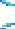 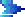  Доступность и наглядность.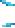 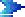  Связь теории с практикой.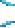 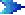  Учёт возрастных особенностей.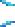  Сочетание индивидуальных и коллективных форм деятельности.  Целенаправленность и последовательность деятельности (от простого ксложному).На содержание программы оказали влияние следующие факторы:Традиции школы.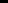 - Особенности возраста, класса, индивидуальности детей. - Особенности руководителей кружков и секций, их интересы, склонности, установки.5.1. Формы внеурочной воспитательной работы по направлениям:1. Спортивно-оздоровительное:Организация экскурсий, «Дней здоровья», подвижных игр, «Весёлых стартов», внутришкольных спортивных соревнований; Проведение бесед по охране здоровья; Применение на уроках игровых моментов, физ. Минуток; Участие в районных и городских, окружных спортивных соревнованиях; Общекультурное: Организация экскурсий, выставок детских рисунков, поделок и творческих работ учащихся; Проведение тематических классных часов по эстетике внешнего вида ученика, культуре поведения и речи; Работа кружка «Очумелые ручки»; Работа кружка «Изонить»; Работа кружка «Юные актеры»; Работа кружка «Тропинка к твоему «Я»; Работа кружка «Безопасность дорожного движения»; Участие в конкурсах, выставках детского творчества эстетического цикла на уровне школы, района, округа; Общеинтеллектуальное: Библиотечные уроки; Конкурсы, викторины, экскурсии, олимпиады; Работа кружка «Юным умникам и умницам»; Работа кружка «Занимательная математика»; Работа кружка «Страна грамматика»; Работа кружка «Информатика». Духовно-нравственное: Встречи с ветеранами ВОВ и труда, «Уроки мужества»; Выставки, конкурсы рисунков; Тематические классные часы; Акция «Помощь детям»; Акция «Посылка солдату»; Акция «Милосердие. Теплом души согрей и помоги». Социальное: Проведение субботников; Социально-значимые проекты; 8.1. Содержание воспитательной деятельности.Школа работает по программе «Воспитать Гражданина.  Воспитание и социализация». Разработаны программы: «Трудовое воспитание», «Гражданско-патриотическое воспитание».Образовательным учреждением гарантируется использование воспитательного потенциала основных и дополнительных образовательных программ и включение обучающихся в разнообразную, соответствующую их возрастным и индивидуальным особенностям деятельность, направленную на формирование у детей:гражданственности, патриотизма, уважения к правам и свободам человека; 2) социальной активности; 3) представлений о нравственности и опыте взаимодействия со сверстниками и взрослыми в соответствии с общепринятыми нравственными нормами; 4) приобщение к системе культурных ценностей; 5) трудолюбия, готовности к осознанному выбору будущей профессии, стремления к профессионализму, конкурентоспособности; 6) экологической культуры, предполагающей ценностное отношение к природе, людям, собственному здоровью; 7) эстетического отношения к окружающему миру, умения видеть и понимать прекрасное, потребности и умения выражать себя в различных, доступных и наиболее привлекательных для ребенка видах творческой деятельности; 8) организационной культуры, активной жизненной позиции, лидерских качеств, организаторских умений и навыков, опыта руководства небольшой социальной группой и сотрудничества со сверстниками и взрослыми, коммуникативных умений и навыков, навыков самоорганизации, проектирования собственной деятельности; 9) навыков здорового образа жизни. Внеурочная деятельность составляет 1350 занятий за 4 года, отводимых на обеспечение индивидуальных запросов и потребностей учащихся и их семей, интересов образовательных учреждений, субъектов Российской Федерации. Для реализации в школе доступны следующие виды внеучебной деятельности: игровая деятельность; познавательная деятельность; проблемно-ценностное общение; досугово-развлекательная деятельность (досуговое общение); художественное творчество; трудовая (производственная) деятельность; спортивно-оздоровительная деятельность; Формы оценки.В соответствии с требованиями Федерального государственного образовательного стандарта начального общего образования в школе разработана система оценки, ориентированная на выявление и оценку образовательных достижений учащихся с целью итоговой оценки подготовки выпускников на ступени начального общего образования.Особенностями системы оценки являются:комплексный подход к оценке результатов образования (оценка предметных, метапредметных и личностных результатов общего образования); использование планируемых результатов освоения основных образовательных программ в качестве содержательной и критериальной базы оценки; оценка успешности освоения содержания отдельных учебных предметов на основе системно-деятельностного подхода, проявляющегося в способности к выполнению учебно-практических и учебно-познавательных задач; оценка динамики образовательных достижений обучающихся; сочетание внешней и внутренней оценки как механизма обеспечения качества образования; использование персонифицированных процедур итоговой оценки и аттестации обучающихся и не персонифицированных процедур оценки состояния и тенденций развития системы образования; уровневый подход к разработке планируемых результатов, инструментария и представлению их; использование накопительной системы оценивания (портфолио), характеризующей динамику индивидуальных образовательных достижений; использование наряду со стандартизированными письменными или устными работами таких форм и методов оценки, как проекты,  практические работы, творческие работы, самоанализ, самооценка, наблюдения и др.; использование контекстной информации об условиях и особенностях реализации образовательных программ при интерпретации результатов педагогических измерений.Ожидаемые результаты:Создание оптимальных условий для развития и отдыха детей; Расширение возможностей для творческого развития личности учащегося, реализации его интересов. Творческая самореализация детей; Формирование навыков коллективной и организаторской деятельности; Психологический комфорт и социальная защищенность каждого ребенка; Сохранение имиджа школы как общественно-активной, развитие традиций школы; Формирование единого воспитывающего пространства; Развитие ученического самоуправления на всех уровнях; Вовлечённость учащихся, состоящих на внутришкольном контроле, и группы риска во внеурочную деятельность школы; Активное, массовое участие в реализуемых целевых программах и проектах различного уровня; Использование потенциала открытого образовательного пространства. Мониторинг эффективности внеурочной деятельности и дополнительного образования.Эффективность внеурочной деятельности и дополнительного образования зависит от качества программы по её модернизации и развитию и уровня управления этой программой. Управление реализацией программой осуществляется через планирование, контроль и корректировку действий. Управление любой инновационной деятельностью идёт по следующим направлениям:организация работы с кадрами; организация работы с ученическим коллективом; организация работы с родителями, общественными организациями, социальными партнёрами; мониторинг эффективности инновационных процессов. Контроль результативности и эффективности будет осуществляться путем проведения мониторинговых исследований, диагностики обучающихся, педагогов, родителей.Целью мониторинговых исследований является создание системы организации, сбора, обработки и распространения информации, отражающей результативность модернизации внеурочной деятельности и дополнительного образования по следующим критериям:рост социальной активности обучающихся; рост мотивации к активной познавательной деятельности; уровень достижения обучающимися таких образовательных результатов, как сформированность коммуникативных и исследовательских компетентностей, креативных и организационных способностей, рефлексивных навыков; качественное изменение в личностном развитии, усвоении гражданских и нравственных норм, духовной культуры, гуманистического основ отношения к окружающему миру (уровень воспитанности); удовлетворенность учащихся и родителей жизнедеятельностью школы. Объекты мониторинга:Оценка востребованности форм и мероприятий внеклассной работы; Сохранность контингента всех направлений внеурочной работы; Анкетирование школьников и родителей по итогам года с целью выявления удовлетворённости воспитательными мероприятиями; Анкетирование школьников и родителей в рамках внутришкольного контроля. Вовлечённость обучающихся во внеурочную образовательную деятельность как на базе школы, так и вне ОУ; Развитие и сплочение ученического коллектива, характер межличностных отношений; Результативность участия субъектов образования в целевых программах и проектах различного уровня. Ожидаемые результаты реализации программы.Увеличение числа детей, охваченных организованным досугом; воспитание уважительного отношения к родному дому, к школе, городу; воспитание у детей толерантности, навыков здорового образа жизни; формирование чувства гражданственности и патриотизма, правовой культуры, осознанного отношения к профессиональному самоопределению; развитие социальной культуры учащихся через систему ученического самоуправления и реализация, в конечном счете, основной цели программы – достижение учащимися необходимого для жизни в обществе социального опыта и формирование в них принимаемой обществом системы ценностей.Проблема использования свободного времени подрастающего поколения в целях всестороннего воспитания и развития всегда были насущными для общества. Воспитание детей происходит в любой момент их деятельности. Однако наиболее продуктивно это воспитание осуществлять в свободное от обучения время. Таким образом, внеурочная деятельность младших школьников должна быть направлена на их культурно-творческую деятельность и духовно- нравственный потенциал, высокий уровень самосознания. Дисциплины, способности сделать правильный нравственный выбор.школе созданы условия для внеурочной деятельности обучающихся организации дополнительного образования. Вся система работы школы по данному направлению призвана предоставить возможность: свободного выбора детьми программ, объединений, которые близки им по природе, отвечают их внутренним потребностям; помогают удовлетворить образовательные запросы, почувствовать себя успешным, реализовать и развить свои таланты, способности. стать активным в решении жизненных и социальных проблем, уметь нести ответственность за свой выбор; быть активным гражданином своей страны, способным любить и беречь природу, занимающим активную жизненную позицию в борьбе за сохранение мира на Земле, понимающим и принимающим экологическую культуру. ПРОГРАММА ДУХОВНО-НРАВСТВЕННОГО РАЗВИТИЯ, ВОСПИТАНИЯ ОБУЧАЮЩИХСЯ НА СТУПЕНИНАЧАЛЬНОГО ОБЩЕГО ОБРАЗОВАНИЯ.Программа «Воспитание и социализация. Воспитать гражданина»  разработана в соответствии с требованиями Закона «Об образовании», Федерального государственного образовательного стандарта начального общего образования, на основании Концепции духовно-нравственного развития и воспитания личности гражданина России, Концепции УМК «Школа России» с учетом методических разработок издательства «Просвещение» и опыта реализации воспитательной работы патриотического воспитания, спортивно-оздоровительного, художественно-эстетического воспитания (гражданско-правового образования, патриотического воспитания и т.п.).Программа духовно-нравственного воспитания и развития учащихся направлена на воспитание в каждом ученике гражданина и патриота, на раскрытие способностей и талантов учащихся, подготовку их к жизни в высокотехнологичном конкурентном мире. Программа реализуется образовательным учреждением в постоянном взаимодействии и тесном сотрудничестве с семьями учащихся, с другими субъектами социализации – социальными партнерами школы:Портрет ученика ГБОУ НАО «СШ п. Харута»Обобщенный результат образовательной деятельности начальной школы как итог реализации общественного договора фиксируется в портрете ее выпускника:умеющий учиться, способный организовать свою деятельность, умеющий пользоваться информационными источниками; владеющий опытом мотивированного участия в конкурсах и проектах регионального и международных уровней; обладающий основами коммуникативной культурой (умеет слушать и слышать собеседника, высказывать свое мнение); любознательный, интересующийся, активно познающий мир; владеющий основами умения учиться, способный к организации собственной деятельности; любящий свой край и свою Родину; уважающий и принимающий ценности семьи и общества; готовый самостоятельно действовать и отвечать за свои поступки перед семьей и школой; доброжелательный, умеющий слушать и слышать партнера, умеющий высказать свое мнение; выполняющий правила здорового и безопасного образа жизни для себя и окружающих. Цель и задачи духовно-нравственного развития и воспитания обучающихся: Духовно-нравственное воспитание – педагогически организованный процесс усвоения и принятия обучающимся базовых национальных ценностей, освоение системы общечеловеческих ценностей культурных, духовных и нравственных ценностей многонационального народа Российской Федерации. Духовно-нравственное развитие – осуществляемое в процессе социализации последовательное расширение и укрепление ценностно-смысловой сферы личности, формирование способности человека оценивать и сознательно выстраивать на основе традиционных моральных норм и нравственных идеалов отношения к себе, другим людям, обществу, государству, Отечеству, миру в целом. Общей целью является воспитание, социально-педагогическая поддержка становления и развития высоконравственного, ответственного, творческого, инициативного, компетентного гражданина России. Задачи духовно-нравственного воспитания определены как ожидаемые результаты в логике требований к личностным результатам общего начального образования и предусматривают: 1) Воспитание гражданственности, патриотизма, уважения к правам, свободам и обязанностям человека:элементарные представления о политическом устройстве Российского государства, его институтах, их роли в жизни общества, о его важнейших законах; представления о символах государства — Флаге, Гербе России, о флаге и гербе субъекта Российской Федерации, в котором находится образовательное учреждение; элементарные представления об институтах гражданского общества, о возможностях участия граждан в общественном управлении; элементарные представления о правах и обязанностях гражданина России; интерес к общественным явлениям, понимание активной роли человека в обществе; уважительное отношение к русскому языку как государственному, языку межнационального общения; ценностное отношение к своему национальному языку и культуре; начальные представления о народах России, об их общей исторической судьбе, о единстве народов нашей страны; элементарные представления о национальных героях и важнейших событиях истории России и её народов; интерес к государственным праздникам и важнейшим событиям в жизни России, субъекта Российской Федерации, края (населённого пункта), в котором находится образовательное учреждение; стремление активно участвовать в делах класса,  школы,  семьи, своего села, города;любовь к образовательному учреждению, своему селу, городу, народу, России; уважение к защитникам Родины; умение отвечать за свои поступки; негативное отношение к нарушениям порядка в классе, дома, на улице, к невыполнению человеком своих обязанностей. 2) Воспитание нравственных чувств и этического сознания:первоначальные представления о базовых национальных российских ценностях; различение хороших и плохих поступков; представления о правилах поведения в образовательном учреждении, дома, на улице, в населённом пункте, в общественных местах, на природе; элементарные представления о религиозной картине мира, роли традиционных религий в развитии Российского государства, в истории и культуре нашей страны; уважительное отношение к родителям, старшим, доброжелательное отношение к сверстникам и младшим; установление дружеских взаимоотношений в коллективе, основанных на взаимопомощи и взаимной поддержке; бережное, гуманное отношение ко всему живому; знание правил вежливого поведения, культуры речи, умение пользоваться «волшебными» словами, быть опрятным, чистым, аккуратным; стремление избегать плохих поступков, не капризничать, не быть упрямым; умение признаться в плохом поступке и анализировать его; представления о возможном негативном влиянии на морально-психологическое состояние человека компьютерных игр, кино, телевизионных передач, рекламы; отрицательное отношение к аморальным поступкам, грубости, оскорбительным словам и действиям, в том числе в содержании художественных фильмов и телевизионных передач. 3) Воспитание трудолюбия, творческого отношения к учению, труду, жизни:первоначальные представления о нравственных основах учёбы, ведущей роли образования, труда и значении творчества в жизни человека общества; уважение к труду и творчеству старших и сверстников; элементарные представления об основных профессиях; ценностное отношение к учёбе как виду творческой деятельности; элементарные представления о роли знаний, науки, современного производства в жизни человека и общества; первоначальные навыки коллективной работы, в том числе при разработке и реализации учебных и учебно-трудовых проектов; умение проявлять дисциплинированность, последовательность и настойчивость в выполнении учебных и учебно-трудовых заданий; умение соблюдать порядок на рабочем месте; бережное отношение к результатам своего труда, труда Других людей, к школьному имуществу, учебникам, личным вещам; отрицательное отношение к лени и небрежности в труде и учёбе, небережливому отношению к результатам труда людей. 4) Формирование ценностного отношения к здоровью и здоровому образу жизни:ценностное отношение к своему здоровью, здоровью родителей (законных представителей), членов своей семьи, педагогов, сверстников; элементарные представления о единстве и взаимовлиянии различных видов здоровья человека: физического, нравственного (душевного), социально-психологического (здоровья семьи и школьного коллектива); элементарные представления о влиянии нравственности человека на состояние его здоровья и здоровья окружающих его людей; понимание важности физической культуры и спорта для здоровья человека, его образования, труда и творчества; знание и выполнение санитарно-гигиенических правил, соблюдение здоровьесберегающего режима дня; интерес к прогулкам на природе, подвижным играм, участию в спортивных соревнованиях; первоначальные представления об оздоровительном влиянии природы на человека; первоначальные представления о возможном негативном влиянии компьютерных игр, телевидения, рекламы на здоровье человека; отрицательное отношение к невыполнению правил личной гигиены и санитарии, уклонению от занятий физкультурой. 5) Воспитание ценностного отношения к природе, окружающей среде (экологическое воспитание):развитие интереса к природе, природным явлениям и формам жизни, понимание активной роли человека в природе; ценностное отношение к природе и всем формам жизни; элементарный опыт природоохранительной деятельности; бережное отношение к растениям и животным. 6) Воспитание ценностного отношения к прекрасному, формирование представлений об эстетических идеалах и ценностях (эстетическое воспитание):представления о душевной и физической красоте человека; формирование эстетических идеалов, чувства прекрасного; умение видеть красоту природы, труда и творчества; интерес к чтению, произведениям искусства, детским спектаклям, концертам, выставкам, музыке; интерес к занятиям художественным творчеством; стремление к опрятному внешнему виду; отрицательное отношение к некрасивым поступкам и неряшливости. Ценностные установки духовно-нравственного развития и воспитания обучающихся: Ценностные установки духовно-нравственного развития и воспитания учащихся начальной школы согласуются с традиционными источниками нравственности, которыми являются следующие ценности: патриотизм (любовь к России, к своему народу, к своей малой родине; служение Отечеству); социальная солидарность (свобода личная и национальная; доверие к людям, институтам государства и гражданского общества; справедливость, милосердие, честь, достоинство); гражданственность (правовое государство, гражданское общество, долг перед Отечеством, старшим поколением и семьей, закон и правопорядок, межэтнический мир, свобода совести и вероисповедания); семья (любовь и верность, здоровье, достаток, почитание родителей, забота о старших и младших, забота о продолжении рода); труд и творчество (творчество и созидание, целеустремленность настойчивость, трудолюбие, бережливость); наука (познание, истина, научная картина мира, экологическое сознание); традиционные  российские  религии.    Учитывая  светский характер обучения в государственных и муниципальных школах, ценности традиционных российских религий принимаются школьниками в виде системных культурологических представлений о религиозных идеалах;искусство и литература (красота, гармония, духовный мир человека, нравственный выбор, смысл жизни, эстетическое развитие); природа (жизнь,  родная земля,  заповедная природа,  планета Земля); человечество (мир во всем мире, многообразие культур и народов, прогресс человечества, международное сотрудничество). Процесс превращения базовых ценностей в личностные ценностные смыслы и ориентиры требует включения ребенка в процесс открытия для себя смысла той или иной ценности, определения собственного отношения ней, формирования опыта созидательной реализации этих ценностей на практике. Основные направления духовно-нравственного развития и воспитания обучающихся: Содержание духовно-нравственного развития и воспитания учащихся отбирается на основании базовых национальных ценностей в логике реализации следующих направлений: Направление 1. Воспитание гражданственности, патриотизма, уважения к правам, свободам и обязанностям человека. Ценности: любовь России,  своему народу,  своему краю,  служение Отечеству,  правовое государство,     гражданское   обществ;     закон   и   правопорядок, поликультурный мир, свобода личная и национальная, доверие к людям, институтам государства и гражданского общества.Направление 2.  Воспитание нравственных чувств и этического сознания.Ценности: нравственный выбор, жизнь и смысл жизни, справедливость, милосердие, честь, достоинство, свобода совести и вероисповедания, толерантность, представление о вере, духовной культуре и светской этике.Направление 3. Воспитание трудолюбия, творческого отношения к учению, труду, жизни. Ценности: уважение к труду, творчество и созидание, стремление к познанию и истине, целеустремленность и настойчивость, бережливость.Направление 4. Формирование ценностного отношения к семье, здоровью и здоровому образу жизни. Ценности: уважение родителей, забота о старших и младших, здоровье физическое и стремление к здоровому образу жизни, здоровье нравственное и социально-психологическое.Направление 5. Воспитание ценностного отношения к природе, окружающей среде (экологическое воспитание). Ценности: родная земля, заповедная природа, планета Земля, экологическое сознание.Направление 6. Воспитание ценностного отношения к прекрасному, формирование представлений об эстетических идеалах и ценностях (эстетическое воспитание). Ценности: красота, гармония, духовный мир человека, эстетическое развитие.Содержание духовно-нравственного развития и воспитания учащихся:Реализация программы предполагает создание социально открытого пространства, когда каждый педагог, сотрудник школы, родители разделяют ключевые смыслы духовных и нравственных идеалов и ценностей, положенных в основание данной программы, стремясь к их реализации в практической жизнедеятельности:в содержании и построении уроков; в способах организации совместной деятельности взрослых и детей в учебной и внеучебной деятельности, в характере общения и сотрудничества взрослого и ребенка; в опыте организации индивидуальной, групповой, коллективной деятельности учащихся; 	в  специальных  событиях,   спроектированных  с   учетомопределенной ценности и смысла;	в личном примере ученикам.Для организации такого пространства и его полноценного функционирования требуются согласованные усилия всех социальных субъектов-участников воспитания: семьи, общественных организаций, включая и детско-юношеские движения и организации, учреждений дополнительного образования, культуры и спорта, СМИ, традиционных российских религиозных объединений.Организация социально открытого пространства духовно-нравственного развития и воспитания личности гражданина России, нравственного уклада жизни обучающихся осуществляется на основе следующих принципов:нравственного примера педагога – нравственность учителя, моральные нормы, которыми он руководствуется в своей профессиональной деятельности и жизни, его отношение к своему педагогическому труду, к ученикам, коллегам; социально-педагогического партнерства – целесообразные партнерские отношения с другими субъектами социализации: семьей, общественными организациями и традиционными российскими религиозными объединениями, учреждениями дополнительного образования, культуры и спорта, СМИ; индивидуально-личностного развития – педагогическая поддержка самоопределения личности, развития ее способностей, таланта, передача ей системных научных знаний, умений, навыков и компетенций, необходимых для успешной социализации; интегративности программ духовно-нравственного воспитания – интеграция духовно-нравственного развития и воспитания в основные виды деятельности обучающихся: урочную, внеурочную, внешкольную и общественно полезную; социальной востребованности воспитания – соединение духовно-нравственного развития и воспитания с жизнью, реальными социальными проблемами, которые необходимо решать на основе морального выбора. Программа реализуется в рамках урочной, внеурочной, внешкольной деятельности, социальных и культурных практик с помощью следующих инструментов.УМК «Школа России»В содержание системы учебников «Школа России» заложен огромный воспитывающий и развивающий потенциал, позволяющий учителю эффективно реализовывать целевые установки, заложенные в «Концепции духовно-нравственного развития и воспитания личности гражданина России».Важнейшая задача российской школы — становление российской гражданской идентичности обучающихся, в комплексе учебников «Школа России» реализуется различными средствами.Во-первых, отбор содержания учебного материала осуществлен с ориентацией на формирование базовых национальных ценностей. Средствами разных предметов системы учебников «Школа России» в детях воспитывается благородное отношение к своему Отечеству, своей малой Родине, своему народу, его языку, духовным, природным и культурным ценностям, уважительное отношение ко всем народам России, к их национальным культурам, самобытным обычаям и традициям, к государственным символам Российской Федерации.Дети, обучающиеся по системе учебников «Школа России» знакомятся с образцами служения Отечеству, постигают причастность каждого человека, каждой семьи к жизни России, осознают значимость усилий каждого для благополучия и процветания Родины, чтобы уже в этом возрасте почувствовать себя маленькими гражданами великой страны.Во-вторых, родиноведческие и краеведческие знания, содержательное, дидактическое и методическое обеспечение которых составляет значительную часть содержания учебников. Учитывая особенности предметных областей учебного плана начального общего образования ФГОС и возрастные психологические особенности младших школьников, одной из важнейших задач является развитие у ребенка интереса, переходящего в потребность к познанию, изучению своей страны, ее прошлого и настоящего, ее природы и общественной жизни, ее духовного и культурного величия.В третьих, поликультурность содержания системы учебников «Школа России» носит сквозной характер. Она обеспечивается в каждой предметной линии, с учетом предметной специфики и отражает многообразие и единство национальных культур народов России, содействуя формированию у обучающихся толерантности, способности к межнациональному и межконфессиональному диалогу, знакомству с культурами народов других стран мира.В этой связи, важное место в системе учебников «Школа России» занимает курс «Основы религиозных культур и светской этики». Курс органично интегрирован в систему учебников «Школа России» для решения задачи формирования у младших школьников мотивации к  осознанному нравственному поведению, основанному на знании и уважении культурных и религиозных традиций многонационального народа России, а также к диалогу с представителями других культур и мировоззрений.Совместная деятельность школы, семьи и общественности по духовно-нравственному развитию и воспитанию учащихсяОдной из педагогических задач разработки и реализации данной программы является организация эффективного взаимодействия школы и семьи в целях духовно-нравственного развития и воспитания учащихся в следующих направлениях:Повышение педагогической культуры родителей (законных представителей) учащихся путем проведения родительского лектория, выпуска информационных материалов и публичных докладов школы по итогам работы за год и т.п. Совершенствования межличностных отношений педагогов, учащихся и родителей путем организации совместных мероприятий, праздников, акций (Спортивный праздник «Папа, мама, я- спортивная семья», День Знаний , День Матери и т.д.). Расширение партнерских взаимоотношений с родителями путем привлечения их к активной деятельности в составе Совета школы, активизации деятельности родительских комитетов классных коллективов учащихся, проведения совместных школьных акций в микрорайоне школы т.п. Ожидаемые результаты духовно-нравственного развития и воспитания учащихсяПо каждому из заявленных направлений духовно-нравственного развития и воспитания обучающихся на ступени начального общего образования планируется достижение следующих результатов:1) Воспитание гражданственности, патриотизма, уважения к правам, свободам и обязанностям человека:ценностное отношение к России, своему народу, своему краю, отечественному культурно-историческому наследию, государственной символике, законам Российской Федерации, русскому и родному языку, народным традициям, старшему поколению; элементарные представления об институтах гражданского общества, о государственном устройстве и социальной структуре российского общества, наиболее значимых страницах истории страны, об этнических традициях и культурном достоянии своего края, о примерах исполнения гражданского и патриотического долга; первоначальный опыт постижения ценностей гражданского общества, национальной истории и культуры; опыт ролевого взаимодействия и реализации гражданской, патриотической позиции; опыт социальной и межкультурной коммуникации; начальные представления о правах и обязанностях человека, гражданина, семьянина, товарища. 2) Воспитание нравственных чувств и этического сознания: начальные представления о моральных нормах и правилах нравственного поведения, в том числе об этических нормах взаимоотношений в семье, между поколениями, этносами, носителями разных убеждений, представителями различных социальных групп; нравственно-этический опыт взаимодействия со сверстниками, старшими и младшими детьми, взрослыми в соответствии с общепринятыми нравственными нормами; уважительное отношение к традиционным религиям; неравнодушие к жизненным проблемам других людей, сочувствие к человеку, находящемуся в трудной ситуации; способность эмоционально реагировать на негативные проявления в детском обществе и обществе в целом, анализировать нравственную сторону своих поступков и поступков Других людей; уважительное отношение к родителям (законным представителям), к старшим, заботливое отношение к младшим; знание традиций своей семьи и образовательного учреждения, бережное отношение к ним. 3) Воспитание трудолюбия, творческого отношения к учению, труду, жизни:ценностное отношение к труду и творчеству, человеку труда, трудовым достижениям России и человечества, трудолюбие; ценностное и творческое отношение к учебному труду; элементарные представления о различных профессиях; первоначальные навыки трудового творческого сотрудничества со сверстниками, старшими детьми и взрослыми; осознание приоритета нравственных основ труда, творчества, создания нового; первоначальный опыт участия в различных видах общественно полезной и личностно значимой деятельности; потребности и начальные умения выражать себя в различных доступных и наиболее привлекательных для ребёнка видах творческой деятельности; мотивация к самореализации в социальном творчестве, познавательной и практической, общественно полезной деятельности. 4) Формирование ценностного отношения к здоровью и здоровому образу жизни: ценностное отношение к своему здоровью, здоровью близких и окружающих людей; элементарные представления о взаимной обусловленности физического, нравственного, психологического, психического и социально-психологического здоровья человека, о важности морали и нравственности в сохранении здоровья человека; первоначальный личный опыт здоровьесберегающей деятельности; первоначальные представления о роли физической культуры и спорта для здоровья человека, его образования, труда и творчества; знания о возможном негативном влиянии компьютерных игр, телевидения, рекламы на здоровье человека. 5) Воспитание ценностного отношения к природе, окружающей среде (экологическое воспитание):ценностное отношение к природе; первоначальный опыт эстетического, эмоционально-нравственного отношения к природе; элементарные знания о традициях нравственно-этического отношения к природе в культуре народов России, нормах экологической этики; первоначальный опыт участия в природоохранной деятельности в школе, на пришкольном участке, по месту жительства; личный опыт участия в экологических инициативах, проектах. 6) Воспитание ценностного отношения к прекрасному, формирование представлений об эстетических идеалах и ценностях (эстетическое воспитание):первоначальные умения видеть красоту в окружающем мире; первоначальные умения видеть красоту в поведении, поступках людей; элементарные представления об эстетических и художественных ценностях отечественной культуры; первоначальный опыт эмоционального постижения народного творчества, этнокультурных традиций, фольклора народов России; первоначальный опыт эстетических переживаний, наблюдений эстетических объектов в природе и социуме, эстетического отношения к окружающему миру и самому себе; первоначальный опыт самореализации в различных видах творческой деятельности, формирование потребности и умения выражать себя в доступных видах творчества; мотивация к реализации эстетических ценностей в пространстве образовательного учреждения и семьи. Основные результаты духовно-нравственного развития и воспитания учащихся оцениваются в рамках мониторинговых процедур, в которых ведущими методами будут: экспертные суждения (родителей, партнеров школы); анонимные анкеты, позволяющие анализировать (не оценивать) ценностную сферу личности; различные тестовые инструменты, созданные с учетом возраста; самооценочные суждения детей. К результатам, не подлежащим итоговой оценке индивидуальных достижений выпускников начальной школы, относятся: ценностные ориентации выпускника, которые отражают его индивидуально-личностные позиции (этические, эстетические, религиозные взгляды, политические предпочтения и др.); характеристика социальных чувств (патриотизм, толерантность, гуманизм и др.); индивидуальные личностные характеристики (доброта, дружелюбие, честность и т.п.). Оценка и коррекция развития этих и других личностных результатов образовательной деятельности обучающихся осуществляется в ходе постоянного наблюдения педагога в тесном сотрудничестве с семьей ученика. ПРОГРАММА ФОРМИРОВАНИЯ ЭКОЛОГИЧЕСКОЙ КУЛЬТУРЫ, ЗДОРОВОГО И БЕЗОПАСНОГО ОБРАЗА ЖИЗНИОдин из разделов программы  «Воспитать Гражданина» - «Экологическое воспитание. Безопасность. ЗОЖ»Программа формирования экологической культуры, здорового и безопасного образа жизни обучающихся - это комплексная программа формирования знаний, установок, личностных ориентиров и норм поведения, обеспечивающих сохранение и укрепление физического и психического здоровья как одного из ценностных составляющих, способствующих познавательному и эмоциональному развитию ребенка, достижению планируемых результатов освоения основной образовательной программы начального общего образования.Нормативно-правовой и документальной основой Программы формирования культуры здорового и безопасного образа жизни обучающихся на ступени начального общего образования являются:ФЗ «Об образовании в РФ»; Федеральный государственный образовательный стандарт начального общего образования; СанПиН, 2.4.2.2821 - 10 «Гигиенические требования к режиму учебно-воспитательного процесса» (Приказ Минздрава от 28.11.2002); Рекомендации по организации обучения в первом классе четырехлетней начальной школы (Письмо МО РФ № 408/13-13 от 20.04.2001);Об организации обучения в первом классе четырехлетней начальной школы (Письмо МО РФ № 202/11-13 от 25.09.2000); О недопустимости перегрузок обучающихся в начальной школе (Письмо МО РФ № 220/11-13 от 20.02.1999);Рекомендации по использованию компьютеров в начальной школе. (Письмо МО РФ и НИИ гигиены и охраны здоровья детей и подростков РАМ № 199/13 от 28.03.2002); Гигиенические требования к условиям реализации основной образовательной программы начального общего образования (2009г .); Приказ Министерства образования и науки РФ от 30.08.2010 №889 «О внесении изменений в федеральный базисный учебный план и примерные учебные планы для образовательных учреждений Российской Федерации, реализующих программы общего образования»; 	Концепция УМК «Школа России».Программа формирования ценности здоровья и здорового образа жизни на ступени начального общего образования сформирована с учётом факторов, оказывающих существенное влияние на состояние здоровья детей:неблагоприятные социальные,  экономические и экологические условия; факторы риска, имеющие место в образовательных учреждениях, которые приводят к дальнейшему ухудшению здоровья детей и подростков от первого к последнему году обучения; чувствительность к воздействиям при одновременной к ним инертности по своей природе, обусловливающей временной разрыв между воздействием и результатом, который может быть значительным, достигая нескольких лет, и тем самым между начальным и существенным проявлением неблагополучных популяционных сдвигов в здоровье детей и подростков и всего населения страны в целом; активно формируемые в младшем школьном возрасте комплексы знаний, установок, правил поведения, привычек; особенности отношения обучающихся младшего школьного возраста к своему здоровью, что связано с отсутствием у детей опыта «нездоровья» (за исключением детей с серьёзными хроническими заболеваниями) и восприятием ребёнком состояния болезни главным образом как ограничения свободы, неспособностью прогнозировать последствия своего отношения к здоровью. Программа формирования ценности здоровья и здорового образа жизни на ступени начального общего образования сформирована с учётомфакторов, оказывающих существенное влияние на состояние здоровья детей:неблагоприятные социальные, экономические и экологические условия; факторы риска, имеющие место в образовательных учреждениях, которые приводят к дальнейшему ухудшению здоровья детей и подростков от первого к последнему году обучения; чувствительность к воздействиям при одновременной к ним инертности по своей природе, обусловливающей временной разрыв между воздействием и результатом, который может быть значительным, достигая нескольких лет, и тем самым между начальным и существенным проявлением неблагополучных популяционных сдвигов в здоровье детей и подростков и всего населения страны в целом;активно формируемые в младшем школьном возрасте комплексы знаний, установок, правил поведения, привычек; особенности отношения обучающихся младшего школьного возраста к своему здоровью, что связано с отсутствием у детей опыта «нездоровья» (за исключением детей с серьёзными хроническими заболеваниями) и восприятием ребёнком состояния болезни главным образом как ограничения свободы, неспособностью прогнозировать последствия своего отношения к здоровью. Задачи формирования культуры здорового и безопасного образа жизни обучающихся:сформировать представление о позитивных факторах, влияющих на здоровье; научить обучающихся осознанно выбирать поступки, поведение, позволяющие сохранять и укреплять здоровье; научить выполнять правила личной гигиены и развить готовность на основе её использования самостоятельно поддерживать своё здоровье; сформировать представление о правильном (здоровом) питании, его режиме, структуре, полезных продуктах; сформировать представление о рациональной организации режима дня, учёбы и отдыха, двигательной активности, научить ребёнка составлять, анализировать и контролировать свой режим дня; дать представление с учётом принципа информационной безопасности о негативных факторах риска здоровью детей (сниженная двигательная активность, инфекционные заболевания, переутомления и т. п.), о существовании и причинах возникновения зависимостей от табака, алкоголя, наркотиков и других психоактивных веществ, их пагубном влиянии на здоровье; дать представление о влиянии позитивных и негативных эмоций на здоровье, в том числе получаемых от общения с компьютером, просмотра телепередач, участия в азартных играх; обучить элементарным навыкам эмоциональной разгрузки (релаксации); сформировать навыки позитивного коммуникативного общения; сформировать представление об основных компонентах культуры здоровья и здорового образа жизни; сформировать потребность ребёнка безбоязненно обращаться к врачу по любым вопросам состояния здоровья, в том числе связанным с особенностями роста и развития. В результате реализации программы формирования экологической культуры, здорового и безопасного образа жизни обучающихся на ступени начального общего образования должно обеспечиваться достижение обучающимися:ценностное отношение к своему здоровью, здоровью близких и окружающих людей; элементарные представления о взаимной обусловленности физического, нравственного, психологического, психического и социально-психологического здоровья человека, о важности морали и нравственности в сохранении здоровья человека; первоначальный личный опыт здоровьесберегающей деятельности; первоначальные представления о роли физической культуры и спорта для здоровья человека, его образования, труда и творчества; знания о возможном негативном влиянии компьютерных игр, телевидения, рекламы на здоровье человека. Модель организации работы ГБОУ НАО «СШ п. Харута» по формированию у обучающихся культуры здорового и безопасного образа жизниСтруктура системной работы по формированию культуры здорового и безопасного образа жизни на ступени начального общего образования.Системная работа на ступени начального общего образования по формированию культуры здорового и безопасного образа жизни, представлена в виде пяти взаимосвязанных блоков - по созданию здоровьесберагающей инфраструктуры, рациональной организации учебной и внеучебной деятельности обучающихся, эффективной организации физкультурно-оздоровительной работы, реализации образовательной программы и просветительской работы с родителями (законными представителями) и способствует формированию у обучающихся ценности здоровья, сохранению и укреплению у них здоровья.Формирование культуры здорового и безопасного образа жизни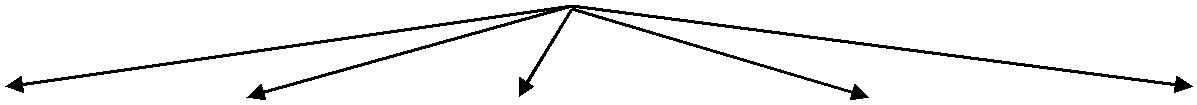 Использование возможностей УМК «Школа России» в образовательном процессе.Программа формирования культуры здорового и безопасного образа жизни средствами урочной деятельности может быть реализовано с помощью предметов УМК «Школа России».Система учебников «Школа России» формирует установку школьников на безопасный, здоровый образ жизни. С этой целью предусмотрены соответствующие разделы и темы. Их содержание направлено на обсуждение с детьми проблем, связанных с безопасностью жизни, укреплением собственного физического, нравственного и духовного здоровья, активным отдыхом.Развитию мотивации к творческому труду, работе на результат служат материалы рубрики «Наши проекты», представленной в учебниках1-4  классов по математике,  русскому языку,  литературному чтению,окружающему миру, а также материал для организации проектной деятельности в учебниках технологии, иностранных языков,информатики.Содержание материала рубрики «Наши проекты» выстроено так, что способствует организации проектной деятельности, как на уроке, так и во внеурочной работе.Рациональная организация учебной и внеучебной деятельностиобучающихся.Сохранение и укрепление здоровья учащихся средствами рациональной организации их деятельности достигается благодаря систематической работе педагогического коллектива над вопросами повышения эффективности учебного процесса, снижения функционального напряжения и утомления детей, создания условий для снятия перегрузки, нормального чередования труда и отдыха.Организация  образовательного  процесса  строится  с  учетомгигиенических норм и требований к организации и объёму учебной и внеучебной нагрузки (выполнение домашних заданий, занятия в кружкахспортивных секциях). учебном процессе педагоги применяют методы и методики обучения, адекватные возрастным возможностям и особенностям обучающихся. Используемый в школе учебно-методический комплекс «Школа России» содержит материал для регулярного проведения учеником самооценки результатов собственных достижений на разных этапах обучения: в результате работы на конкретном уроке, в результате изучения темы или раздела, в результате обучения в том или ином классе начальной школы. Система заданий направленных на самооценку результатов собственных достижений, их сравнение с предыдущими результатами, на осознание происходящих приращений знаний, способствует формированию рефлексивной самооценки, личностной заинтересованности в приобретении, расширении знаний и способов действий. Содержание учебников имеет культурологический, этический и личностно ориентированный характер и обеспечивает возможность понимания школьниками основных правил поведения в обществе на основе традиционных духовных идеалов и нравственных норм. Достижению указанных личностных результатов способствует тесная связь изучаемого материала с повседневной жизнью ребенка, с реальными проблемами окружающего мира, материал о правах ребенка, о государственных и семейных праздниках и знаменательных датах. Особую актуальность имеет учебный материал, связанный с проблемой безопасного поведения ребенка в природном и социальном окружении.В школе строго соблюдаются все требования к использованию технических средств обучения, в том числе компьютеров и аудиовизуальных средств. Учителя начальной школы на своих уроках используют различные ТСО. Уроки информатики и использование ТСО проводятся в Соответствии с требованиями СанПиН 2.4.2.2821-10 «Гигиенические требования к режиму учебно-воспитательного процесса».Педагогический коллектив учитывает в образовательной деятельности индивидуальные особенности развития учащихся: темпа развития и темп деятельности. В используемой в школе системе учебников «Школа России» учтены психологические и возрастные особенности младших школьников, различные учебные возможности детей. В этой связи и для достижения указанных личностных результатов в учебниках всех предметных линий представлены разнообразные упражнения, задачи и задания, обучающие игры, ребусы, загадки, которые сопровождаются красочными иллюстрациями, способствующими повышению мотивации обучающихся, учитывающими переход детей младшего школьного возраста от игровой деятельности (ведущего вида деятельности в дошкольном возрасте) к учебной.Организация физкультурно-оздоровительной работыСистема физкультурно-оздоровительной работы в школе направлена на обеспечение рациональной организации двигательного режима обучающихся, нормального физического развития и двигательной подготовленности обучающихся всех возрастов, повышение адаптивных возможностей организма, сохранение и укрепление здоровья обучающихся и формирование культуры здоровья. Сложившаяся система включает:	полноценную и эффективную работу с обучающимися всехгрупп здоровья (на уроках физкультуры, в секциях и т. п.);рациональную и соответствующую организацию уроков физической культуры и занятий активно-двигательного характера на ступени начального общего образования; организацию занятий по лечебной физкультуре; организацию динамических перемен, физкультминуток на уроках, способствующих эмоциональной разгрузке и повышению двигательной активности; организацию работы спортивных секций и создание условий для их эффективного функционирования; регулярное проведение спортивно-оздоровительных мероприятий (дней спорта, соревнований, олимпиад, походов и т. п.). Оценка эффективности реализации программыОсновные результаты реализации программы формирования культуры здорового и безопасного образа жизни обучающихся оцениваются в рамках мониторинговых процедур, проводимых совместно с врачом общей практике и предусматривающих выявление: динамики сезонных заболеваний; динамики школьного травматизма; утомляемости обучающихся и т.п.Медосмотр обучающихся.  Ведение мониторинга здоровья.Организация деятельности психологической службы школы: диагностика; психологическое просвещение учителей,  учащихся, родителей по организации ЗОЖ; коррекционно – развивающая работа с учащимися, требующими особого внимания. Развиваемые у обучающихся в образовательном процессе компетенции в области здоровьесбережения выявляются в процессе урочной и внеурочной работы. На уроках в процессе обсуждения вопросов, связанных с охраной и укреплением здоровья. Во внеурочной деятельности в процессе реализации дополнительных программ оздоровительной направленности.6.  ПРОГРАММА КОРРЕКЦИОННОЙ РАБОТЫ.Программа коррекционной работы разработана в соответствии с требованиями ФЗ «Об образовании в РФ», Федерального государственного образовательного стандарта начального общего образования, Концепции УМК «Школа России», а также с учетом опыта работы школы по данной проблематикеПрограмма коррекционной работы направлена на:преодоление затруднений учащихся в учебной деятельности; овладение навыками адаптации учащихся к социуму; психолого-медико-педагогическое сопровождение школьников, имеющих проблемы в обучении; развитие творческого потенциала учащихся (одаренных детей); развитие потенциала учащихся с ограниченными возможностями. 1) Преодоление затруднений учащихся в учебной деятельностиОказание помощи учащимся в преодолении их затруднений в учебной деятельности проводится педагогами на уроках, чему способствует использование в учебном процессе УМК «Школа России». Методический аппарат системы учебников «Школа России» представлен заданиями, которые требуют: выбора наиболее эффективных способов выполнения и проверки; осознания причины успеха /неуспеха учебной деятельности и способности конструктивно действовать даже в ситуации неуспеха.Преодолению неуспешности отдельных учеников помогают задания для групповой и коллективной работы, когда общий успех работы поглощает чью-то неудачу и способствуя пониманию результата. В учебниках представлена система таких работ, позволяющих каждому ребенку действовать конструктивно в пределах своих возможностей и способностей.учебниках курса «Математика» в конце каждого урока представлены задания для самопроверки. Каждая тема во всех учебниках заканчивается разделами; «Что узнали. Чему научились» и «Проверим себя и оценим свои достижения», которые согласуются с целями, сформулированными на шмуцтитуле. Этот материал позволяет учащимся сделать вывод о достижении целей, поставленных в начале изучения темы. учебниках 1 — 4 классов в конце каждого года обучения приводятся «Тексты для контрольных работ», представленные на двух уровнях: базовом и на уровне повышенной сложности. учебниках 1—4 классов представлен материал, направленный на формирование  умений  планировать  учебные  действия:  обучащиеся составляют план учебных действий при решении текстовых задач, при применении алгоритмов вычислений, при составлении плана успешного ведения математической игры, при работе над учебными проектами.Всё это создаёт условия для формирования умений проводить пошаговый, тематический и итоговый контроль полученных знаний и освоенных способов действий.курсе «Изобразительное искусство»,   начиная с первого класса, формируется умение учащихся обсуждать и оценивать как собственные работы, так и работы своих одноклассников. Такой подход способствует осознанию причин успеха или неуспеха учебной деятельности. Обсуждение работ учащихся с этих позиций обеспечивает их способность конструктивно реагировать на критику учителя или товарищей по классу. каждом учебнике курса «Изобразительное искусство» представлены детские работы, которые тематически связаны с предлагаемыми практическими заданиями. Рассмотрение работ ребят-одноклассников помогает понять, насколько удачно выполнил творческую работу сам ученик. курсе «Технология» составление плана является основой обучения предмету. Исходя из возрастных особенностей младших школьников, в учебниках (1—4 кл.) планы изготовления изделий представлены в двух видах: тестовом и иллюстративном (в виде слайдов). Каждому пункту текстового плана соответствуют один или несколько слайдов, которые позволяют продемонстрировать использование специальных приемов, способов и техник изготовления изделий. учебниках курса «Литературное чтение» в методическом аппарате каждой темы выстроена система вопросов и заданий для планирования и осуществления контрольно-оценочной деятельности. конце каждого раздела помещен материал «Наши достижения. Проверь себя». Задания этого раздела включают вопросы как базового уровня (планируемые результаты ФГОС на базовом уровне освоения), так повышенного уровня, которые позволяют учащимся сделать вывод о достижении поставленных в начале изучения раздела целей и задач. курсе «Русский язык», в 1 классе, сопоставляя рисунки с изображением детей разных национальностей и предложения, написанные на разных языках, первоклассники, прочитав запись на русском языке, задумываются над тем, что, не зная чужой язык, невозможно и прочитать понять написанное. Или, решая орфографические задачи, при постановке вопроса: «В каких словах выбор буквы вызывает у тебя затруднение…» — ученик задумывается над причиной этого явления;  либо он не знает правило, либо не понял значение слова, либо не может найти проверочное слово и т.п.В курсе «Английский язык» содержание и структура учебников (2-4 классы) отвечают задаче максимально увеличить самостоятельную деятельность учащихся, а также развить у них интерес к английскому языку, культуре Великобритании стимулировать коммуникативно-речевую активность.С этой целью каждый модуль учебника завершается разделом «Проверь себя», в котором учащиеся имеют возможность оценить и проверить свои знания по изученной лексике и грамматике, а также умения слушать, читать, писать и способность к коммуникации.Оказание помощи учащимся в преодолении затруднений в учебной деятельности проводится не только на уроках, но и в группе продленного дня (ежедневные консультации по различным учебным предметам, помощь воспитателя в выполнении домашних заданий.2) Овладение навыками адаптации учащихся к социумуНа уроках с использованием УМК «Школа России» педагоги имеют возможность формировать начальные навыки адаптации в динамично изменяющемся и развивающемся мире. Учебники содержат задания, тексты, проекты, практические работы, направленные на осмысление норм и правил поведения в жизни (на это работает, практически, весь курс«Окружающий мир»).Курс «Математика» формирует у ребенка первые пространственные и временные ориентиры, знакомит с миром величин, скоростей, с разными способами отображения и чтения информации и пр.Курсы «Литературное чтение», «Русский язык», «Иностранные языки» формируют нормы и правила произношения, использования слов в речи, вводит ребенка в мир русского и иностранных языков, литературы.Курсы «Изобразительное искусство, «Музыка» знакомят школьника с миром прекрасного.Курс  «Основы  религиозных  культур  и  светской  этики»формирует у младших школьников понимание значения нравственных норм и ценностей для достойной жизни личности, семьи, общества.Важным объединяющим компонентом предметных линий системы учебников является творческий характер заданий, материал для организации учебной деятельности, в том числе проектной, на уроках и во внеурочной работе. Формирование умения решать поставленные задачи в «условиях неизвестности», то есть, когда нет и не может быть единственного правильного ответа, когда задан алгоритм действия, но нет образца, способствует развитию навыков адаптации к изменяющемуся миру, умению действовать самостоятельно.3)  Психолого-медико-педагогическое сопровождение школьников,имеющих проблемы в обученииРабота с учащимися, имеющими проблемы в обучении, строится на основе какой-то базы. В нашей школе базой для коррекции является логопедическое обследование, которое проводится 2 раза в год (начало и конец года).В начале года логопед выявляет детей с различной речевой патологией, для формирования групп. В конце года учащиеся первых классов обследуются на предмет профилактики дисграфии, учащиеся вторых классов- на предмет выявления дисграфии. Успешность данной работы зависит от совместной деятельности логопеда, учителя и РОДИТЕЛЕЙ.Школа тесно сотрудничает со специалистами ПМПК ц.Дар , которые в своем центре оказывают помощь школьникам, имеющим проблемы в обучении (психологи, логопеды, дефектологи). На базе нашей школы они проводят диагностику учащихся начальной школы. По результатам диагностики учителям даются конкретные рекомендации по работе с детьми.4)	Развитие творческого потенциала учащихся (одаренных детей)Развитие творческого потенциала учащихся начальной школы осуществляется в рамках урочной и внеурочной деятельности. Использование на уроках УМК «Школа России»Формирование и освоение творческих способов и приёмов действий основывается на разработанной в учебниках системе заданий творческого и поискового характера, направленных на развитие у учащихся познавательных УУД и творческих способностей. В учебниках «Школы России» в каждой теме формулируются проблемные вопросы, учебные задачи или создаются проблемные ситуации.В курсе «Русский язык» одним из приёмов решения учебных проблем является языковой эксперимент, который представлен в учебнике под рубрикой «Проведи опыт». Проводя исследование, дети, например, узнают, как можно определить слоги в слове, основу слова; убеждаются, что слов без корня не бывает; определяют, какие глаголы спрягаются, а какие — нет. Учащиеся включаются в поиск ответа, выдвигая предположения, обсуждая их, находя с помощью учебника необходимую информацию, делая выводы и таким образом, овладевают новыми знаниями.Проблемы творческого и поискового характера решаются также при работе над учебными проектами и проектными задачами, которые предусмотрены в каждом классе предметных линий комплекса учебников «Школа России».В курсе «Математика» освоение указанных способов основывается на представленной в учебниках 1—4 классов серии заданий творческого и поискового характера, например, предлагающих:продолжить (дополнить) ряд чисел, числовых выражений, равенств, значений величин, геометрических фигур и др., записанных по определённому правилу; провести классификацию объектов, чисел, равенств, значений величин, геометрических фигур и др. по заданному признаку; провести логические рассуждения, использовать знания в новых условиях при выполнении заданий поискового характера. В учебниках предлагаются «Странички для любознательных» с заданиями творческого характера, начиная со 2 класса, добавляются странички «Готовимся к олимпиаде», задания конкурса «Смекалка». С первого класса младшие школьники учатся не только наблюдать, сравнивать, выполнять классификацию объектов, рассуждать, проводить обобщения и др., но и фиксировать результаты своих наблюдений и действий разными способами (словесными, практическими, знаковыми, графическими). Всё это формирует умения решать задачи творческого и поискового характера. Проблемы творческого и поискового характера решаются также при работе над учебными проектами по математике, русскому языку, литературному чтению, окружающему миру, технологии, иностранным языкам, информатики, которые предусмотрены в каждом учебнике с 1 по 4 класс. Во внеурочной работе организуются творческие конкурсы, предметные олимпиады. Ежегодно учащиеся 2-4 классов участвуют во всероссийском конкурсе «Русский медвежонок», в международной игре-конкурсе «Кенгуру», в международной игре-конкурсе «Человек и Природа», в конкурсе «Британский Бульдог», а также в мониторинге математической подготовки учащихся начальной школы «Кенгуру». Кроме того, учащиеся четвертых классов принимают участие в районных олимпиадах по учебным предметам. Этому предшествуют  проводимые в школе олимпиады по аналогичным предметам, с целью выявления лучших учащихся.5)Развитие	потенциала   учащихся   с   ограниченнымивозможностями здоровья.Детям с ограниченными возможностями здоровья создаются условия для обучения по индивидуальному образовательному маршруту.Образовательная программа    индивидуального    обучения предоставляется детям по медицинским показаниям на основании справки КЭК либо заключения ПМПК ц.Дар, заявления родителя (законного представителя) и оформляется приказом районного отдела образования.Обучение на дому организуется администрацией школы, которая осуществляет контроль за регулярным проведением занятий учителем и проявляет заботу об учащихся, занимающихся индивидуально.Расписание занятий составляется с учётом данных о состоянии здоровья ребёнка и на основании примерного учебного плана для детей, обучающихся на дому. Программы по общеобразовательным предметам для данной категории детей разрабатываются на базе основных общеобразовательных программ с учётом интересов, индивидуальных особенностей и психофизических возможностей больных детей и примерного учебного плана для обучения больных детей.III.	ОРГАНИЗАЦИОННЫЙ РАЗДЕЛ.Пояснительная запискак   учебному плану ГБОУ НАО«СШ п. Харута»на 2016- 2017  учебный год1,2,3,4 классы( начальное общее образование).I. Нормативно – правовая основа формирования учебного плана.Учебный план для начального общего, основного общего и среднего (полного) общего образования ГБОУ «Средняя общеобразовательная школа п. Харута» на 2016 – 2017 учебный год разработан на основе следующих документов:Учебный план  ГБОУ НАО "СШ п. Харута"на  2016-2017  учебный годНачальное  общее образование1,2,3,4  классы (недельный)Учебный план  ГБОУ НАО "СШ п. Харута"на  2016-2017  учебный годНачальное  общее образование1,2,3,4 классы (годовой)Часть,  формируемая   участниками  образовательного процесса  распределена  следующим  образом:Часть  учебного план,   формируемая  участниками  образовательного процесса, обеспечивает реализацию  индивидуальную  потребность  обучающихся  и реализует  задачи  начального общего образования  с учетом  специфики основной  образовательной  программы  образовательного учреждения  и учебно-методического комплекта.«Литература народов  Севера» проводится по программе   «Литература народов  Севера» (Кожевина Г.И., Канева Т.А., Валей Л.А., Хатанзейская В.В. –Нарьян-Мар:НОИППК 2005г).  Программа  прошла  корректировку  и  утверждена  на педсовете №  9   от   05  мая  2016года.Учебный предмет  знакомит  с культурой, традициями, поэзией, сказками, произведениями коми и ненецкого  народа.(2,3 ,4класс) 1 час  в неделю.  На  изучение  предмета «Литература  народов Севера»  отводится   1 часу  в неделю  во  2,3,4 классах.                 Учебный предмет  «Экономика» способствует  формированию экономической  грамотности обучающихся  в условиях  рыночных  отношений. Обучающиеся в процессе   учебной деятельности   знакомятся  с основными  экономическими понятиями.« Экономика» (2,3,4 классы  по  1 часу).  Направлен  на развитие  экономической  грамотности по  учебникам Т.В.Смирновой «Белка и её компания» «Новые  приключения  Белки и её друзей» Программа  прошла  корректировку  и  утверждена  на педсовете №  9   от   05  мая  2016года. Информатика   по 1 часу (2 -4классы );  Автор  Н.В.  Матвеева и др.Направлен   на обеспечение  всеобщей компьютерной грамотности.Обучение  в 1,2,3,4  классах  ведется  по рабочим  программам, составленным  в соответствии новым  государственным  образовательным  стандартом  второго поколения  начального общего образования (ФГОС).          При изучении учебных  предметов  федерального компонента ФБУП и регионального компонента, компонента образовательного  учреждения, используются  учебники, включенные  в федеральный  перечень учебников, рекомендованных и допущенных  к использованию  в образовательном  процессе.Промежуточная  и годовая  аттестация  обучающихся в течение учебных  четвертей  и  в конце  учебного года:  Формами промежуточной аттестации могут быть:- письменная проверка – письменный ответ учащегося на один или систему вопросов (заданий). К письменным ответам относятся: домашние, проверочные, лабораторные, практические, контрольные, творческие работы; письменные отчёты  о наблюдениях; письменные ответы на вопросы теста; сочинения, изложения, диктанты, рефераты и другое;- устная проверка – устный ответ учащегося на один или систему вопросов в форме ответа на билеты,  беседы, собеседования и другое;- комбинированная проверка - сочетание письменных и устных форм проверокСИСТЕМА УСЛОВИЙ РЕАЛИЗАЦИИ ООП В СООТВЕТСТВИИ С ТРЕБОВАНИЯМИ СТАНДАРТА1. Кадровые условия реализации программы.Кадровое обеспечение образовательной программы строится на основе социального заказа системы педагогического образования и соответствует требованиям к подготовке нового поколения педагогов, способных к инновационной профессиональной деятельности, обладающих высоким уровнем методологической культуры и сформированной готовностью к непрерывному процессу образования. Педагогические сотрудники имеют базовое образование, соответствующее профилю преподаваемой дисциплины. В педагогическом коллективе школы есть необходимые специалисты: учителя-предметники, психолог, воспитатель ГПД, библиотекарь.2. Финансовые условия реализации программы.Ежегодный объем финансирования мероприятий программы уточняется при формировании бюджета. Широко используется как бюджетное финансирование, так и внебюджетные средства, руководствуясь установленном в п. 8 ст. 41 Закона РФ № 3266-1 от 10.07.1992г. (ред. 18.07.2011) «Об образовании» дополнительные финансовые средства за счет  добровольных пожертвований и целевых взносов физических или юридических лиц, в том числе иностранных. Необходимое дополнительное финансирование для ресурсного обеспечения данной образовательной программы учитывается при формировании бюджета на текущий год.3. Материально-технические условия реализации программы.Школа располагает материальной и информационной базой, обеспечивающей организацию всех видов деятельности младших школьников, соответствующей санитарно-эпидемиологическим и противопожарным правилам и нормам. В области материально-технического обеспечения образовательного процесса в школе оборудовано: 4 кабинета начальных классов, 1 спортивный зал. Имеется библиотека, разработан собственный сайт.РассмотреноПедагогическим советомПротокол № 1 от 31.08.2016Принято Советом школыПротокол № 1 от 02.09.2016УтвержденоПриказом директора ГБОУ НАО «СШ п.Харута»№«341» от 3 сентября 2016г.Обязательные формы и методы контроляИные формы учета достиженийИные формы учета достиженийИные формы учета достиженийТекущая аттестацияИтоговая аттестация (четверть, год)Урочная аттестацияВнеурочная аттестация1234Устный опросДиагностическая работаАнализ динамики текущей успеваемостиУчастие в выставках, конкурсах, соревнованияхПисьменная самостоятельная работаКонтрольная работаАнализ динамики текущей успеваемостиАктивность в проектах и программах внеурочной деятельностиДиктантыДиктантыАнализ динамики текущей успеваемостиТворческий отчетКонтрольное списываниИзложениеПортфолиоПортфолиоТестовые заданияКонтроль техники чтенияАнализ психолого-педагогических исследованийАнализ психолого-педагогических исследованийГрафическая работаИтоговое тестированиеАнализ психолого-педагогических исследованийАнализ психолого-педагогических исследованийИзложениеКомплексное тестированиеАнализ психолого-педагогических исследованийАнализ психолого-педагогических исследованийДокладЗащита проектаАнализ психолого-педагогических исследованийАнализ психолого-педагогических исследованийТворческая работа – посещение уроков по программамАнализ психолого-педагогических исследованийАнализ психолого-педагогических исследованийПроектно-исследовательская работаАнализ психолого-педагогических исследованийАнализ психолого-педагогических исследованийСвязь УУД с содержанием учебных предметовСвязь УУД с содержанием учебных предметовСвязь УУД с содержанием учебных предметовСвязь УУД с содержанием учебных предметовСвязь УУД с содержанием учебных предметовСвязь УУД с содержанием учебных предметовСвязь УУД с содержанием учебных предметовСвязь УУД с содержанием учебных предметовСвязь УУД с содержанием учебных предметовСвязь УУД с содержанием учебных предметовСвязь УУД с содержанием учебных предметовСвязь УУД с содержанием учебных предметовРусский языкРусский языкРусский языкРусский языкРусский языкРусский языкРусский языкРусский языкРусский языкРусский языкРусский языкРусский языкрегулятивныепознавательныепознавательныепознавательныепознавательныекоомуникативныекоомуникативныекоомуникативныекоомуникативныекоомуникативныекоомуникативныекоомуникативныеФормирует:1. Логические действия анализа, сравнения, установления причинно-следственных связей в тексте.2. Ориентацию в морфологической и синтаксической структуре языка и усвоение правил строения слова и предложения, графической формы букв обеспечивает развитие знаково-символических действий – замещения (например, звука буквой), моделирования (например, состава слова путем составления схемы) и преобразования модели (видоизменения слова).3. «Языковое чутье» как результата ориентировки ребёнка в грамматической и синтаксической структуре родного языка, что обеспечивает успешное развитие адекватных возрасту форм и функций речи, включая обобщающую и планирующую функции.Формирует:1. Логические действия анализа, сравнения, установления причинно-следственных связей в тексте.2. Ориентацию в морфологической и синтаксической структуре языка и усвоение правил строения слова и предложения, графической формы букв обеспечивает развитие знаково-символических действий – замещения (например, звука буквой), моделирования (например, состава слова путем составления схемы) и преобразования модели (видоизменения слова).3. «Языковое чутье» как результата ориентировки ребёнка в грамматической и синтаксической структуре родного языка, что обеспечивает успешное развитие адекватных возрасту форм и функций речи, включая обобщающую и планирующую функции.Формирует:1. Логические действия анализа, сравнения, установления причинно-следственных связей в тексте.2. Ориентацию в морфологической и синтаксической структуре языка и усвоение правил строения слова и предложения, графической формы букв обеспечивает развитие знаково-символических действий – замещения (например, звука буквой), моделирования (например, состава слова путем составления схемы) и преобразования модели (видоизменения слова).3. «Языковое чутье» как результата ориентировки ребёнка в грамматической и синтаксической структуре родного языка, что обеспечивает успешное развитие адекватных возрасту форм и функций речи, включая обобщающую и планирующую функции.Формирует:1. Логические действия анализа, сравнения, установления причинно-следственных связей в тексте.2. Ориентацию в морфологической и синтаксической структуре языка и усвоение правил строения слова и предложения, графической формы букв обеспечивает развитие знаково-символических действий – замещения (например, звука буквой), моделирования (например, состава слова путем составления схемы) и преобразования модели (видоизменения слова).3. «Языковое чутье» как результата ориентировки ребёнка в грамматической и синтаксической структуре родного языка, что обеспечивает успешное развитие адекватных возрасту форм и функций речи, включая обобщающую и планирующую функции.Формирует:1. Логические действия анализа, сравнения, установления причинно-следственных связей в тексте.2. Ориентацию в морфологической и синтаксической структуре языка и усвоение правил строения слова и предложения, графической формы букв обеспечивает развитие знаково-символических действий – замещения (например, звука буквой), моделирования (например, состава слова путем составления схемы) и преобразования модели (видоизменения слова).3. «Языковое чутье» как результата ориентировки ребёнка в грамматической и синтаксической структуре родного языка, что обеспечивает успешное развитие адекватных возрасту форм и функций речи, включая обобщающую и планирующую функции.Формирует:1. Логические действия анализа, сравнения, установления причинно-следственных связей в тексте.2. Ориентацию в морфологической и синтаксической структуре языка и усвоение правил строения слова и предложения, графической формы букв обеспечивает развитие знаково-символических действий – замещения (например, звука буквой), моделирования (например, состава слова путем составления схемы) и преобразования модели (видоизменения слова).3. «Языковое чутье» как результата ориентировки ребёнка в грамматической и синтаксической структуре родного языка, что обеспечивает успешное развитие адекватных возрасту форм и функций речи, включая обобщающую и планирующую функции.Формирует:1. Логические действия анализа, сравнения, установления причинно-следственных связей в тексте.2. Ориентацию в морфологической и синтаксической структуре языка и усвоение правил строения слова и предложения, графической формы букв обеспечивает развитие знаково-символических действий – замещения (например, звука буквой), моделирования (например, состава слова путем составления схемы) и преобразования модели (видоизменения слова).3. «Языковое чутье» как результата ориентировки ребёнка в грамматической и синтаксической структуре родного языка, что обеспечивает успешное развитие адекватных возрасту форм и функций речи, включая обобщающую и планирующую функции.Формирует:1. Логические действия анализа, сравнения, установления причинно-следственных связей в тексте.2. Ориентацию в морфологической и синтаксической структуре языка и усвоение правил строения слова и предложения, графической формы букв обеспечивает развитие знаково-символических действий – замещения (например, звука буквой), моделирования (например, состава слова путем составления схемы) и преобразования модели (видоизменения слова).3. «Языковое чутье» как результата ориентировки ребёнка в грамматической и синтаксической структуре родного языка, что обеспечивает успешное развитие адекватных возрасту форм и функций речи, включая обобщающую и планирующую функции.Формирует:1. Логические действия анализа, сравнения, установления причинно-следственных связей в тексте.2. Ориентацию в морфологической и синтаксической структуре языка и усвоение правил строения слова и предложения, графической формы букв обеспечивает развитие знаково-символических действий – замещения (например, звука буквой), моделирования (например, состава слова путем составления схемы) и преобразования модели (видоизменения слова).3. «Языковое чутье» как результата ориентировки ребёнка в грамматической и синтаксической структуре родного языка, что обеспечивает успешное развитие адекватных возрасту форм и функций речи, включая обобщающую и планирующую функции.Формирует:1. Логические действия анализа, сравнения, установления причинно-следственных связей в тексте.2. Ориентацию в морфологической и синтаксической структуре языка и усвоение правил строения слова и предложения, графической формы букв обеспечивает развитие знаково-символических действий – замещения (например, звука буквой), моделирования (например, состава слова путем составления схемы) и преобразования модели (видоизменения слова).3. «Языковое чутье» как результата ориентировки ребёнка в грамматической и синтаксической структуре родного языка, что обеспечивает успешное развитие адекватных возрасту форм и функций речи, включая обобщающую и планирующую функции.Формирует:1. Логические действия анализа, сравнения, установления причинно-следственных связей в тексте.2. Ориентацию в морфологической и синтаксической структуре языка и усвоение правил строения слова и предложения, графической формы букв обеспечивает развитие знаково-символических действий – замещения (например, звука буквой), моделирования (например, состава слова путем составления схемы) и преобразования модели (видоизменения слова).3. «Языковое чутье» как результата ориентировки ребёнка в грамматической и синтаксической структуре родного языка, что обеспечивает успешное развитие адекватных возрасту форм и функций речи, включая обобщающую и планирующую функции.Формирует:1. Логические действия анализа, сравнения, установления причинно-следственных связей в тексте.2. Ориентацию в морфологической и синтаксической структуре языка и усвоение правил строения слова и предложения, графической формы букв обеспечивает развитие знаково-символических действий – замещения (например, звука буквой), моделирования (например, состава слова путем составления схемы) и преобразования модели (видоизменения слова).3. «Языковое чутье» как результата ориентировки ребёнка в грамматической и синтаксической структуре родного языка, что обеспечивает успешное развитие адекватных возрасту форм и функций речи, включая обобщающую и планирующую функции.Литературное чтениеЛитературное чтениеЛитературное чтениеЛитературное чтениеЛитературное чтениеЛитературное чтениеЛитературное чтениеЛитературное чтениеЛитературное чтениеЛитературное чтениеЛитературное чтениеЛитературное чтениеличностныерегулятивные регулятивные регулятивные регулятивные познавательные познавательные познавательные познавательные познавательные коммуникативные коммуникативные Обеспечивают формирование:1. Смыслообразования через прослеживание судьбы героя и ориентацию обучающегося в системе личностных смыслов;2. Самоопределения и самопознания на основе сравнения образа «Я» с героями литературных произведений посредством эмоционально-действенной идентификации;3. Основ гражданской идентичности путем знакомства с героическим историческим прошлым своего народа и своей страны и переживания гордости и эмоциональной сопричастности подвигам и достижениям её граждан;4. Эстетических ценностей и на их основе эстетических критериев;5. Нравственнл-этического оценивания через выявление морального содержания и нравственного значения действий персонажей;6. Эмоционально-личностной децентрации на основе отождествления себя с героями произведения, соотнесения и сопоставления их позиций, взглядов и мнений;7. Умения понимать контекстную речь на основе воссоздания картины событий и поступков персонажей;8. Умения произвольно и выразительно строить контекстную речь с учетом целей коммуникации, особенностей слушателя, в том числе используя аудиовизуальные средства;9. Умения устанавливать  логическую причинно-следственную последовательность событий и действий героев произведения;10. Умения строить план с выделением существенной и дополнительной информации.Обеспечивают формирование:1. Смыслообразования через прослеживание судьбы героя и ориентацию обучающегося в системе личностных смыслов;2. Самоопределения и самопознания на основе сравнения образа «Я» с героями литературных произведений посредством эмоционально-действенной идентификации;3. Основ гражданской идентичности путем знакомства с героическим историческим прошлым своего народа и своей страны и переживания гордости и эмоциональной сопричастности подвигам и достижениям её граждан;4. Эстетических ценностей и на их основе эстетических критериев;5. Нравственнл-этического оценивания через выявление морального содержания и нравственного значения действий персонажей;6. Эмоционально-личностной децентрации на основе отождествления себя с героями произведения, соотнесения и сопоставления их позиций, взглядов и мнений;7. Умения понимать контекстную речь на основе воссоздания картины событий и поступков персонажей;8. Умения произвольно и выразительно строить контекстную речь с учетом целей коммуникации, особенностей слушателя, в том числе используя аудиовизуальные средства;9. Умения устанавливать  логическую причинно-следственную последовательность событий и действий героев произведения;10. Умения строить план с выделением существенной и дополнительной информации.Обеспечивают формирование:1. Смыслообразования через прослеживание судьбы героя и ориентацию обучающегося в системе личностных смыслов;2. Самоопределения и самопознания на основе сравнения образа «Я» с героями литературных произведений посредством эмоционально-действенной идентификации;3. Основ гражданской идентичности путем знакомства с героическим историческим прошлым своего народа и своей страны и переживания гордости и эмоциональной сопричастности подвигам и достижениям её граждан;4. Эстетических ценностей и на их основе эстетических критериев;5. Нравственнл-этического оценивания через выявление морального содержания и нравственного значения действий персонажей;6. Эмоционально-личностной децентрации на основе отождествления себя с героями произведения, соотнесения и сопоставления их позиций, взглядов и мнений;7. Умения понимать контекстную речь на основе воссоздания картины событий и поступков персонажей;8. Умения произвольно и выразительно строить контекстную речь с учетом целей коммуникации, особенностей слушателя, в том числе используя аудиовизуальные средства;9. Умения устанавливать  логическую причинно-следственную последовательность событий и действий героев произведения;10. Умения строить план с выделением существенной и дополнительной информации.Обеспечивают формирование:1. Смыслообразования через прослеживание судьбы героя и ориентацию обучающегося в системе личностных смыслов;2. Самоопределения и самопознания на основе сравнения образа «Я» с героями литературных произведений посредством эмоционально-действенной идентификации;3. Основ гражданской идентичности путем знакомства с героическим историческим прошлым своего народа и своей страны и переживания гордости и эмоциональной сопричастности подвигам и достижениям её граждан;4. Эстетических ценностей и на их основе эстетических критериев;5. Нравственнл-этического оценивания через выявление морального содержания и нравственного значения действий персонажей;6. Эмоционально-личностной децентрации на основе отождествления себя с героями произведения, соотнесения и сопоставления их позиций, взглядов и мнений;7. Умения понимать контекстную речь на основе воссоздания картины событий и поступков персонажей;8. Умения произвольно и выразительно строить контекстную речь с учетом целей коммуникации, особенностей слушателя, в том числе используя аудиовизуальные средства;9. Умения устанавливать  логическую причинно-следственную последовательность событий и действий героев произведения;10. Умения строить план с выделением существенной и дополнительной информации.Обеспечивают формирование:1. Смыслообразования через прослеживание судьбы героя и ориентацию обучающегося в системе личностных смыслов;2. Самоопределения и самопознания на основе сравнения образа «Я» с героями литературных произведений посредством эмоционально-действенной идентификации;3. Основ гражданской идентичности путем знакомства с героическим историческим прошлым своего народа и своей страны и переживания гордости и эмоциональной сопричастности подвигам и достижениям её граждан;4. Эстетических ценностей и на их основе эстетических критериев;5. Нравственнл-этического оценивания через выявление морального содержания и нравственного значения действий персонажей;6. Эмоционально-личностной децентрации на основе отождествления себя с героями произведения, соотнесения и сопоставления их позиций, взглядов и мнений;7. Умения понимать контекстную речь на основе воссоздания картины событий и поступков персонажей;8. Умения произвольно и выразительно строить контекстную речь с учетом целей коммуникации, особенностей слушателя, в том числе используя аудиовизуальные средства;9. Умения устанавливать  логическую причинно-следственную последовательность событий и действий героев произведения;10. Умения строить план с выделением существенной и дополнительной информации.Обеспечивают формирование:1. Смыслообразования через прослеживание судьбы героя и ориентацию обучающегося в системе личностных смыслов;2. Самоопределения и самопознания на основе сравнения образа «Я» с героями литературных произведений посредством эмоционально-действенной идентификации;3. Основ гражданской идентичности путем знакомства с героическим историческим прошлым своего народа и своей страны и переживания гордости и эмоциональной сопричастности подвигам и достижениям её граждан;4. Эстетических ценностей и на их основе эстетических критериев;5. Нравственнл-этического оценивания через выявление морального содержания и нравственного значения действий персонажей;6. Эмоционально-личностной децентрации на основе отождествления себя с героями произведения, соотнесения и сопоставления их позиций, взглядов и мнений;7. Умения понимать контекстную речь на основе воссоздания картины событий и поступков персонажей;8. Умения произвольно и выразительно строить контекстную речь с учетом целей коммуникации, особенностей слушателя, в том числе используя аудиовизуальные средства;9. Умения устанавливать  логическую причинно-следственную последовательность событий и действий героев произведения;10. Умения строить план с выделением существенной и дополнительной информации.Обеспечивают формирование:1. Смыслообразования через прослеживание судьбы героя и ориентацию обучающегося в системе личностных смыслов;2. Самоопределения и самопознания на основе сравнения образа «Я» с героями литературных произведений посредством эмоционально-действенной идентификации;3. Основ гражданской идентичности путем знакомства с героическим историческим прошлым своего народа и своей страны и переживания гордости и эмоциональной сопричастности подвигам и достижениям её граждан;4. Эстетических ценностей и на их основе эстетических критериев;5. Нравственнл-этического оценивания через выявление морального содержания и нравственного значения действий персонажей;6. Эмоционально-личностной децентрации на основе отождествления себя с героями произведения, соотнесения и сопоставления их позиций, взглядов и мнений;7. Умения понимать контекстную речь на основе воссоздания картины событий и поступков персонажей;8. Умения произвольно и выразительно строить контекстную речь с учетом целей коммуникации, особенностей слушателя, в том числе используя аудиовизуальные средства;9. Умения устанавливать  логическую причинно-следственную последовательность событий и действий героев произведения;10. Умения строить план с выделением существенной и дополнительной информации.Обеспечивают формирование:1. Смыслообразования через прослеживание судьбы героя и ориентацию обучающегося в системе личностных смыслов;2. Самоопределения и самопознания на основе сравнения образа «Я» с героями литературных произведений посредством эмоционально-действенной идентификации;3. Основ гражданской идентичности путем знакомства с героическим историческим прошлым своего народа и своей страны и переживания гордости и эмоциональной сопричастности подвигам и достижениям её граждан;4. Эстетических ценностей и на их основе эстетических критериев;5. Нравственнл-этического оценивания через выявление морального содержания и нравственного значения действий персонажей;6. Эмоционально-личностной децентрации на основе отождествления себя с героями произведения, соотнесения и сопоставления их позиций, взглядов и мнений;7. Умения понимать контекстную речь на основе воссоздания картины событий и поступков персонажей;8. Умения произвольно и выразительно строить контекстную речь с учетом целей коммуникации, особенностей слушателя, в том числе используя аудиовизуальные средства;9. Умения устанавливать  логическую причинно-следственную последовательность событий и действий героев произведения;10. Умения строить план с выделением существенной и дополнительной информации.Обеспечивают формирование:1. Смыслообразования через прослеживание судьбы героя и ориентацию обучающегося в системе личностных смыслов;2. Самоопределения и самопознания на основе сравнения образа «Я» с героями литературных произведений посредством эмоционально-действенной идентификации;3. Основ гражданской идентичности путем знакомства с героическим историческим прошлым своего народа и своей страны и переживания гордости и эмоциональной сопричастности подвигам и достижениям её граждан;4. Эстетических ценностей и на их основе эстетических критериев;5. Нравственнл-этического оценивания через выявление морального содержания и нравственного значения действий персонажей;6. Эмоционально-личностной децентрации на основе отождествления себя с героями произведения, соотнесения и сопоставления их позиций, взглядов и мнений;7. Умения понимать контекстную речь на основе воссоздания картины событий и поступков персонажей;8. Умения произвольно и выразительно строить контекстную речь с учетом целей коммуникации, особенностей слушателя, в том числе используя аудиовизуальные средства;9. Умения устанавливать  логическую причинно-следственную последовательность событий и действий героев произведения;10. Умения строить план с выделением существенной и дополнительной информации.Обеспечивают формирование:1. Смыслообразования через прослеживание судьбы героя и ориентацию обучающегося в системе личностных смыслов;2. Самоопределения и самопознания на основе сравнения образа «Я» с героями литературных произведений посредством эмоционально-действенной идентификации;3. Основ гражданской идентичности путем знакомства с героическим историческим прошлым своего народа и своей страны и переживания гордости и эмоциональной сопричастности подвигам и достижениям её граждан;4. Эстетических ценностей и на их основе эстетических критериев;5. Нравственнл-этического оценивания через выявление морального содержания и нравственного значения действий персонажей;6. Эмоционально-личностной децентрации на основе отождествления себя с героями произведения, соотнесения и сопоставления их позиций, взглядов и мнений;7. Умения понимать контекстную речь на основе воссоздания картины событий и поступков персонажей;8. Умения произвольно и выразительно строить контекстную речь с учетом целей коммуникации, особенностей слушателя, в том числе используя аудиовизуальные средства;9. Умения устанавливать  логическую причинно-следственную последовательность событий и действий героев произведения;10. Умения строить план с выделением существенной и дополнительной информации.Обеспечивают формирование:1. Смыслообразования через прослеживание судьбы героя и ориентацию обучающегося в системе личностных смыслов;2. Самоопределения и самопознания на основе сравнения образа «Я» с героями литературных произведений посредством эмоционально-действенной идентификации;3. Основ гражданской идентичности путем знакомства с героическим историческим прошлым своего народа и своей страны и переживания гордости и эмоциональной сопричастности подвигам и достижениям её граждан;4. Эстетических ценностей и на их основе эстетических критериев;5. Нравственнл-этического оценивания через выявление морального содержания и нравственного значения действий персонажей;6. Эмоционально-личностной децентрации на основе отождествления себя с героями произведения, соотнесения и сопоставления их позиций, взглядов и мнений;7. Умения понимать контекстную речь на основе воссоздания картины событий и поступков персонажей;8. Умения произвольно и выразительно строить контекстную речь с учетом целей коммуникации, особенностей слушателя, в том числе используя аудиовизуальные средства;9. Умения устанавливать  логическую причинно-следственную последовательность событий и действий героев произведения;10. Умения строить план с выделением существенной и дополнительной информации.Обеспечивают формирование:1. Смыслообразования через прослеживание судьбы героя и ориентацию обучающегося в системе личностных смыслов;2. Самоопределения и самопознания на основе сравнения образа «Я» с героями литературных произведений посредством эмоционально-действенной идентификации;3. Основ гражданской идентичности путем знакомства с героическим историческим прошлым своего народа и своей страны и переживания гордости и эмоциональной сопричастности подвигам и достижениям её граждан;4. Эстетических ценностей и на их основе эстетических критериев;5. Нравственнл-этического оценивания через выявление морального содержания и нравственного значения действий персонажей;6. Эмоционально-личностной децентрации на основе отождествления себя с героями произведения, соотнесения и сопоставления их позиций, взглядов и мнений;7. Умения понимать контекстную речь на основе воссоздания картины событий и поступков персонажей;8. Умения произвольно и выразительно строить контекстную речь с учетом целей коммуникации, особенностей слушателя, в том числе используя аудиовизуальные средства;9. Умения устанавливать  логическую причинно-следственную последовательность событий и действий героев произведения;10. Умения строить план с выделением существенной и дополнительной информации.Иностранный языкИностранный языкИностранный языкИностранный языкИностранный языкИностранный языкИностранный языкИностранный языкИностранный языкИностранный языкИностранный языкИностранный языкличностныеличностныеличностныепознавательныепознавательныепознавательныепознавательныепознавательныекоммуникативныекоммуникативныекоммуникативныекоммуникативныеСпособствует:1. Формированию гражданской идентичности личности, преимущественно в её общекультурном компоненте, и доброжелательного отношения, уважения и толерантности к другим странам и народам, компетентности в межкультурном диалоге.Способствует:1. Формированию гражданской идентичности личности, преимущественно в её общекультурном компоненте, и доброжелательного отношения, уважения и толерантности к другим странам и народам, компетентности в межкультурном диалоге.Способствует:1. Формированию гражданской идентичности личности, преимущественно в её общекультурном компоненте, и доброжелательного отношения, уважения и толерантности к другим странам и народам, компетентности в межкультурном диалоге.Способствует:1. Развитию общеучебных познавательных  действий, в первую очередь смыслового чтения (выделение субъекта и предиката текста; понимание смысла текста и умение прогнозировать развитие его сюжета; умение задавать вопросы, опираясь на смысл прочитанного текста; сочинение оригинального текста; сочинение оригинального текста на основе плана).Способствует:1. Развитию общеучебных познавательных  действий, в первую очередь смыслового чтения (выделение субъекта и предиката текста; понимание смысла текста и умение прогнозировать развитие его сюжета; умение задавать вопросы, опираясь на смысл прочитанного текста; сочинение оригинального текста; сочинение оригинального текста на основе плана).Способствует:1. Развитию общеучебных познавательных  действий, в первую очередь смыслового чтения (выделение субъекта и предиката текста; понимание смысла текста и умение прогнозировать развитие его сюжета; умение задавать вопросы, опираясь на смысл прочитанного текста; сочинение оригинального текста; сочинение оригинального текста на основе плана).Способствует:1. Развитию общеучебных познавательных  действий, в первую очередь смыслового чтения (выделение субъекта и предиката текста; понимание смысла текста и умение прогнозировать развитие его сюжета; умение задавать вопросы, опираясь на смысл прочитанного текста; сочинение оригинального текста; сочинение оригинального текста на основе плана).Способствует:1. Развитию общеучебных познавательных  действий, в первую очередь смыслового чтения (выделение субъекта и предиката текста; понимание смысла текста и умение прогнозировать развитие его сюжета; умение задавать вопросы, опираясь на смысл прочитанного текста; сочинение оригинального текста; сочинение оригинального текста на основе плана).Способствует:1. Общему речевому развитию обучающегося на основе формирования обобщенных лингвистических структур грамматики и синтаксиса;2. Развитию  произвольности и осознанности монологической и диалогической речи;3. Развитию письменной речи;4. Формированию ориентации на партнёра, его высказывания, поведение,эмоциональное состояние и переживания; уважение интересов партнера; умение слушать и слышать собеседника; вести диалог, излагать и обосновывать свое мнение в понятной для собеседника форме.Способствует:1. Общему речевому развитию обучающегося на основе формирования обобщенных лингвистических структур грамматики и синтаксиса;2. Развитию  произвольности и осознанности монологической и диалогической речи;3. Развитию письменной речи;4. Формированию ориентации на партнёра, его высказывания, поведение,эмоциональное состояние и переживания; уважение интересов партнера; умение слушать и слышать собеседника; вести диалог, излагать и обосновывать свое мнение в понятной для собеседника форме.Способствует:1. Общему речевому развитию обучающегося на основе формирования обобщенных лингвистических структур грамматики и синтаксиса;2. Развитию  произвольности и осознанности монологической и диалогической речи;3. Развитию письменной речи;4. Формированию ориентации на партнёра, его высказывания, поведение,эмоциональное состояние и переживания; уважение интересов партнера; умение слушать и слышать собеседника; вести диалог, излагать и обосновывать свое мнение в понятной для собеседника форме.Способствует:1. Общему речевому развитию обучающегося на основе формирования обобщенных лингвистических структур грамматики и синтаксиса;2. Развитию  произвольности и осознанности монологической и диалогической речи;3. Развитию письменной речи;4. Формированию ориентации на партнёра, его высказывания, поведение,эмоциональное состояние и переживания; уважение интересов партнера; умение слушать и слышать собеседника; вести диалог, излагать и обосновывать свое мнение в понятной для собеседника форме.МатематикаМатематикаМатематикаМатематикаМатематикаМатематикаМатематикаМатематикаМатематикаМатематикаМатематикаМатематикапознавательныепознавательныепознавательныепознавательныепознавательныепознавательныепознавательныепознавательныепознавательныепознавательныепознавательныепознавательныеФормируются учебные действия планирования последовательности шагов при решении задач; различения способа и результата действия; выбора способа достижения поставленной цели;  использования знаково-символических средств для моделирования математической ситуации, представления информации; сравнения и классификации (например, предметов, чисел, геометрических фигур) по существенному основанию.Формируются учебные действия планирования последовательности шагов при решении задач; различения способа и результата действия; выбора способа достижения поставленной цели;  использования знаково-символических средств для моделирования математической ситуации, представления информации; сравнения и классификации (например, предметов, чисел, геометрических фигур) по существенному основанию.Формируются учебные действия планирования последовательности шагов при решении задач; различения способа и результата действия; выбора способа достижения поставленной цели;  использования знаково-символических средств для моделирования математической ситуации, представления информации; сравнения и классификации (например, предметов, чисел, геометрических фигур) по существенному основанию.Формируются учебные действия планирования последовательности шагов при решении задач; различения способа и результата действия; выбора способа достижения поставленной цели;  использования знаково-символических средств для моделирования математической ситуации, представления информации; сравнения и классификации (например, предметов, чисел, геометрических фигур) по существенному основанию.Формируются учебные действия планирования последовательности шагов при решении задач; различения способа и результата действия; выбора способа достижения поставленной цели;  использования знаково-символических средств для моделирования математической ситуации, представления информации; сравнения и классификации (например, предметов, чисел, геометрических фигур) по существенному основанию.Формируются учебные действия планирования последовательности шагов при решении задач; различения способа и результата действия; выбора способа достижения поставленной цели;  использования знаково-символических средств для моделирования математической ситуации, представления информации; сравнения и классификации (например, предметов, чисел, геометрических фигур) по существенному основанию.Формируются учебные действия планирования последовательности шагов при решении задач; различения способа и результата действия; выбора способа достижения поставленной цели;  использования знаково-символических средств для моделирования математической ситуации, представления информации; сравнения и классификации (например, предметов, чисел, геометрических фигур) по существенному основанию.Формируются учебные действия планирования последовательности шагов при решении задач; различения способа и результата действия; выбора способа достижения поставленной цели;  использования знаково-символических средств для моделирования математической ситуации, представления информации; сравнения и классификации (например, предметов, чисел, геометрических фигур) по существенному основанию.Формируются учебные действия планирования последовательности шагов при решении задач; различения способа и результата действия; выбора способа достижения поставленной цели;  использования знаково-символических средств для моделирования математической ситуации, представления информации; сравнения и классификации (например, предметов, чисел, геометрических фигур) по существенному основанию.Формируются учебные действия планирования последовательности шагов при решении задач; различения способа и результата действия; выбора способа достижения поставленной цели;  использования знаково-символических средств для моделирования математической ситуации, представления информации; сравнения и классификации (например, предметов, чисел, геометрических фигур) по существенному основанию.Формируются учебные действия планирования последовательности шагов при решении задач; различения способа и результата действия; выбора способа достижения поставленной цели;  использования знаково-символических средств для моделирования математической ситуации, представления информации; сравнения и классификации (например, предметов, чисел, геометрических фигур) по существенному основанию.Формируются учебные действия планирования последовательности шагов при решении задач; различения способа и результата действия; выбора способа достижения поставленной цели;  использования знаково-символических средств для моделирования математической ситуации, представления информации; сравнения и классификации (например, предметов, чисел, геометрических фигур) по существенному основанию.Окружающий мирОкружающий мирОкружающий мирОкружающий мирОкружающий мирОкружающий мирОкружающий мирОкружающий мирОкружающий мирОкружающий мирОкружающий мирОкружающий мирличностныеличностныеличностныеличностныеличностныеличностныепознавательныепознавательныепознавательныепознавательныепознавательныепознавательныеСпособствуют фомированию:1. Когнитивного, эмоционально-ценностного и деятельностного компонентов гражданской российской идентичности;2. Умения различать государственную символику РФ и своего региона, описывать достопримечательности столицы и родного края, находить на карте РФ, Москву – столицу России, свой регион и его столицу; ознакомление с особенностями некоторых зарубежных стран;3. Основ исторической памяти – умения различать в историческом времени прошлое, настоящее, будущее, ориентации в основных исторических событиях своего народа и России и ощущения чувства гордости за славу и достижения своего народа и России, фиксировать в информационной среде элементы истории семьи, своего региона;4. Основ экологического сознания, грамотности и культуры обучающихся, освоение элементарных норм адекватного природосообразного поведения;5. Развитию морально-этического сознания – норм и правил взаимоотношений человека с другими людьми, социальными группами и сообществами.6. Правил здорового образа жизни, пониманию необходимости здорового образа жизни в интересах укрепления физического, психического и психологического здоровья.Способствуют фомированию:1. Когнитивного, эмоционально-ценностного и деятельностного компонентов гражданской российской идентичности;2. Умения различать государственную символику РФ и своего региона, описывать достопримечательности столицы и родного края, находить на карте РФ, Москву – столицу России, свой регион и его столицу; ознакомление с особенностями некоторых зарубежных стран;3. Основ исторической памяти – умения различать в историческом времени прошлое, настоящее, будущее, ориентации в основных исторических событиях своего народа и России и ощущения чувства гордости за славу и достижения своего народа и России, фиксировать в информационной среде элементы истории семьи, своего региона;4. Основ экологического сознания, грамотности и культуры обучающихся, освоение элементарных норм адекватного природосообразного поведения;5. Развитию морально-этического сознания – норм и правил взаимоотношений человека с другими людьми, социальными группами и сообществами.6. Правил здорового образа жизни, пониманию необходимости здорового образа жизни в интересах укрепления физического, психического и психологического здоровья.Способствуют фомированию:1. Когнитивного, эмоционально-ценностного и деятельностного компонентов гражданской российской идентичности;2. Умения различать государственную символику РФ и своего региона, описывать достопримечательности столицы и родного края, находить на карте РФ, Москву – столицу России, свой регион и его столицу; ознакомление с особенностями некоторых зарубежных стран;3. Основ исторической памяти – умения различать в историческом времени прошлое, настоящее, будущее, ориентации в основных исторических событиях своего народа и России и ощущения чувства гордости за славу и достижения своего народа и России, фиксировать в информационной среде элементы истории семьи, своего региона;4. Основ экологического сознания, грамотности и культуры обучающихся, освоение элементарных норм адекватного природосообразного поведения;5. Развитию морально-этического сознания – норм и правил взаимоотношений человека с другими людьми, социальными группами и сообществами.6. Правил здорового образа жизни, пониманию необходимости здорового образа жизни в интересах укрепления физического, психического и психологического здоровья.Способствуют фомированию:1. Когнитивного, эмоционально-ценностного и деятельностного компонентов гражданской российской идентичности;2. Умения различать государственную символику РФ и своего региона, описывать достопримечательности столицы и родного края, находить на карте РФ, Москву – столицу России, свой регион и его столицу; ознакомление с особенностями некоторых зарубежных стран;3. Основ исторической памяти – умения различать в историческом времени прошлое, настоящее, будущее, ориентации в основных исторических событиях своего народа и России и ощущения чувства гордости за славу и достижения своего народа и России, фиксировать в информационной среде элементы истории семьи, своего региона;4. Основ экологического сознания, грамотности и культуры обучающихся, освоение элементарных норм адекватного природосообразного поведения;5. Развитию морально-этического сознания – норм и правил взаимоотношений человека с другими людьми, социальными группами и сообществами.6. Правил здорового образа жизни, пониманию необходимости здорового образа жизни в интересах укрепления физического, психического и психологического здоровья.Способствуют фомированию:1. Когнитивного, эмоционально-ценностного и деятельностного компонентов гражданской российской идентичности;2. Умения различать государственную символику РФ и своего региона, описывать достопримечательности столицы и родного края, находить на карте РФ, Москву – столицу России, свой регион и его столицу; ознакомление с особенностями некоторых зарубежных стран;3. Основ исторической памяти – умения различать в историческом времени прошлое, настоящее, будущее, ориентации в основных исторических событиях своего народа и России и ощущения чувства гордости за славу и достижения своего народа и России, фиксировать в информационной среде элементы истории семьи, своего региона;4. Основ экологического сознания, грамотности и культуры обучающихся, освоение элементарных норм адекватного природосообразного поведения;5. Развитию морально-этического сознания – норм и правил взаимоотношений человека с другими людьми, социальными группами и сообществами.6. Правил здорового образа жизни, пониманию необходимости здорового образа жизни в интересах укрепления физического, психического и психологического здоровья.Способствуют фомированию:1. Когнитивного, эмоционально-ценностного и деятельностного компонентов гражданской российской идентичности;2. Умения различать государственную символику РФ и своего региона, описывать достопримечательности столицы и родного края, находить на карте РФ, Москву – столицу России, свой регион и его столицу; ознакомление с особенностями некоторых зарубежных стран;3. Основ исторической памяти – умения различать в историческом времени прошлое, настоящее, будущее, ориентации в основных исторических событиях своего народа и России и ощущения чувства гордости за славу и достижения своего народа и России, фиксировать в информационной среде элементы истории семьи, своего региона;4. Основ экологического сознания, грамотности и культуры обучающихся, освоение элементарных норм адекватного природосообразного поведения;5. Развитию морально-этического сознания – норм и правил взаимоотношений человека с другими людьми, социальными группами и сообществами.6. Правил здорового образа жизни, пониманию необходимости здорового образа жизни в интересах укрепления физического, психического и психологического здоровья.Способствуют формированию:1. Овладения начальными формами исследовательской деятельности, включая умения поиска и работы с информацией;2. Действие замещения и моделировнаия (использования готовых моделей для объяснения явлений или выявления свойств объектов и создания моделей);3. Логических действий сравнения, подведения под понятия, аналогии, классификации объектов живой и неживой природы на основе внешних признаков  или известных характерных свойств; установления причинно-следственных связей в окружающем мире, в том числе на многообразном материале природы и культуры родного края.Способствуют формированию:1. Овладения начальными формами исследовательской деятельности, включая умения поиска и работы с информацией;2. Действие замещения и моделировнаия (использования готовых моделей для объяснения явлений или выявления свойств объектов и создания моделей);3. Логических действий сравнения, подведения под понятия, аналогии, классификации объектов живой и неживой природы на основе внешних признаков  или известных характерных свойств; установления причинно-следственных связей в окружающем мире, в том числе на многообразном материале природы и культуры родного края.Способствуют формированию:1. Овладения начальными формами исследовательской деятельности, включая умения поиска и работы с информацией;2. Действие замещения и моделировнаия (использования готовых моделей для объяснения явлений или выявления свойств объектов и создания моделей);3. Логических действий сравнения, подведения под понятия, аналогии, классификации объектов живой и неживой природы на основе внешних признаков  или известных характерных свойств; установления причинно-следственных связей в окружающем мире, в том числе на многообразном материале природы и культуры родного края.Способствуют формированию:1. Овладения начальными формами исследовательской деятельности, включая умения поиска и работы с информацией;2. Действие замещения и моделировнаия (использования готовых моделей для объяснения явлений или выявления свойств объектов и создания моделей);3. Логических действий сравнения, подведения под понятия, аналогии, классификации объектов живой и неживой природы на основе внешних признаков  или известных характерных свойств; установления причинно-следственных связей в окружающем мире, в том числе на многообразном материале природы и культуры родного края.Способствуют формированию:1. Овладения начальными формами исследовательской деятельности, включая умения поиска и работы с информацией;2. Действие замещения и моделировнаия (использования готовых моделей для объяснения явлений или выявления свойств объектов и создания моделей);3. Логических действий сравнения, подведения под понятия, аналогии, классификации объектов живой и неживой природы на основе внешних признаков  или известных характерных свойств; установления причинно-следственных связей в окружающем мире, в том числе на многообразном материале природы и культуры родного края.Способствуют формированию:1. Овладения начальными формами исследовательской деятельности, включая умения поиска и работы с информацией;2. Действие замещения и моделировнаия (использования готовых моделей для объяснения явлений или выявления свойств объектов и создания моделей);3. Логических действий сравнения, подведения под понятия, аналогии, классификации объектов живой и неживой природы на основе внешних признаков  или известных характерных свойств; установления причинно-следственных связей в окружающем мире, в том числе на многообразном материале природы и культуры родного края.МузыкаМузыкаМузыкаМузыкаМузыкаМузыкаМузыкаМузыкаМузыкаМузыкаМузыкаМузыкаличностныеличностныеличностныеличностныепознавательныепознавательныепознавательныепознавательныепознавательныекоммуникативныекоммуникативныекоммуникативныеСпособствует:1. Формированию  эстетической ценностно-смысловой ориентации обучающихся, создающей основу для формирования позитивной самооценки, самоуважения, жизненного оптимизма, потребности в творческом самовыражении.2. Приобщению к достижениям национальной, российской и мировой  музыкальной культуры и традициям, многообразию музыкального фольклора России, образцам народной и профессиональной музыки обемпечит формирование российской гражданской идентичности и толерантности как основы жизни в поликультурном обществеСпособствует:1. Формированию  эстетической ценностно-смысловой ориентации обучающихся, создающей основу для формирования позитивной самооценки, самоуважения, жизненного оптимизма, потребности в творческом самовыражении.2. Приобщению к достижениям национальной, российской и мировой  музыкальной культуры и традициям, многообразию музыкального фольклора России, образцам народной и профессиональной музыки обемпечит формирование российской гражданской идентичности и толерантности как основы жизни в поликультурном обществеСпособствует:1. Формированию  эстетической ценностно-смысловой ориентации обучающихся, создающей основу для формирования позитивной самооценки, самоуважения, жизненного оптимизма, потребности в творческом самовыражении.2. Приобщению к достижениям национальной, российской и мировой  музыкальной культуры и традициям, многообразию музыкального фольклора России, образцам народной и профессиональной музыки обемпечит формирование российской гражданской идентичности и толерантности как основы жизни в поликультурном обществеСпособствует:1. Формированию  эстетической ценностно-смысловой ориентации обучающихся, создающей основу для формирования позитивной самооценки, самоуважения, жизненного оптимизма, потребности в творческом самовыражении.2. Приобщению к достижениям национальной, российской и мировой  музыкальной культуры и традициям, многообразию музыкального фольклора России, образцам народной и профессиональной музыки обемпечит формирование российской гражданской идентичности и толерантности как основы жизни в поликультурном обществеСпособствует формированию замещения и моделированияСпособствует формированию замещения и моделированияСпособствует формированию замещения и моделированияСпособствует формированию замещения и моделированияСпособствует формированию замещения и моделированияСпособствует формированию коммуникативных универсальных учебныхдействий на основе развития эмпатии и умения выявлять выраженные в музыке настроения и чувства и передавать свои чувства и эмоции на основе творческого самовыражения.Способствует формированию коммуникативных универсальных учебныхдействий на основе развития эмпатии и умения выявлять выраженные в музыке настроения и чувства и передавать свои чувства и эмоции на основе творческого самовыражения.Способствует формированию коммуникативных универсальных учебныхдействий на основе развития эмпатии и умения выявлять выраженные в музыке настроения и чувства и передавать свои чувства и эмоции на основе творческого самовыражения.Изобразительное искусствоИзобразительное искусствоИзобразительное искусствоИзобразительное искусствоИзобразительное искусствоИзобразительное искусствоИзобразительное искусствоИзобразительное искусствоИзобразительное искусствоИзобразительное искусствоИзобразительное искусствоИзобразительное искусстволичностныеличностныеличностныеличностныерегулятивныерегулятивныерегулятивныерегулятивныерегулятивныепознавательныепознавательныепознавательныеСпособствуют:1. Приобщению к мировой и отечественной культуре и освоению сокровищницы изобразительного искусства, народных, национальных традиций, искусства других народов, обеспечивают формирование гражданской идентичности личности, толерантности, эстетических ценностей и вкусов, новой системы мотивов, включая мотивы творческого самовыраженияСпособствуют:1. Приобщению к мировой и отечественной культуре и освоению сокровищницы изобразительного искусства, народных, национальных традиций, искусства других народов, обеспечивают формирование гражданской идентичности личности, толерантности, эстетических ценностей и вкусов, новой системы мотивов, включая мотивы творческого самовыраженияСпособствуют:1. Приобщению к мировой и отечественной культуре и освоению сокровищницы изобразительного искусства, народных, национальных традиций, искусства других народов, обеспечивают формирование гражданской идентичности личности, толерантности, эстетических ценностей и вкусов, новой системы мотивов, включая мотивы творческого самовыраженияСпособствуют:1. Приобщению к мировой и отечественной культуре и освоению сокровищницы изобразительного искусства, народных, национальных традиций, искусства других народов, обеспечивают формирование гражданской идентичности личности, толерантности, эстетических ценностей и вкусов, новой системы мотивов, включая мотивы творческого самовыраженияСпособствуют:1. Целеполаганию как формированию замысла, планированию и организации действий в соответствии с установленной целью, умению контрольровать соответствие выполняемых действий способу, внесению корректив на основе предвосхищения будущего результата и его соответствия замыслу.Способствуют:1. Целеполаганию как формированию замысла, планированию и организации действий в соответствии с установленной целью, умению контрольровать соответствие выполняемых действий способу, внесению корректив на основе предвосхищения будущего результата и его соответствия замыслу.Способствуют:1. Целеполаганию как формированию замысла, планированию и организации действий в соответствии с установленной целью, умению контрольровать соответствие выполняемых действий способу, внесению корректив на основе предвосхищения будущего результата и его соответствия замыслу.Способствуют:1. Целеполаганию как формированию замысла, планированию и организации действий в соответствии с установленной целью, умению контрольровать соответствие выполняемых действий способу, внесению корректив на основе предвосхищения будущего результата и его соответствия замыслу.Способствуют:1. Целеполаганию как формированию замысла, планированию и организации действий в соответствии с установленной целью, умению контрольровать соответствие выполняемых действий способу, внесению корректив на основе предвосхищения будущего результата и его соответствия замыслу.Способствует:1. Формированию логических операций сравнения, тождества и различий, аналогий, причинно-следственных связей и отношений.Способствует:1. Формированию логических операций сравнения, тождества и различий, аналогий, причинно-следственных связей и отношений.Способствует:1. Формированию логических операций сравнения, тождества и различий, аналогий, причинно-следственных связей и отношений.Физическая культураФизическая культураФизическая культураФизическая культураФизическая культураФизическая культураФизическая культураФизическая культураФизическая культураФизическая культураФизическая культураФизическая культураличностныеличностныеличностныеличностныерегулятивныерегулятивныерегулятивныерегулятивныерегулятивныепознавательныепознавательныепознавательныеОбеспечивают формирование1. Основ общекультурной и российской гражданской идентичности как чувства гордости за достижения в мировом и отечественном спорте;2. Освоение моральных норм помощи тем, кто в ней нуждается, готовности принять на себя ответственность;3. Развитие мотивации достижения и готовности к преодолению трудностей на основе конструктивных стратегий совладания и умения мобилизовать свои личностные и физические ресурсы, стрессоустойчивости;4. Освоение правил здорового и безопасного образа жизни.Обеспечивают формирование1. Основ общекультурной и российской гражданской идентичности как чувства гордости за достижения в мировом и отечественном спорте;2. Освоение моральных норм помощи тем, кто в ней нуждается, готовности принять на себя ответственность;3. Развитие мотивации достижения и готовности к преодолению трудностей на основе конструктивных стратегий совладания и умения мобилизовать свои личностные и физические ресурсы, стрессоустойчивости;4. Освоение правил здорового и безопасного образа жизни.Обеспечивают формирование1. Основ общекультурной и российской гражданской идентичности как чувства гордости за достижения в мировом и отечественном спорте;2. Освоение моральных норм помощи тем, кто в ней нуждается, готовности принять на себя ответственность;3. Развитие мотивации достижения и готовности к преодолению трудностей на основе конструктивных стратегий совладания и умения мобилизовать свои личностные и физические ресурсы, стрессоустойчивости;4. Освоение правил здорового и безопасного образа жизни.Обеспечивают формирование1. Основ общекультурной и российской гражданской идентичности как чувства гордости за достижения в мировом и отечественном спорте;2. Освоение моральных норм помощи тем, кто в ней нуждается, готовности принять на себя ответственность;3. Развитие мотивации достижения и готовности к преодолению трудностей на основе конструктивных стратегий совладания и умения мобилизовать свои личностные и физические ресурсы, стрессоустойчивости;4. Освоение правил здорового и безопасного образа жизни.Способствуют:1. Развитию умений планировать, регулировать, контрольровать и оценивать свои действия.Способствуют:1. Развитию умений планировать, регулировать, контрольровать и оценивать свои действия.Способствуют:1. Развитию умений планировать, регулировать, контрольровать и оценивать свои действия.Способствуют:1. Развитию умений планировать, регулировать, контрольровать и оценивать свои действия.Способствуют:1. Развитию умений планировать, регулировать, контрольровать и оценивать свои действия.Способствуют:1. Развитию взаимодействия, ориентации на партнера, сотрудничеству и кооперации (в командных видах спорта)2. Формированию умений планировать общую цель и пути её достижения; договариваться в отношении целей и способов действия, распределения функций и ролей в совместной деятельности;3. Конструктивному разрешению конфликтов;4. Осуществлению взаимного контроля;5. Адекватному оцениванию собственного поведения и поведения партнера, внесению необходимых корректив в интересах достижения общего результата.Способствуют:1. Развитию взаимодействия, ориентации на партнера, сотрудничеству и кооперации (в командных видах спорта)2. Формированию умений планировать общую цель и пути её достижения; договариваться в отношении целей и способов действия, распределения функций и ролей в совместной деятельности;3. Конструктивному разрешению конфликтов;4. Осуществлению взаимного контроля;5. Адекватному оцениванию собственного поведения и поведения партнера, внесению необходимых корректив в интересах достижения общего результата.Способствуют:1. Развитию взаимодействия, ориентации на партнера, сотрудничеству и кооперации (в командных видах спорта)2. Формированию умений планировать общую цель и пути её достижения; договариваться в отношении целей и способов действия, распределения функций и ролей в совместной деятельности;3. Конструктивному разрешению конфликтов;4. Осуществлению взаимного контроля;5. Адекватному оцениванию собственного поведения и поведения партнера, внесению необходимых корректив в интересах достижения общего результата.ТехнологияТехнологияТехнологияТехнологияТехнологияТехнологияТехнологияТехнологияТехнологияТехнологияТехнологияТехнологияличностныеличностныерегулятивныерегулятивныерегулятивныерегулятивныерегулятивныепознавательныепознавательныепознавательныепознавательныекоммуникативныеОбеспечивают реализацию следующих целей:- формирование картины мира материальной и духовной культуры как продукта творческой предметно-преобразующей деятельности человека;- развитие знаково-символического и пространственного мышления, творческого и репродуктивного воображения на основе развития способности обучающегося к моделированию и отображению объекта и процесса его преобразования в форме моделей (рисунков, планов, схем, чертежей);- развитие регулятивных действий, включая целеполагание;- планирование (умение составлять план действий и применять его для решения задач);- прогнозирование (предвосхищение будущего результата при различных условиях выполнения действия), контроль, коррекцию и оценку;- формирование внутреннего плана на основе поэтапной отработки предметно-преобразовательных действий;- развитие планирующей и регулирующей функции речи;- развитие коммуникативной компетентности обучающихся на основе организации совместно-продуктивной деятельности;- развитие эстетических представлений и критериев на основе изобразительной и художественной конструктивной деятельности;- формирование мотивации успеха и достижений младших школьников, творческой самореализации на основе эффективной организации предметно-преобразующей символико-моделирующей деятельности;- ознакомление обучающихся с миром профессий и их социальным значением, историей их возникновения и развития как первой ступенью формирования готовности к предварительному профессиональному самоопределению;- формирование ИКТ-компетентности обучающихся, включаяознакомление с правилами жизни людей в мире информации: избирательность в потреблении информации, уважение к личной информации другого человека, к процессу познания учения, к состоянию неполного знания и другим аспектам.Обеспечивают реализацию следующих целей:- формирование картины мира материальной и духовной культуры как продукта творческой предметно-преобразующей деятельности человека;- развитие знаково-символического и пространственного мышления, творческого и репродуктивного воображения на основе развития способности обучающегося к моделированию и отображению объекта и процесса его преобразования в форме моделей (рисунков, планов, схем, чертежей);- развитие регулятивных действий, включая целеполагание;- планирование (умение составлять план действий и применять его для решения задач);- прогнозирование (предвосхищение будущего результата при различных условиях выполнения действия), контроль, коррекцию и оценку;- формирование внутреннего плана на основе поэтапной отработки предметно-преобразовательных действий;- развитие планирующей и регулирующей функции речи;- развитие коммуникативной компетентности обучающихся на основе организации совместно-продуктивной деятельности;- развитие эстетических представлений и критериев на основе изобразительной и художественной конструктивной деятельности;- формирование мотивации успеха и достижений младших школьников, творческой самореализации на основе эффективной организации предметно-преобразующей символико-моделирующей деятельности;- ознакомление обучающихся с миром профессий и их социальным значением, историей их возникновения и развития как первой ступенью формирования готовности к предварительному профессиональному самоопределению;- формирование ИКТ-компетентности обучающихся, включаяознакомление с правилами жизни людей в мире информации: избирательность в потреблении информации, уважение к личной информации другого человека, к процессу познания учения, к состоянию неполного знания и другим аспектам.Обеспечивают реализацию следующих целей:- формирование картины мира материальной и духовной культуры как продукта творческой предметно-преобразующей деятельности человека;- развитие знаково-символического и пространственного мышления, творческого и репродуктивного воображения на основе развития способности обучающегося к моделированию и отображению объекта и процесса его преобразования в форме моделей (рисунков, планов, схем, чертежей);- развитие регулятивных действий, включая целеполагание;- планирование (умение составлять план действий и применять его для решения задач);- прогнозирование (предвосхищение будущего результата при различных условиях выполнения действия), контроль, коррекцию и оценку;- формирование внутреннего плана на основе поэтапной отработки предметно-преобразовательных действий;- развитие планирующей и регулирующей функции речи;- развитие коммуникативной компетентности обучающихся на основе организации совместно-продуктивной деятельности;- развитие эстетических представлений и критериев на основе изобразительной и художественной конструктивной деятельности;- формирование мотивации успеха и достижений младших школьников, творческой самореализации на основе эффективной организации предметно-преобразующей символико-моделирующей деятельности;- ознакомление обучающихся с миром профессий и их социальным значением, историей их возникновения и развития как первой ступенью формирования готовности к предварительному профессиональному самоопределению;- формирование ИКТ-компетентности обучающихся, включаяознакомление с правилами жизни людей в мире информации: избирательность в потреблении информации, уважение к личной информации другого человека, к процессу познания учения, к состоянию неполного знания и другим аспектам.Обеспечивают реализацию следующих целей:- формирование картины мира материальной и духовной культуры как продукта творческой предметно-преобразующей деятельности человека;- развитие знаково-символического и пространственного мышления, творческого и репродуктивного воображения на основе развития способности обучающегося к моделированию и отображению объекта и процесса его преобразования в форме моделей (рисунков, планов, схем, чертежей);- развитие регулятивных действий, включая целеполагание;- планирование (умение составлять план действий и применять его для решения задач);- прогнозирование (предвосхищение будущего результата при различных условиях выполнения действия), контроль, коррекцию и оценку;- формирование внутреннего плана на основе поэтапной отработки предметно-преобразовательных действий;- развитие планирующей и регулирующей функции речи;- развитие коммуникативной компетентности обучающихся на основе организации совместно-продуктивной деятельности;- развитие эстетических представлений и критериев на основе изобразительной и художественной конструктивной деятельности;- формирование мотивации успеха и достижений младших школьников, творческой самореализации на основе эффективной организации предметно-преобразующей символико-моделирующей деятельности;- ознакомление обучающихся с миром профессий и их социальным значением, историей их возникновения и развития как первой ступенью формирования готовности к предварительному профессиональному самоопределению;- формирование ИКТ-компетентности обучающихся, включаяознакомление с правилами жизни людей в мире информации: избирательность в потреблении информации, уважение к личной информации другого человека, к процессу познания учения, к состоянию неполного знания и другим аспектам.Обеспечивают реализацию следующих целей:- формирование картины мира материальной и духовной культуры как продукта творческой предметно-преобразующей деятельности человека;- развитие знаково-символического и пространственного мышления, творческого и репродуктивного воображения на основе развития способности обучающегося к моделированию и отображению объекта и процесса его преобразования в форме моделей (рисунков, планов, схем, чертежей);- развитие регулятивных действий, включая целеполагание;- планирование (умение составлять план действий и применять его для решения задач);- прогнозирование (предвосхищение будущего результата при различных условиях выполнения действия), контроль, коррекцию и оценку;- формирование внутреннего плана на основе поэтапной отработки предметно-преобразовательных действий;- развитие планирующей и регулирующей функции речи;- развитие коммуникативной компетентности обучающихся на основе организации совместно-продуктивной деятельности;- развитие эстетических представлений и критериев на основе изобразительной и художественной конструктивной деятельности;- формирование мотивации успеха и достижений младших школьников, творческой самореализации на основе эффективной организации предметно-преобразующей символико-моделирующей деятельности;- ознакомление обучающихся с миром профессий и их социальным значением, историей их возникновения и развития как первой ступенью формирования готовности к предварительному профессиональному самоопределению;- формирование ИКТ-компетентности обучающихся, включаяознакомление с правилами жизни людей в мире информации: избирательность в потреблении информации, уважение к личной информации другого человека, к процессу познания учения, к состоянию неполного знания и другим аспектам.Обеспечивают реализацию следующих целей:- формирование картины мира материальной и духовной культуры как продукта творческой предметно-преобразующей деятельности человека;- развитие знаково-символического и пространственного мышления, творческого и репродуктивного воображения на основе развития способности обучающегося к моделированию и отображению объекта и процесса его преобразования в форме моделей (рисунков, планов, схем, чертежей);- развитие регулятивных действий, включая целеполагание;- планирование (умение составлять план действий и применять его для решения задач);- прогнозирование (предвосхищение будущего результата при различных условиях выполнения действия), контроль, коррекцию и оценку;- формирование внутреннего плана на основе поэтапной отработки предметно-преобразовательных действий;- развитие планирующей и регулирующей функции речи;- развитие коммуникативной компетентности обучающихся на основе организации совместно-продуктивной деятельности;- развитие эстетических представлений и критериев на основе изобразительной и художественной конструктивной деятельности;- формирование мотивации успеха и достижений младших школьников, творческой самореализации на основе эффективной организации предметно-преобразующей символико-моделирующей деятельности;- ознакомление обучающихся с миром профессий и их социальным значением, историей их возникновения и развития как первой ступенью формирования готовности к предварительному профессиональному самоопределению;- формирование ИКТ-компетентности обучающихся, включаяознакомление с правилами жизни людей в мире информации: избирательность в потреблении информации, уважение к личной информации другого человека, к процессу познания учения, к состоянию неполного знания и другим аспектам.Обеспечивают реализацию следующих целей:- формирование картины мира материальной и духовной культуры как продукта творческой предметно-преобразующей деятельности человека;- развитие знаково-символического и пространственного мышления, творческого и репродуктивного воображения на основе развития способности обучающегося к моделированию и отображению объекта и процесса его преобразования в форме моделей (рисунков, планов, схем, чертежей);- развитие регулятивных действий, включая целеполагание;- планирование (умение составлять план действий и применять его для решения задач);- прогнозирование (предвосхищение будущего результата при различных условиях выполнения действия), контроль, коррекцию и оценку;- формирование внутреннего плана на основе поэтапной отработки предметно-преобразовательных действий;- развитие планирующей и регулирующей функции речи;- развитие коммуникативной компетентности обучающихся на основе организации совместно-продуктивной деятельности;- развитие эстетических представлений и критериев на основе изобразительной и художественной конструктивной деятельности;- формирование мотивации успеха и достижений младших школьников, творческой самореализации на основе эффективной организации предметно-преобразующей символико-моделирующей деятельности;- ознакомление обучающихся с миром профессий и их социальным значением, историей их возникновения и развития как первой ступенью формирования готовности к предварительному профессиональному самоопределению;- формирование ИКТ-компетентности обучающихся, включаяознакомление с правилами жизни людей в мире информации: избирательность в потреблении информации, уважение к личной информации другого человека, к процессу познания учения, к состоянию неполного знания и другим аспектам.Обеспечивают реализацию следующих целей:- формирование картины мира материальной и духовной культуры как продукта творческой предметно-преобразующей деятельности человека;- развитие знаково-символического и пространственного мышления, творческого и репродуктивного воображения на основе развития способности обучающегося к моделированию и отображению объекта и процесса его преобразования в форме моделей (рисунков, планов, схем, чертежей);- развитие регулятивных действий, включая целеполагание;- планирование (умение составлять план действий и применять его для решения задач);- прогнозирование (предвосхищение будущего результата при различных условиях выполнения действия), контроль, коррекцию и оценку;- формирование внутреннего плана на основе поэтапной отработки предметно-преобразовательных действий;- развитие планирующей и регулирующей функции речи;- развитие коммуникативной компетентности обучающихся на основе организации совместно-продуктивной деятельности;- развитие эстетических представлений и критериев на основе изобразительной и художественной конструктивной деятельности;- формирование мотивации успеха и достижений младших школьников, творческой самореализации на основе эффективной организации предметно-преобразующей символико-моделирующей деятельности;- ознакомление обучающихся с миром профессий и их социальным значением, историей их возникновения и развития как первой ступенью формирования готовности к предварительному профессиональному самоопределению;- формирование ИКТ-компетентности обучающихся, включаяознакомление с правилами жизни людей в мире информации: избирательность в потреблении информации, уважение к личной информации другого человека, к процессу познания учения, к состоянию неполного знания и другим аспектам.Обеспечивают реализацию следующих целей:- формирование картины мира материальной и духовной культуры как продукта творческой предметно-преобразующей деятельности человека;- развитие знаково-символического и пространственного мышления, творческого и репродуктивного воображения на основе развития способности обучающегося к моделированию и отображению объекта и процесса его преобразования в форме моделей (рисунков, планов, схем, чертежей);- развитие регулятивных действий, включая целеполагание;- планирование (умение составлять план действий и применять его для решения задач);- прогнозирование (предвосхищение будущего результата при различных условиях выполнения действия), контроль, коррекцию и оценку;- формирование внутреннего плана на основе поэтапной отработки предметно-преобразовательных действий;- развитие планирующей и регулирующей функции речи;- развитие коммуникативной компетентности обучающихся на основе организации совместно-продуктивной деятельности;- развитие эстетических представлений и критериев на основе изобразительной и художественной конструктивной деятельности;- формирование мотивации успеха и достижений младших школьников, творческой самореализации на основе эффективной организации предметно-преобразующей символико-моделирующей деятельности;- ознакомление обучающихся с миром профессий и их социальным значением, историей их возникновения и развития как первой ступенью формирования готовности к предварительному профессиональному самоопределению;- формирование ИКТ-компетентности обучающихся, включаяознакомление с правилами жизни людей в мире информации: избирательность в потреблении информации, уважение к личной информации другого человека, к процессу познания учения, к состоянию неполного знания и другим аспектам.Обеспечивают реализацию следующих целей:- формирование картины мира материальной и духовной культуры как продукта творческой предметно-преобразующей деятельности человека;- развитие знаково-символического и пространственного мышления, творческого и репродуктивного воображения на основе развития способности обучающегося к моделированию и отображению объекта и процесса его преобразования в форме моделей (рисунков, планов, схем, чертежей);- развитие регулятивных действий, включая целеполагание;- планирование (умение составлять план действий и применять его для решения задач);- прогнозирование (предвосхищение будущего результата при различных условиях выполнения действия), контроль, коррекцию и оценку;- формирование внутреннего плана на основе поэтапной отработки предметно-преобразовательных действий;- развитие планирующей и регулирующей функции речи;- развитие коммуникативной компетентности обучающихся на основе организации совместно-продуктивной деятельности;- развитие эстетических представлений и критериев на основе изобразительной и художественной конструктивной деятельности;- формирование мотивации успеха и достижений младших школьников, творческой самореализации на основе эффективной организации предметно-преобразующей символико-моделирующей деятельности;- ознакомление обучающихся с миром профессий и их социальным значением, историей их возникновения и развития как первой ступенью формирования готовности к предварительному профессиональному самоопределению;- формирование ИКТ-компетентности обучающихся, включаяознакомление с правилами жизни людей в мире информации: избирательность в потреблении информации, уважение к личной информации другого человека, к процессу познания учения, к состоянию неполного знания и другим аспектам.Обеспечивают реализацию следующих целей:- формирование картины мира материальной и духовной культуры как продукта творческой предметно-преобразующей деятельности человека;- развитие знаково-символического и пространственного мышления, творческого и репродуктивного воображения на основе развития способности обучающегося к моделированию и отображению объекта и процесса его преобразования в форме моделей (рисунков, планов, схем, чертежей);- развитие регулятивных действий, включая целеполагание;- планирование (умение составлять план действий и применять его для решения задач);- прогнозирование (предвосхищение будущего результата при различных условиях выполнения действия), контроль, коррекцию и оценку;- формирование внутреннего плана на основе поэтапной отработки предметно-преобразовательных действий;- развитие планирующей и регулирующей функции речи;- развитие коммуникативной компетентности обучающихся на основе организации совместно-продуктивной деятельности;- развитие эстетических представлений и критериев на основе изобразительной и художественной конструктивной деятельности;- формирование мотивации успеха и достижений младших школьников, творческой самореализации на основе эффективной организации предметно-преобразующей символико-моделирующей деятельности;- ознакомление обучающихся с миром профессий и их социальным значением, историей их возникновения и развития как первой ступенью формирования готовности к предварительному профессиональному самоопределению;- формирование ИКТ-компетентности обучающихся, включаяознакомление с правилами жизни людей в мире информации: избирательность в потреблении информации, уважение к личной информации другого человека, к процессу познания учения, к состоянию неполного знания и другим аспектам.Обеспечивают реализацию следующих целей:- формирование картины мира материальной и духовной культуры как продукта творческой предметно-преобразующей деятельности человека;- развитие знаково-символического и пространственного мышления, творческого и репродуктивного воображения на основе развития способности обучающегося к моделированию и отображению объекта и процесса его преобразования в форме моделей (рисунков, планов, схем, чертежей);- развитие регулятивных действий, включая целеполагание;- планирование (умение составлять план действий и применять его для решения задач);- прогнозирование (предвосхищение будущего результата при различных условиях выполнения действия), контроль, коррекцию и оценку;- формирование внутреннего плана на основе поэтапной отработки предметно-преобразовательных действий;- развитие планирующей и регулирующей функции речи;- развитие коммуникативной компетентности обучающихся на основе организации совместно-продуктивной деятельности;- развитие эстетических представлений и критериев на основе изобразительной и художественной конструктивной деятельности;- формирование мотивации успеха и достижений младших школьников, творческой самореализации на основе эффективной организации предметно-преобразующей символико-моделирующей деятельности;- ознакомление обучающихся с миром профессий и их социальным значением, историей их возникновения и развития как первой ступенью формирования готовности к предварительному профессиональному самоопределению;- формирование ИКТ-компетентности обучающихся, включаяознакомление с правилами жизни людей в мире информации: избирательность в потреблении информации, уважение к личной информации другого человека, к процессу познания учения, к состоянию неполного знания и другим аспектам.Литература народов СевераЛитература народов СевераЛитература народов СевераЛитература народов СевераЛитература народов СевераЛитература народов СевераЛитература народов СевераЛитература народов СевераЛитература народов СевераЛитература народов СевераЛитература народов СевераЛитература народов СевераРегулятивныеРегулятивныеРегулятивныеРегулятивныеРегулятивныеРегулятивныеРегулятивныеПознавательныеПознавательныеПознавательныеПознавательныеПознавательныеРеализация национально-регионального направления в образовании;Изучение литературного наследия своей малой Родины (НАО)Реализация национально-регионального направления в образовании;Изучение литературного наследия своей малой Родины (НАО)Реализация национально-регионального направления в образовании;Изучение литературного наследия своей малой Родины (НАО)Реализация национально-регионального направления в образовании;Изучение литературного наследия своей малой Родины (НАО)Реализация национально-регионального направления в образовании;Изучение литературного наследия своей малой Родины (НАО)Реализация национально-регионального направления в образовании;Изучение литературного наследия своей малой Родины (НАО)Реализация национально-регионального направления в образовании;Изучение литературного наследия своей малой Родины (НАО)Формирование основ гражданской идентичности путем знгакомства с произведениями писателей и поэтов Севера (НАО).Формирование основ гражданской идентичности путем знгакомства с произведениями писателей и поэтов Севера (НАО).Формирование основ гражданской идентичности путем знгакомства с произведениями писателей и поэтов Севера (НАО).Формирование основ гражданской идентичности путем знгакомства с произведениями писателей и поэтов Севера (НАО).Формирование основ гражданской идентичности путем знгакомства с произведениями писателей и поэтов Севера (НАО).ЭкономикаЭкономикаЭкономикаЭкономикаЭкономикаЭкономикаЭкономикаЭкономикаЭкономикаЭкономикаЭкономикаЭкономикаРегулятивныеРегулятивныеРегулятивныеРегулятивныеРегулятивныеРегулятивныеРегулятивныеПознавательныеПознавательныеПознавательныеПознавательныеПознавательныеРазвитие у обучающихся экономической грамотностиРазвитие у обучающихся экономической грамотностиРазвитие у обучающихся экономической грамотностиРазвитие у обучающихся экономической грамотностиРазвитие у обучающихся экономической грамотностиРазвитие у обучающихся экономической грамотностиРазвитие у обучающихся экономической грамотностиФормирование умений планировать свои экономические операцииФормирование умений планировать свои экономические операцииФормирование умений планировать свои экономические операцииФормирование умений планировать свои экономические операцииФормирование умений планировать свои экономические операцииОРКСЭОРКСЭОРКСЭОРКСЭОРКСЭОРКСЭОРКСЭОРКСЭОРКСЭОРКСЭОРКСЭОРКСЭРегулятивныеРегулятивныеРегулятивныеРегулятивныеРегулятивныеРегулятивныеРегулятивныеРегулятивныеРегулятивныеРегулятивныеРегулятивныеРегулятивныеФормирование духовно-нравственной культуры;Изучение блока «Светская этика»Формирование духовно-нравственной культуры;Изучение блока «Светская этика»Формирование духовно-нравственной культуры;Изучение блока «Светская этика»Формирование духовно-нравственной культуры;Изучение блока «Светская этика»Формирование духовно-нравственной культуры;Изучение блока «Светская этика»Формирование духовно-нравственной культуры;Изучение блока «Светская этика»Формирование духовно-нравственной культуры;Изучение блока «Светская этика»Формирование духовно-нравственной культуры;Изучение блока «Светская этика»Формирование духовно-нравственной культуры;Изучение блока «Светская этика»Формирование духовно-нравственной культуры;Изучение блока «Светская этика»Формирование духовно-нравственной культуры;Изучение блока «Светская этика»Формирование духовно-нравственной культуры;Изучение блока «Светская этика»Планируемые результатыСпособы достижения результатовСпособы оцениванияЛичностные УУДЛичностные УУДЛичностные УУДУ выпускника будут сформированы:- Внутренняя позиция школьника на уровне положительного отношения к школе, понимание необходимости учения, принятие образа «хорошего ученика».- Широкая мотивационная основа учебной деятельности, включающая социальные, учебно-познавательные и внешние мотивы.- Ориентация на успех в учебной деятельности и понимание его причин.- Способность к самооценке на основе критерия успешности учебной деятельности.- Основы гражданской идентичности личности, осознание ответственности человека за общееблагополучие, осознание своей этнической принадлежности.- Ориентация в нравственном содержании и смысле поступков как собственных, так и окружающих людей.- Развитие этических чувств как регуляторов морального поведения.- Знание моральных, персональных и конвенциональных норм, развитие морального сознания и нравственно-правовой культуры.- Установка на здоровый образ жизни.- Художественная культура.- Эмпатия как понимание чувств  других людей и сопереживание им.Применение соответствующих программ и технологий обучения. Программа УМК «Школа России».Программы духовно-нравственного развития.Программа формирования здорового образа жизни.Программы внеурочной деятельности.«Портфолио»Познавательные УУДПознавательные УУДПознавательные УУДВыпускник научится:- Принимать и сохранять учебную задачу.- Планировать свое действие в соответствии с поставленной задачей и условиями её реализации.- Осуществлять итоговый и пошаговый контроль по результату.- Адекватно воспринимать оценку учителя.- Различать способ и результат действия.- Оценивать правильность выполнения действий и вносить необходимые коррективы.- Выполнять учебные действия в материализованной, громкоречевой и умственной форме.Программа УМК «Школа России»;Программы духовно-нравственного развития;Программа формирования здорового образа жизни;Программы внеурочной деятельностиНаблюдение, тестирование, индивидуальное безотметочное оцениваниеРегулятивные УУДРегулятивные УУДРегулятивные УУДВыпускники научатся:- Осуществлять поиск необходимой информации.- Использовать знаково-символические средства.- Строить речевое высказывание в устной и письменной форме.- Выделять необходимую (существенную) информацию из текстов разных видов.- Осуществлять анализ объектов с выделением существенных и несущественных признаков.- Осуществлять синтез.- Проводить сравнение, сериацию и классификацию по заданным критериям.- Устанавливать причинно-следственные связи.- Обобщать.- Осуществлять подведение под понятие на основе распознания объектов, выделения существенных признаков и их синтеза. - Устанавливать аналогии.- Владеть общими приемами решения задач.Программа УМК «Школа России»;Программы духовно-нравственного развития;Программа формирования здорового образа жизни;Программы внеурочной деятельности.Технологии развития познавательных способностей на основе интеграции образовательного содержания, развития информационно-интеллектуальной компетентности, развивающего обучения, КСО, музыкального воспитания детей средствами народных инструментов, обучения декоративной росписи, русских народных промыслов.Наблюдение, индивидуальная карта творческих портфолио, индивидуальное безотметочное оценивание.Коммуникативные УУДКоммуникативные УУДКоммуникативные УУДВыпускник научится:- Ориентироваться на позицию партнера в общении и взаимодействии.- Учитывать и уважать разные мнения.- Формулировать собственное мнение и позицию.- Договариваться и приходить к общему решению.- Грамотно задавать вопросы.- Строить монологические высказывания, владеть диалогической формой речи.Программа УМК «Школа России»;Программы духовно-нравственного развития;Программа формирования здорового образа жизни;Программы внеурочной деятельности;Технологии: предупреждения деформации взаимоотношений, развития воображения и связной речи, мнемотехники, развивающего чтения, информационно-коммуникативные технологии.анкетирование, портфолио, урок творческого отчета.КлассЛичностные УУДРегулятивные УУДПознавательные УУДКоммуникативные УУД1 класс1. Ценить и принимать следующие базовве ценности: «добро», «терпение», «родина», «природа», «семья».2. Уважать свою семью, родственников, любить родителей.3. Освоение  роли ученика; формирование интереса (мотивации) к учению.4. Оценивание жизненных ситуаций и поступков героев художественных текстов с точки зрения общечеловеческих норм.1. Организовывать свое рабочее место под руководством учителя2. Определять цель выполнения заданий на уроке, во внеурочной деятельности, в жизненных ситуациях под руководством учителя.3. Определять план выполнения заданий на уроках, внеурочной деятельности, жизненных ситуациях под руководством учителя.4. Использовать в своей деятельности простейшие приборы: линейку, треугольник и т.д.1. Ориентироваться в учебнике: определять умения, которые будут сформированы на основе изучения данного раздела.2. Отвечать на простые вопросы учителя, находить нужную информацию в учебнике.3. Сравнивать предметы, объекты: находить общее и различие.4. Группировать предметы, объекты на основе существенных признаков.5. Подробно пересказывать прочитанное или прослушанное, определять тему.1. Участвовать в диалоге на уроке и в жизненных ситуациях.2. Отвечать на вопросы учителя, товарищей по классу.3. Соблюдать простейшие нормы речевого этикета: здороваться, прощаться, благодарить.4. Слушать и пониамть речь других.5. Участвовать в паре.2 класс1. Ценить и принимать следующие базовые ценности: «добро», «терпение», «родина», «природа», «семья», «мир», «настоящий друг».2. Уважать свою Родину, свой народ.3. Освоение личностного смысла учения, желания учиться.4. Оценка жизненных ситуаций и поступков героев художественных текстов с точки зрения общечеловеческих норм.1. Самостоятельно организовывать свое рабочее место.2. Следовать режиму организации учебной и внеучебной деятельности.3. Определять цель учебной деятельности с помощью учителя и самостоятельно.4. Определять план выполнения заданий на уроках, внеурочной деятельности, жизненных ситуациях под руководством учителя.5. Соотносить выполненное задание с образцом, предложенным учителем.6. Использовать в работе простейшие инструменты и более сложные приборы (циркуль).7. Корректировать выполнение задания в дальнейшем.8. Оценка своего задания по следующим параметрам: легко выполнять, возникли сложности при выполнении.1. Ориентироваться в учебнике: определять умения, которые будут сформированы на основе изучения данного раздела, определять круг своего незнания.2. Отвечать на простые и сложные вопросы учителя, самим задавать вопросы, находить нужную информацию в учебнике.3. Сравнивать и группировать предметы, объекты по нескольким основаниям, находить закономерности, самостоятельно продолжать их по установленному правилу.4. Подробно пересказывать прочитанное или прослушанное, составлять простой план.5. Определять, в каких источниках можно найти необходимую информацию для выполнения задания.6. Находить необходимую информацию, как в учебнике, так и в словарях в учебнике.7. Наблюдать и делать самостоятельные простые выводы.1. Участвовать в диалоге, слушать и понимать других, высказывать свою точку зрения на события, поступки.2. Оформлять свои мысли в письменной и устной речи с учетом своих учебных и жизненных речевых ситуаций.3. Читать вслух и про себя тексты учебников, других художественных и научно-популярных книг, понимать прочитанное.4. Выполнять различные роли в группе, сотрудничать в совместном решении проблемы (задачи).3 класс1. Ценить и принимать следующие базовые ценности:  «добро», «терпение», «родина», «природа», «семья», «мир», «настоящий друг», «справедливость», «желание пониамть друг друга», «понимать позицию другого».2. Уважение к своему народу, к другим народам, терпимость к обычаям и традициям других народов.3. Освоение личностного смысла учения, желания продолжать свою учебу.4. Оценка жизненных ситуаций и поступков героев художественных текстов с точки зрения общечеловеческих норм, нравственных и этических ценностей.1. Самостоятельно организовывать свое рабочее место в соответствии с целью выполнения заданий.2. Самостоятельно определять важность или необходимость выполнения различных заданий в учебном процессе и жизненных ситуациях.3.Определять цель учебной деятельности с помощью учителя и самостоятельно.4. Определять план выполнения заданий на уроках, внеурочной деятельности, жизненных ситуациях под руководством учителя.5. Определять правильность выполненного задания на основе сравнения с предыдущими заданиями, или на основе различных образцов.6. Корректировать выполнение задания в соответствии с планом, условиями выполнения, результатом действий на определенном этапе.7. Использовать в работе литературу, инструменты, приборы.8. Оценка своего задания по параметрам, представленным заранее.1. Ориентироваться в учебнике: определять умения, которые будут сформированы на основе изучения данного раздела, определять круг своего незнания, планировать свою работу по изучению незнакомого материала.2. Самостоятельно предполагать, какая дополнительная информация будет нужна для изучения незнакомого материала, отбирать необходимые источники информации среди предложенных учителем словарей, энциклопедий, справочников.3. Извлекать информацию, представленную в разных формах (текст, таблица, схема, экспонат, модель, иллюстрация и др.).4. Представлять информацию в виде текста, талицы, схемы, в том числе с помощью ИКТ.5. Анализировать, сравнивать, группировать различные объекты, явления, факты.1. Участвовать в диалоге, слушать и понимать других, высказывать свою точку зрения на события, поступки.2. Оформлять свои мысли в устной и письменной речи с учетом своих учебных и жизненных речевых ситуаций.3. Читать вслух и про себя тексты учебников, других художественных и научно-популярных книг, понимать прочитанное.4. Выполнять различные роли в группе, сотрудничать в совместном решении проблемы (задачи).5. Отстаивать свою точку зрения, соблюдая правила речевого этикета.6. Критично относиться к своему мнению.7. Понимать точку зрения другого.8. Участвовать в работе группы, распределять роли, договариваться друг с другом.4 класс1. Ценить и принимать следующие базовые ценности:  «добро», «терпение», «родина», «природа», «семья», «мир», «настоящий друг», «справедливость», «желание пониамть друг друга», «понимать позицию другого», «народ», «национальность».2. Уважение к своему народу, к другим народам, принятие ценностей других народов.3. Освоение личностного смысла учения, выбор дальнейшего образовательного маршрута.4. Оценка жизненных ситуаций и поступков героев художественных текстов с точки  зрения общечеловеческих норм, нравственных и этических ценностей, ценностей гражданина России.1. Самостоятельно формулировать задание: определять его цель, планировать алгоритм его выполнения, корректировать работу по ходу его выполнения, самостоятельно оценивать.2. Использовать при выполнении задания различные средства: справочную литературу, ИКТ, инструменты и приборы.3. Самостоятельно  определять критерии оценивания, давать самооценку.1. Ориентироваться в учебнике: определять умения, которые будут сформированы на основе изучения данного раздела, определять круг своего незнания, планировать свою работу по изучению незнакомого материала.2. Самостоятельно предполагать, какая дополнительная информация будет нужна для изучения незнакомого материала, отбирать необходимые источники информации среди предложенных учителем словарей, энциклопедий, справочников, электронных дисков.3. Сопоставлять и отбирать информацию, полученную из различных источников (словари, энциклопедии, справочники, электронные диски, сеть Интернет).4. Анализировать, сравнивать, группировать различные объекты, явления, факты.5. Самостоятельно делать выводы, перерабатывать информацию, преобразовывать её, представлять информацию на основе схем, моделей, сообщений.6. Составлять сложный план текста.7. Уметь передавать содержание в сжатом, выборочном или развернутом виде.1. Участвовать в диалоге, слушать и понимать других, высказывать свою точку зрения на поступки, события.2. Оформлять свои мысли в устной и письменной речи с учетом своих учебных и жизненных речевых ситуаций.3. Читать вслух и про себя тексты учебников, других художественных и научно-популярных книг, понимать прочитанное.4. Выполнять различные роли в группе, сотрудничать в совместном решении проблемы (задачи).5. Отстаивать свою точку зрения, соблюдая правила речевого этикета, аргументировать свою точку зрения с помощью фактов и дополнительных сведений.6. Критично относиться к своему мнению. Уметь взглянуть на ситуацию с иной позиции и договариваться с людьми иных позиций.7. Понимать точку зрения другого.8. Участвовать в работе группы, распределять роли, договариваться друг с другом. Предвидеть последствия коллективных решений.УУДРезультаты развития УУДЗначение для обученияЛичностные действия:- смыслообразование- самоопределениеРегулятивные действияАдекватная школьная мотивация. Мотивация достижения. Развитие основ гражданской идентичности. Рефлексивная адекватная самооценка.Обучение в зоне ближайшего развития ребёнка. Адекватная оценка обучающимися  границ «знания и незнания». Достаточно высокая самоэффективность в форме принятия учебной цели и работы над её достижением.Регулятивные, личностные, познавательные, коммуникативные действия.Функционально-структурная сформированность учебной деятельности. Произвольность восприятия, внимания, памяти, воображения.Высокая успешность в усвоении учебного содержания. Создание предпосылок для дальнейшего перехода к самообразованию.Коммуникативные (речевые), регулятивные действияВнутренний план действияСпособность действовать «в уме». Отрыв слова от предмета, достижение нового уровня обобщения.Коммуникативные, регулятивные действияРефлексия – осознание обучающимся содержания, последовательности и основании действий.Осознанность и критичность учебных действий.ЭтапыМероприятияПервый этап (организационный)Анализ состояния и планирования работы по:- организации режима дня детей, их нагрузкам, питанию, физкультурно-оздоровительной работе, сформированности элементарных навыков гигиены, рационального питания и профилактике вредных привычек.- организации просветительской работы с обучающимися и родителями (законными представителями).- выделению приоритетов в работе с учетом результатов проведенного анализа, а также возрастных особенностей обучающихся на ступени начального общего образования.Второй  этап.Организация просветительской работы.1.Просветительско-воспитательная работа с обучающимися, направленная на формирование ценности здоровья и здорового образа жизни включает:- внедрение в систему работы дополнительных образовательных программ, направленных на формирование ценности здоровья и здорового образа жизна, которые должны носить модульный характер, реализовываться во внеурочной деятельности, либо включаться в учебный процесс.- беседы, консультации по проблемам сохранения и укрепления здоровья, профилактики вредных привычек.- проведение дней здоровья, конкурсов, праздников и других активных мероприятий, направленных на пропаганду здорового образа жизни.2. Просветительская и методическая работа с педагогами, специалистами и родителями (законными представителями), направленная на повышение квалификации работников школы и повышение уровня знаний родителей (законных представителей) по проблемам охраны и укрепления здоровья детей:- проведение соответствующих лекций, семинаров, круглых столов и т.д. (с привлечением медицинских работников).- привлечение  педагогов и родителей (законных представителей) к совместной работе по проведению оздоровительных мероприятий и спортивных соревнований.Третий этап(аналитический)- Анализ результатов работы, корректировка методик, разработка методических рекомендаций по организации формирования культуры здорового и безопасного образа жизни;- Формирование банка методических разработок уроков, внеклассных мероприятий, классных часов валеологического напрвления;- Ведение листков здоровья в личных делах обучающихся.ЗдоровьесберРациональнаяЭффективнаяРеализацияПросветительскаяегающаяорганизацияорганизацияобразовательнойработа синфраструктучебной ифизкультурно-программыродителямиуравнеучебнойоздоровительной(законнымидеятельностиработыпредставителями)обучающихся№Федеральные документы1Конституция  Российской  Федерации  12.12.1993г.2Федеральный закон от 29.12.2012 № 273-Фз «Об образовании в Российской Федерации».3Приказ МОиН РФ от 06.10.2009 № 373 «Об утверждении Федеральных государственных образовательных стандартов начального общего образования».4Приказ МОиН РФ от 26.11.2010 № 1241 «О внесении изменений в Федеральный государственный образовательный стандарт начального общего образования, утвержденный приказом министерства образования и науки РФ от 6 октября 2009 № 373»5Приказ МОиН РФ от 22.09.2011 № 2357 «О внесении изменений в Федеральный государственный образовательный стандарт начального общего образования, утвержденный приказом министерства образования и науки РФ от 6 октября 2009 № 373»6Приказ МОиН РФ от 18.12.2012 № 1067 «О внесении изменений в Федеральный государственный образовательный стандарт начального общего образования, утвержденный приказом министерства образования и науки РФ от 6 октября 2009 № 373»7Приказ МОиН РФ от 29.12.2014 № 1643 «О внесении изменений в Федеральный государственный образовательный стандарт начального общего образования, утвержденный приказом министерства образования и науки РФ от 6 октября 2009 № 373»8Приказ МОиН РФ от 18.05.201 № 507 «О внесении изменений в Федеральный государственный образовательный стандарт начального общего образования, утвержденный приказом министерства образования и науки РФ от 6 октября 2009 № 373»9Приказ МОиН РФ от 31.12.2015 № 1576 «О внесении изменений в Федеральный государственный образовательный стандарт начального общего образования, утвержденный приказом министерства образования и науки РФ от 6 октября 2009 № 373»10СанПиН 2.4.2.2821-10 «Санитарно-эпидемиологические требования к условиям и организации обучения в общеобразовательных учреждениях», утвержденный Постановлением главного государственного врача РФ от 29.12..2010 (с изм. от 29.06.2011 N 85,  от 25.12.2013 N 72, от 24.11.2015 N 81).11Приказ МОиН РФ от 30.08.2013 № 1015 «Об утверждении порядка организации и осуществления образовательной деятельности по основным общеобразовательным программам – образовательным программам начального общего, основного общего и среднего общего образования»12Приказ Министерства образования и науки РФ от 31.03.2014 №253«Об утверждении федерального перечня учебников, рекомендуемых к использованию при реализации имеющих государственную аккредитацию образовательных программ начального общего, основного общего, среднего общего образования»  (с изм. от 08.06.2015 N 576, от 28.12.2015 N 1529, от 26.01.2016 N 38)13Письмо МОиН РФ от 25.05.2015 № 08-761 «Об изучении предметных областей: «Основы религиозных культур и светской этики» и «Основы духовно-нравственной культуры народов России» Документы образовательной организацииДокументы образовательной организации1Устав ГБОУ НАО «Средняя школа п. Харута»2Локальные акты и внутренние приказы по школе, в которых определен круг регулируемых вопросов о правах и обязанностях участников образовательного процесса.Предметные  областиУчебные предметыКоличество  часов  в неделюКоличество  часов  в неделюКоличество  часов  в неделюКоличество  часов  в неделюВсегоПредметные  областиУчебные предметыI классII  классIII  классIV   классВсегоПредметные  областиУчебные предметыI классII  классIII  классIV   классВсегоОбязательная  частьОбязательная  частьОбязательная  частьОбязательная  частьОбязательная  частьОбязательная  частьОбязательная  частьРусский язык и  Литературное чтениеРусский  язык555520Русский язык и  Литературное чтениеЛитературное  чтение444315Русский язык и  Литературное чтениеЛитературное  чтение444315Иностранный язык Иностранный язык - 2226Иностранный язык Иностранный язык - 2226Математика  и информатикаМатематика444416Математика  и информатикаМатематика444416ОКРЭСОКРЭС -  -  - 11Обществознание и естествознание Окружающий мир22228Обществознание и естествознание Окружающий мир22228Обществознание и естествознание Окружающий мир22228ИскусствоМузыка11114ИскусствоИзобразительное искусство11114ИскусствоИзобразительное искусство11114Технология Технология 11114Физическая культура Физическая культура 333312Физическая культура Физическая культура 333312ИтогоИтого2123232390Часть, формируемая  участниками образовательного процессаЧасть, формируемая  участниками образовательного процесса - 3339Часть, формируемая  участниками образовательного процессаЧасть, формируемая  участниками образовательного процесса - 3339Родной  язык  и литературное чтение  Литература  народов  севера - 1113Родной  язык  и литературное чтение  Литература  народов  севера - 1113Обществознание и естествознание Экономика - 1113Математика  и информатикаИнформатика - 1113Математика  и информатикаИнформатика - 1113Максимальная  допустимая  недельная  нагрузкаМаксимальная  допустимая  недельная  нагрузка2126262699Максимальная  допустимая  недельная  нагрузкаМаксимальная  допустимая  недельная  нагрузка2126262699Максимальная  допустимая  недельная  нагрузкаМаксимальная  допустимая  недельная  нагрузка2126262699Предметные  областиУчебные предметыКоличество  часов  в неделюКоличество  часов  в неделюКоличество  часов  в неделюКоличество  часов  в неделюВсегоПредметные  областиУчебные предметыI классII  классIII  классIV   классВсегоПредметные  областиУчебные предметыI классII  классIII  классIV   классВсегоОбязательная  частьОбязательная  частьОбязательная  частьОбязательная  частьОбязательная  частьОбязательная  частьОбязательная  частьРусский язык и  Литературное чтениеРусский  язык165170170170675Русский язык и  Литературное чтениеЛитературное  чтение132136136102506Русский язык и  Литературное чтениеЛитературное  чтение132136136102506Иностранный язык Иностранный язык - 686868204Иностранный язык Иностранный язык - 686868204Математика  и информатикаМатематика132136136136540Математика  и информатикаМатематика132136136136540ОКРЭСОКРЭС -  -  - 3434Обществознание и естествознание Окружающий мир66686868270Обществознание и естествознание Окружающий мир66686868270Обществознание и естествознание Окружающий мир66686868270ИскусствоМузыка33343434135ИскусствоИзобразительное искусство33343434135ИскусствоИзобразительное искусство33343434135Технология Технология 33343434135Физическая культура Физическая культура 99102102102405Физическая культура Физическая культура 99102102102405ИтогоИтого6937827827823039Часть, формируемая  участниками образовательного процессаЧасть, формируемая  участниками образовательного процесса - 102102102306Часть, формируемая  участниками образовательного процессаЧасть, формируемая  участниками образовательного процесса - 102102102306Родной язые и Литературное чтение  Литература  народов  севера - 343434102Родной язые и Литературное чтение  Литература  народов  севера - 343434102Обществознание и естествознание Экономика - 343434102Математика  и информатикаИнформатика - 343434102Математика  и информатикаИнформатика - 343434102Максимальная  допустимая  годовая нагрузкаМаксимальная  допустимая  годовая нагрузка6938848848843345Максимальная  допустимая  годовая нагрузкаМаксимальная  допустимая  годовая нагрузка6938848848843345Максимальная  допустимая  годовая нагрузкаМаксимальная  допустимая  годовая нагрузка6938848848843345Внеурочная деятельность   1-4 классы Внеурочная деятельность   1-4 классы Внеурочная деятельность   1-4 классы Внеурочная деятельность   1-4 классы Внеурочная деятельность   1-4 классы (Кружки, секции, проектная  деятельность, мероприятия )(Кружки, секции, проектная  деятельность, мероприятия )(Кружки, секции, проектная  деятельность, мероприятия )(Кружки, секции, проектная  деятельность, мероприятия )(Кружки, секции, проектная  деятельность, мероприятия )(Кружки, секции, проектная  деятельность, мероприятия )(Кружки, секции, проектная  деятельность, мероприятия )Направления Направления Реализация Реализация Реализация Формы  организацииЧасов в неделюЧасов в годНаправления Направления Реализация Реализация Реализация Формы  организацииЧасов в неделюЧасов в год1. Духовно-нравственное1. Духовно-нравственное Растить патриотов. Мой  родной край.    Уроки  мужества.   Вахта  памяти.   Хор. Фольклорный кружок "Полознича"  Кружок Коми  Растить патриотов. Мой  родной край.    Уроки  мужества.   Вахта  памяти.   Хор. Фольклорный кружок "Полознича"  Кружок Коми  Растить патриотов. Мой  родной край.    Уроки  мужества.   Вахта  памяти.   Хор. Фольклорный кружок "Полознича"  Кружок Коми Классные часы.   Экскурсия в музей ,  в природу. Предметная  неделя. Кружок2часа34 часа1. Духовно-нравственное1. Духовно-нравственное Растить патриотов. Мой  родной край.    Уроки  мужества.   Вахта  памяти.   Хор. Фольклорный кружок "Полознича"  Кружок Коми  Растить патриотов. Мой  родной край.    Уроки  мужества.   Вахта  памяти.   Хор. Фольклорный кружок "Полознича"  Кружок Коми  Растить патриотов. Мой  родной край.    Уроки  мужества.   Вахта  памяти.   Хор. Фольклорный кружок "Полознича"  Кружок Коми Классные часы.   Экскурсия в музей ,  в природу. Предметная  неделя. Кружок2часа34 часа1. Духовно-нравственное1. Духовно-нравственное Растить патриотов. Мой  родной край.    Уроки  мужества.   Вахта  памяти.   Хор. Фольклорный кружок "Полознича"  Кружок Коми  Растить патриотов. Мой  родной край.    Уроки  мужества.   Вахта  памяти.   Хор. Фольклорный кружок "Полознича"  Кружок Коми  Растить патриотов. Мой  родной край.    Уроки  мужества.   Вахта  памяти.   Хор. Фольклорный кружок "Полознича"  Кружок Коми Классные часы.   Экскурсия в музей ,  в природу. Предметная  неделя. Кружок2часа34 часа1. Духовно-нравственное1. Духовно-нравственное Растить патриотов. Мой  родной край.    Уроки  мужества.   Вахта  памяти.   Хор. Фольклорный кружок "Полознича"  Кружок Коми  Растить патриотов. Мой  родной край.    Уроки  мужества.   Вахта  памяти.   Хор. Фольклорный кружок "Полознича"  Кружок Коми  Растить патриотов. Мой  родной край.    Уроки  мужества.   Вахта  памяти.   Хор. Фольклорный кружок "Полознича"  Кружок Коми Классные часы.   Экскурсия в музей ,  в природу. Предметная  неделя. Кружок2часа34 часа1. Духовно-нравственное1. Духовно-нравственное Растить патриотов. Мой  родной край.    Уроки  мужества.   Вахта  памяти.   Хор. Фольклорный кружок "Полознича"  Кружок Коми  Растить патриотов. Мой  родной край.    Уроки  мужества.   Вахта  памяти.   Хор. Фольклорный кружок "Полознича"  Кружок Коми  Растить патриотов. Мой  родной край.    Уроки  мужества.   Вахта  памяти.   Хор. Фольклорный кружок "Полознича"  Кружок Коми Классные часы.   Экскурсия в музей ,  в природу. Предметная  неделя. Кружок2часа34 часа1. Духовно-нравственное1. Духовно-нравственное Растить патриотов. Мой  родной край.    Уроки  мужества.   Вахта  памяти.   Хор. Фольклорный кружок "Полознича"  Кружок Коми  Растить патриотов. Мой  родной край.    Уроки  мужества.   Вахта  памяти.   Хор. Фольклорный кружок "Полознича"  Кружок Коми  Растить патриотов. Мой  родной край.    Уроки  мужества.   Вахта  памяти.   Хор. Фольклорный кружок "Полознича"  Кружок Коми Классные часы.   Экскурсия в музей ,  в природу. Предметная  неделя. Кружок2часа34 часа1. Духовно-нравственное1. Духовно-нравственное Растить патриотов. Мой  родной край.    Уроки  мужества.   Вахта  памяти.   Хор. Фольклорный кружок "Полознича"  Кружок Коми  Растить патриотов. Мой  родной край.    Уроки  мужества.   Вахта  памяти.   Хор. Фольклорный кружок "Полознича"  Кружок Коми  Растить патриотов. Мой  родной край.    Уроки  мужества.   Вахта  памяти.   Хор. Фольклорный кружок "Полознича"  Кружок Коми Классные часы.   Экскурсия в музей ,  в природу. Предметная  неделя. Кружок2часа34 часа2.Спортивно- оздоровительное2.Спортивно- оздоровительноеСпортклуб   ОФП. Подвижные игры.  Дни здоровья. Акции  "Мы за ЗОЖ". Спортсоревнования Спортклуб   ОФП. Подвижные игры.  Дни здоровья. Акции  "Мы за ЗОЖ". Спортсоревнования Спортклуб   ОФП. Подвижные игры.  Дни здоровья. Акции  "Мы за ЗОЖ". Спортсоревнования Секции. Перемена. Классный час. Классный час. Соревнования 2часа34 часа2.Спортивно- оздоровительное2.Спортивно- оздоровительноеСпортклуб   ОФП. Подвижные игры.  Дни здоровья. Акции  "Мы за ЗОЖ". Спортсоревнования Спортклуб   ОФП. Подвижные игры.  Дни здоровья. Акции  "Мы за ЗОЖ". Спортсоревнования Спортклуб   ОФП. Подвижные игры.  Дни здоровья. Акции  "Мы за ЗОЖ". Спортсоревнования Секции. Перемена. Классный час. Классный час. Соревнования 2часа34 часа2.Спортивно- оздоровительное2.Спортивно- оздоровительноеСпортклуб   ОФП. Подвижные игры.  Дни здоровья. Акции  "Мы за ЗОЖ". Спортсоревнования Спортклуб   ОФП. Подвижные игры.  Дни здоровья. Акции  "Мы за ЗОЖ". Спортсоревнования Спортклуб   ОФП. Подвижные игры.  Дни здоровья. Акции  "Мы за ЗОЖ". Спортсоревнования Секции. Перемена. Классный час. Классный час. Соревнования 2часа34 часа2.Спортивно- оздоровительное2.Спортивно- оздоровительноеСпортклуб   ОФП. Подвижные игры.  Дни здоровья. Акции  "Мы за ЗОЖ". Спортсоревнования Спортклуб   ОФП. Подвижные игры.  Дни здоровья. Акции  "Мы за ЗОЖ". Спортсоревнования Спортклуб   ОФП. Подвижные игры.  Дни здоровья. Акции  "Мы за ЗОЖ". Спортсоревнования Секции. Перемена. Классный час. Классный час. Соревнования 2часа34 часа2.Спортивно- оздоровительное2.Спортивно- оздоровительноеСпортклуб   ОФП. Подвижные игры.  Дни здоровья. Акции  "Мы за ЗОЖ". Спортсоревнования Спортклуб   ОФП. Подвижные игры.  Дни здоровья. Акции  "Мы за ЗОЖ". Спортсоревнования Спортклуб   ОФП. Подвижные игры.  Дни здоровья. Акции  "Мы за ЗОЖ". Спортсоревнования Секции. Перемена. Классный час. Классный час. Соревнования 2часа34 часа2.Спортивно- оздоровительное2.Спортивно- оздоровительноеСпортклуб   ОФП. Подвижные игры.  Дни здоровья. Акции  "Мы за ЗОЖ". Спортсоревнования Спортклуб   ОФП. Подвижные игры.  Дни здоровья. Акции  "Мы за ЗОЖ". Спортсоревнования Спортклуб   ОФП. Подвижные игры.  Дни здоровья. Акции  "Мы за ЗОЖ". Спортсоревнования Секции. Перемена. Классный час. Классный час. Соревнования 2часа34 часа2.Спортивно- оздоровительное2.Спортивно- оздоровительноеСпортклуб   ОФП. Подвижные игры.  Дни здоровья. Акции  "Мы за ЗОЖ". Спортсоревнования Спортклуб   ОФП. Подвижные игры.  Дни здоровья. Акции  "Мы за ЗОЖ". Спортсоревнования Спортклуб   ОФП. Подвижные игры.  Дни здоровья. Акции  "Мы за ЗОЖ". Спортсоревнования Секции. Перемена. Классный час. Классный час. Соревнования 2часа34 часа3. Социальное3. Социальное1.Проекты                     2.Акции "Ветераны  живут  рядом"             3. В мире профессии"1.Проекты                     2.Акции "Ветераны  живут  рядом"             3. В мире профессии"1.Проекты                     2.Акции "Ветераны  живут  рядом"             3. В мире профессии"Внеурочная  деяетельность  Трудовые десанты Неделя "Профориентации"2часа34 часа3. Социальное3. Социальное1.Проекты                     2.Акции "Ветераны  живут  рядом"             3. В мире профессии"1.Проекты                     2.Акции "Ветераны  живут  рядом"             3. В мире профессии"1.Проекты                     2.Акции "Ветераны  живут  рядом"             3. В мире профессии"Внеурочная  деяетельность  Трудовые десанты Неделя "Профориентации"2часа34 часа3. Социальное3. Социальное1.Проекты                     2.Акции "Ветераны  живут  рядом"             3. В мире профессии"1.Проекты                     2.Акции "Ветераны  живут  рядом"             3. В мире профессии"1.Проекты                     2.Акции "Ветераны  живут  рядом"             3. В мире профессии"Внеурочная  деяетельность  Трудовые десанты Неделя "Профориентации"2часа34 часа3. Социальное3. Социальное1.Проекты                     2.Акции "Ветераны  живут  рядом"             3. В мире профессии"1.Проекты                     2.Акции "Ветераны  живут  рядом"             3. В мире профессии"1.Проекты                     2.Акции "Ветераны  живут  рядом"             3. В мире профессии"Внеурочная  деяетельность  Трудовые десанты Неделя "Профориентации"2часа34 часа3. Социальное3. Социальное1.Проекты                     2.Акции "Ветераны  живут  рядом"             3. В мире профессии"1.Проекты                     2.Акции "Ветераны  живут  рядом"             3. В мире профессии"1.Проекты                     2.Акции "Ветераны  живут  рядом"             3. В мире профессии"Внеурочная  деяетельность  Трудовые десанты Неделя "Профориентации"2часа34 часа3. Социальное3. Социальное1.Проекты                     2.Акции "Ветераны  живут  рядом"             3. В мире профессии"1.Проекты                     2.Акции "Ветераны  живут  рядом"             3. В мире профессии"1.Проекты                     2.Акции "Ветераны  живут  рядом"             3. В мире профессии"Внеурочная  деяетельность  Трудовые десанты Неделя "Профориентации"2часа34 часа  4. Общеинтеллектуальное  4. Общеинтеллектуальное1.Инфознайка.          2.Народно-прикладное искусство                     3. Интелектуальные марафоны                      4. Участие в конкурсах1.Инфознайка.          2.Народно-прикладное искусство                     3. Интелектуальные марафоны                      4. Участие в конкурсах1.Инфознайка.          2.Народно-прикладное искусство                     3. Интелектуальные марафоны                      4. Участие в конкурсахКружок                                        Кружок                                                              Классный час Внеурочная деятельность2 часа34 часа  4. Общеинтеллектуальное  4. Общеинтеллектуальное1.Инфознайка.          2.Народно-прикладное искусство                     3. Интелектуальные марафоны                      4. Участие в конкурсах1.Инфознайка.          2.Народно-прикладное искусство                     3. Интелектуальные марафоны                      4. Участие в конкурсах1.Инфознайка.          2.Народно-прикладное искусство                     3. Интелектуальные марафоны                      4. Участие в конкурсахКружок                                        Кружок                                                              Классный час Внеурочная деятельность2 часа34 часа  4. Общеинтеллектуальное  4. Общеинтеллектуальное1.Инфознайка.          2.Народно-прикладное искусство                     3. Интелектуальные марафоны                      4. Участие в конкурсах1.Инфознайка.          2.Народно-прикладное искусство                     3. Интелектуальные марафоны                      4. Участие в конкурсах1.Инфознайка.          2.Народно-прикладное искусство                     3. Интелектуальные марафоны                      4. Участие в конкурсахКружок                                        Кружок                                                              Классный час Внеурочная деятельность2 часа34 часа  4. Общеинтеллектуальное  4. Общеинтеллектуальное1.Инфознайка.          2.Народно-прикладное искусство                     3. Интелектуальные марафоны                      4. Участие в конкурсах1.Инфознайка.          2.Народно-прикладное искусство                     3. Интелектуальные марафоны                      4. Участие в конкурсах1.Инфознайка.          2.Народно-прикладное искусство                     3. Интелектуальные марафоны                      4. Участие в конкурсахКружок                                        Кружок                                                              Классный час Внеурочная деятельность2 часа34 часа  4. Общеинтеллектуальное  4. Общеинтеллектуальное1.Инфознайка.          2.Народно-прикладное искусство                     3. Интелектуальные марафоны                      4. Участие в конкурсах1.Инфознайка.          2.Народно-прикладное искусство                     3. Интелектуальные марафоны                      4. Участие в конкурсах1.Инфознайка.          2.Народно-прикладное искусство                     3. Интелектуальные марафоны                      4. Участие в конкурсахКружок                                        Кружок                                                              Классный час Внеурочная деятельность2 часа34 часа  4. Общеинтеллектуальное  4. Общеинтеллектуальное1.Инфознайка.          2.Народно-прикладное искусство                     3. Интелектуальные марафоны                      4. Участие в конкурсах1.Инфознайка.          2.Народно-прикладное искусство                     3. Интелектуальные марафоны                      4. Участие в конкурсах1.Инфознайка.          2.Народно-прикладное искусство                     3. Интелектуальные марафоны                      4. Участие в конкурсахКружок                                        Кружок                                                              Классный час Внеурочная деятельность2 часа34 часа  4. Общеинтеллектуальное  4. Общеинтеллектуальное1.Инфознайка.          2.Народно-прикладное искусство                     3. Интелектуальные марафоны                      4. Участие в конкурсах1.Инфознайка.          2.Народно-прикладное искусство                     3. Интелектуальные марафоны                      4. Участие в конкурсах1.Инфознайка.          2.Народно-прикладное искусство                     3. Интелектуальные марафоны                      4. Участие в конкурсахКружок                                        Кружок                                                              Классный час Внеурочная деятельность2 часа34 часа  4. Общеинтеллектуальное  4. Общеинтеллектуальное1.Инфознайка.          2.Народно-прикладное искусство                     3. Интелектуальные марафоны                      4. Участие в конкурсах1.Инфознайка.          2.Народно-прикладное искусство                     3. Интелектуальные марафоны                      4. Участие в конкурсах1.Инфознайка.          2.Народно-прикладное искусство                     3. Интелектуальные марафоны                      4. Участие в конкурсахКружок                                        Кружок                                                              Классный час Внеурочная деятельность2 часа34 часа5.  Обще          культурное 5.  Обще          культурное Праздники  по  важным дням  календаря: - концерты  - изучение  правил для обучающихся, правил этикета Праздники  по  важным дням  календаря: - концерты  - изучение  правил для обучающихся, правил этикета Праздники  по  важным дням  календаря: - концерты  - изучение  правил для обучающихся, правил этикета Мероприятия                                                                      мероприятия                                         классные часы2 часа34 часа5.  Обще          культурное 5.  Обще          культурное Праздники  по  важным дням  календаря: - концерты  - изучение  правил для обучающихся, правил этикета Праздники  по  важным дням  календаря: - концерты  - изучение  правил для обучающихся, правил этикета Праздники  по  важным дням  календаря: - концерты  - изучение  правил для обучающихся, правил этикета Мероприятия                                                                      мероприятия                                         классные часы2 часа34 часа5.  Обще          культурное 5.  Обще          культурное Праздники  по  важным дням  календаря: - концерты  - изучение  правил для обучающихся, правил этикета Праздники  по  важным дням  календаря: - концерты  - изучение  правил для обучающихся, правил этикета Праздники  по  важным дням  календаря: - концерты  - изучение  правил для обучающихся, правил этикета Мероприятия                                                                      мероприятия                                         классные часы2 часа34 часа5.  Обще          культурное 5.  Обще          культурное Праздники  по  важным дням  календаря: - концерты  - изучение  правил для обучающихся, правил этикета Праздники  по  важным дням  календаря: - концерты  - изучение  правил для обучающихся, правил этикета Праздники  по  важным дням  календаря: - концерты  - изучение  правил для обучающихся, правил этикета Мероприятия                                                                      мероприятия                                         классные часы2 часа34 часа5.  Обще          культурное 5.  Обще          культурное Праздники  по  важным дням  календаря: - концерты  - изучение  правил для обучающихся, правил этикета Праздники  по  важным дням  календаря: - концерты  - изучение  правил для обучающихся, правил этикета Праздники  по  важным дням  календаря: - концерты  - изучение  правил для обучающихся, правил этикета Мероприятия                                                                      мероприятия                                         классные часы2 часа34 часа5.  Обще          культурное 5.  Обще          культурное Праздники  по  важным дням  календаря: - концерты  - изучение  правил для обучающихся, правил этикета Праздники  по  важным дням  календаря: - концерты  - изучение  правил для обучающихся, правил этикета Праздники  по  важным дням  календаря: - концерты  - изучение  правил для обучающихся, правил этикета Мероприятия                                                                      мероприятия                                         классные часы2 часа34 часаИТОГО     10часов340часПредметы  Аттестация Русский  языкконтрольные  работыМатематикаконтрольные  работыИностранный  язык контрольные  работыЛитературное чтение проверка  техники чтения, контрольные работы, тестированиеОКРЭСзачет, тестированиеОкружающий мирзачет, тестированиеЭкономикаобобщающие  уроки, тестированиеФизическая культуразачетИЗООбобщающие  урокиТехнологияОбобщающие  уроки